ҚАЗАҚСТАН РЕСПУБЛИКАСЫ ОҚУ-АҒАРТУ МИНИСТРЛІГІ БАЛАЛАРДЫ ЕРТЕ ДАМЫТУ ИНСТИТУТЫ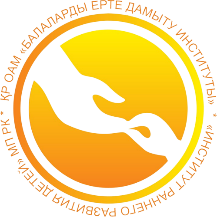 ПРОЕКТҚАЗАҚСТАН РЕСПУБЛИКАСЫНЫҢ МЕКТЕПКЕ ДЕЙІНГІ ҰЙЫМДАРЫ МЕН МЕКТЕПАЛДЫ СЫНЫПТАРЫНДА2023-2024 ОҚУ ЖЫЛЫНДА ТӘРБИЕЛЕУ- БІЛІМ БЕРУ ПРОЦЕСІН ҰЙЫМДАСТЫРУ ТУРАЛЫӘДІСТЕМЕЛІК НҰСҚАУ ХАТИНСТРУКТИВНО-МЕТОДИЧЕСКОЕ ПИСЬМОПО ОРГАНИЗАЦИИВОСПИТАТЕЛЬНО-ОБРАЗОВАТЕЛЬНОГО ПРОЦЕССА В ДОШКОЛЬНЫХ ОРГАНИЗАЦИЯХ И ПРЕДШКОЛЬНЫХКЛАССАХ ШКОЛ, ЛИЦЕЕВ И ГИМНАЗИЙРЕСПУБЛИКИ КАЗАХСТАНна 2023-2024 учебный годАстана, 2023 годРекомендовано Научно-методическим советом «Института раннего развития детей» (протокол №7 от 26 июля 2023 года).Инструктивно-методическое письмо по организации воспитательно- образовательного процесса в дошкольных организациях и предшкольных классах школ, лицеев и гимназий Республики Казахстан в 2023-2024 учебном году: Инструктивно-методическое письмо.  – Астана, 2023. – 69 стр.Инструктивно-методическое письмо предназначено руководителям, педагогам организаций образования независимо от форм собственности и ведомственной подчиненности, для оказания методической помощи в организации воспитательно-образовательного процесса в 2023-2024 учебном году.«Институт раннего развития детей», 2023 г.ВВЕДЕНИЕОсновные принципы государственной политики в области дошкольного образования определены Законом Республики Казахстан «Об образовании» (далее - Закон).Дошкольное воспитание и обучение как первый уровень системы образования осуществляется в семье или дошкольных организациях независимо от формы собственности с одного года до зачисления в первый класс; предшкольная подготовка детей с пяти лет осуществляется в семье или дошкольных организациях независимо от формы собственности, в предшкольных классах общеобразовательных школ, лицеев и гимназий.В стране реализуется комплекс мер по охвату детей дошкольным воспитанием и обучением. Согласно Национальной образовательной базе данных на конец 2022 года в республике функционировало 11104 дошкольные организации, с охватом 965 204 детей, что на 454 единицы больше, чем в 2020 году. В 2020 году дошкольные организации посещали 885 033 ребенка. На сегодняшний день в стране наряду с охватом детей дошкольным воспитанием и обучением принимаются комплексные меры по повышению качества предоставляемых дошкольными организациями услуг. Ранее практика показала, что в дошкольных организациях педагоги, проводя занятия по расписанию, не имели возможности учитывать интересы всех детей в группе, чаще всего ежедневная работа педагога ограничивалась устным объяснением, в группе активно проводилась  работа только с 5-6 детьми, а то, что говорят остальные дети, не учитывалось или не устанавливалась обратная связь, поэтому остальным детям становилось скучно, в основном преобладала сторона присмотра и ухода  и не было возможности играть самостоятельно. Также часто из-за ограниченности времени со стороны педагогов проводилось только устное объяснение, детям не предоставлялась возможность реализовать  полученные устные навыки во время творческой или иной деятельности. Постановлением Правительства Республики Казахстан от 15 марта 2021 года №137 утверждена Модель развития дошкольного воспитания и обучения (далее - Модель) [1]. Реализация данной Модели направлена на модернизацию содержания дошкольного образования, на изменение подходов в развитии и воспитании детей, на переход к ведущей «игровой деятельности», характерной для дошкольников, на достижение гибких стандартов, учебных планов и учебных программ через трансформацию содержания дошкольного воспитания и обучения, на организацию педагогом воспитательно-образовательного процесса с учетом интереса, особенностей каждого ребенка. В рамках реализации Модели пересмотрены и утверждены приказом Министра просвещения Республики Казахстан от 3 августа 2022 года №348 Государственный общеобязательный стандарт дошкольного воспитания и обучения (далее - Стандарт) [2], приказом Министра просвещения Республики Казахстан от 9 сентября 2022 года №394 Типовые учебные планы (далее - ТУП) [3], приказом Министра просвещения Республики Казахстан от 14 октября 2022 года №422 Типовая учебная программа дошкольного воспитания и обучения (далее – Типовая программа) [4]. Для реализации обновленного содержания разработано Руководство к Типовой программе (далее – Руководство) [5]. В Руководстве  представлены задачи, которые выполняет педагог при реализации Типовой программы, создание предметно-развивающей среды, распределение ее по центрам интересов, методические рекомендации по организации воспитательно-образовательного процесса, режим дня, виды работ с родителями и необходимые педагогу материалы (национальные, подвижные игры, сказки, материалы, необходимые для создания мобильной библиотеки, ссылки на видеоролики по организации различных видов детской деятельности, ссылки на видеоролики и аудиоматериалы и др.).Также разработаны методические рекомендации по проведению мониторинга по усвоению содержания Типовой программы [6]. В методических рекомендациях представлены критерии и индикаторы, методы и приемы проведения мониторинга по усвоению содержания Типовой программы, а также методика расчета. Мониторинг позволяет определить уровни достижения педагогом ожидаемых результатов, определенных Типовой программой на разных возрастных этапах детей, и предстоящую деятельность педагога во время индивидуальной работы с ребенком.На основе анализа отечественного и международного опыта, в том числе рекомендаций ЮНЕСКО и глобальных исследований качества дошкольного образования дано определение понятию «организованная деятельность». «Организованная деятельность – это деятельность, организованная педагогом в игровой форме через различные виды детской деятельности (игровая, двигательная, познавательная, творческая, исследовательская, трудовая), с учетом содержания Типовой учебной программы, в том числе с учетом направления работы дошкольной организации с целью реализации задач по приобщению детей к национальным ценностям казахского народа, семейным ценностям, патриотическим чувствам, любви к Родине, культурно-социальным нормам, формированию правил безопасного поведения в течение дня» [7 , с. 10].Сегодня, педагоги при проведении организованной деятельности по дошкольному развитию, воспитанию и обучению детей, творчески организуют различные виды деятельности детей (игровую, двигательную, познавательную, творческую, исследовательскую, трудовую, самостоятельную) в игровой форме, что способствует повышению мотивации детей с интересом посещать организации образования, повышению активности в течение дня в режимных моментах, в том числе во время свободных игр, в ходе проведения свободного общения друг с другом наблюдается рост вербальной речи, при проведении простых исследований повышается самостоятельная двигательная активность, творческая и познавательная способности.Реализация нового содержания позволит педагогу, определенному Моделью, быть способным постоянно развиваться, слушать и слышать детей, задавать вопросы, искать доказательства, критически анализировать их и проводить простые эксперименты, быть их активным исследователем и создателем новых форм работы с детьми, новатором, уметь интегрировать навыки в игровой форме через организацию различных видов деятельности детей, работать творчески, давать новый импульс, быть разносторонне активным.Инструктивно-методическое письмо по организации воспитательно-образовательного процесса в дошкольных организациях и предшкольных классах школ (лицеев, гимназий) Республики Казахстан на 2023-2024 учебный год разработано на основе Законов Республики Казахстан «Об образовании» [8], 
«О статусе педагога» [9], Модели развития дошкольного воспитания и обучения [1] и Концепции развития дошкольного, среднего, технического и профессионального образования Республики Казахстан на 2023–2029 годы [10].Целью дошкольного воспитания и обучения является раскрытие потенциала и полноценного развития каждого ребенка на основе общечеловеческих и национальных ценностей с учетом его интересов, особенностей и потребностей.В Инструктивно-методическом письме обозначены основные задачи на 2023-2024 учебный год, которые включают следующие направления: создание оптимальных условий, обеспечивающих физическое, интеллектуальное и личностное развитие воспитанников, в том числе с особыми образовательными потребностями и индивидуальными возможностями;охрана жизни и укрепление здоровья воспитанников, формирование основ здорового образа жизни, навыков безопасного поведения;формирование двигательных, адаптационных, коммуникативных, эмоциональных, социальных, когнитивных навыков воспитанников;привитие любви к Родине, родному языку, основам национальной идентичности, гражданства и патриотизма;формирование физической, психологической, эмоциональной, социальной готовности ребенка к обучению в школе и предоставление равных стартовых возможностей. При организации воспитательно-образовательного процесса педагогам рекомендуется ориентироваться на следующие принципы: обучение через игру; развитие детей через организацию различных видов детской деятельности (игровая, двигательная, познавательная, творческая, исследовательская, трудовая, самостоятельная).Инструктивно-методическое письмо в течение года будет доступно на cайте www.irrd.kz.НОРМАТИВНОЕ ПРАВОВОЕ ОБЕСПЕЧЕНИЕ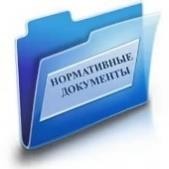      Дошкольные организации и предшкольные классы в своей деятельности  руководствуются следующими нормативными правовыми актами [1-4], [8-9], [11-13], [14-23]:Закон Республики Казахстан «Об образовании»  https://adilet.zan.kz/kaz/docs/Z070000319_Закон Республики Казахстан «О статусе педагога» https://adilet.zan.kz/kaz/docs/Z1900000293Закон Республики Казахстан «О правах ребенка в Республике Казахстан» https://adilet.zan.kz/kaz/docs/Z020000345_Закон Республики Казахстан «О безопасности игрушек» https://adilet.zan.kz/kaz/docs/Z070000306_Закон Республики Казахстан «О социальной и медико-педагогической коррекционной поддержке детей с ограниченными возможностями» https://adilet.zan.kz/kaz/docs/Z020000343_Модель развития дошкольного воспитания и обучения https://adilet.zan.kz/kaz/docs/P2100000137Санитарные правила «Санитарно-эпидемиологических требований к дошкольным организациям и домам ребенка» https://adilet.zan.kz/kaz/docs/V2100023469Государственные общеобязательные стандарты образования всех уровней образования https://adilet.zan.kz/rus/docs/V2200029031 Типовые учебные планы дошкольного воспитания и обучения Республики Казахстан https://adilet.zan.kz/kaz/docs/V1200008275Типовые учебные программы дошкольного воспитания и обучения https://adilet.zan.kz/kaz/docs/V1600014235Типовые правила деятельности организаций образования соответствующихтипов и видов https://adilet.zan.kz/kaz/docs/V2200029329 Формы типового договора оказания образовательных услуг для дошкольных организаций https://adilet.zan.kz/kaz/docs/V1600013227Типовые штаты работников государственных организаций образования https://adilet.zan.kz/kaz/docs/P080000077_Типовые квалификационные характеристики должностей педагогических работников и приравненных к ним лиц https://adilet.zan.kz/kaz/docs/V090005750_Нормы оснащения оборудованием и мебелью https://adilet.zan.kz/kaz/docs/V1600013272Типовые правила организации работы Попечительского совета и порядок его избрания в организациях образования https://adilet.zan.kz/kaz/docs/V1700015584Стандарты и требования к оснащению организаций дошкольного и среднего образования системами видеонаблюдения https://adilet.zan.kz/kaz/docs/V1900018239Правила оказания государственных услуг в сфере дошкольного образования https://adilet.zan.kz/kaz/docs/V2000020883ОСОБЕННОСТИ ОРГАНИЗАЦИИ ВОСПИТАТЕЛЬНО- ОБРАЗОВАТЕЛЬНОГО ПРОЦЕССАДошкольные организации и предшкольные классы осуществляют воспитательно- образовательный процесс в соответствии с:1) Государственным общеобязательным стандартом дошкольного воспитания и обучения, утвержденного приказом Министра просвещения Республики Казахстан от 3 августа 2022 года № 348 (далее-Стандарт) [2];2) Типовыми правилами деятельности дошкольных организаций, утвержденными приказом Министра просвещения Республики Казахстан от 31 августа 2022 года № 385 «Об утверждении Типовых правил деятельности организаций дошкольного, начального, основного среднего, общего среднего, технического и профессионального, послесреднего образования, специализированных, специальных, организациях образования для детей-сирот и детей, оставшихся без попечения родителей, организациях дополнительного образования для детей и взрослых» (зарегистрирован в в Министерстве юстиции Республики Казахстан 31 августа 2022 года № 29329) (далее-Типовые правила) [15];3) Типовыми учебными планами дошкольного воспитания и обучения, утвержденными приказом Министра образования и науки Республики Казахстан от 20 декабря 2012 года № 557 «Об утверждении типовых учебных планов дошкольного воспитания и обучения в Республике Казахстан» (зарегистрирован в Реестре государственной регистрации нормативных правовых актов за № 8275) (далее – Типовые учебные планы) [3];4) Типовой учебной программой дошкольного воспитания и обучения, утвержденной приказом исполняющего обязанности Министра образования и науки Республики Казахстан от 12 августа 2016 года № 499 «Об утверждении типовых учебных программ дошкольного воспитания и обучения» (зарегистрирован в Реестре государственной регистрации нормативных правовых актов за № 14235) (далее - Типовая учебная программа) [4];5) Образовательными программами, разработанными для дошкольных организаций.Воспитательно-образовательный процесс в дошкольных организациях и предшкольных классах школ осуществляется за счет правильной организации предметно-развивающей среды, соответстующей требованиям.Предметно-пространственная развивающая среда – среда с разнообразными материалами, спланированная для поддержания детской инициативы, обеспечивающая свободный доступ к предметам и игрушкам и возможность самостоятельно выбирать занятия, и реализовывать свои идеи в течение дня.Развивающая среда позволяет ребенку использовать свои способности, играть, исходя из своих интересов и возможностей под воздействием привлекших его внимание игровых материалов. При таком подходе к организации детской деятельности уже заложен механизм развития, ориентированный на результат. Ребенок мотивирован на осуществление задуманной цели. Развивающая среда дает возможность общения и совместной деятельности детей и взрослых, двигательной активности детей, а также возможности для уединения.Развивающая среда должна обеспечивать:- реализацию задач Типовой программы [4];- в случае организации инклюзивного образования – необходимые для него условия;- учет национально-культурных, климатических условий, в которых осуществляется образовательная деятельность;- учет возрастных особенностей детей.Общие требования к предметно-пространственной развивающей среде:- безопасность (безопасность предметов и устойчивое размещение мебели);- содержательность (соответствие предметов и игрушек, книг, материалов, инструментов возрасту детей и содержанию Типовой программы);- многообразность (наличие у всех воспитанников оборудования для развития игровой, творческой, исследовательской, познавательной деятельности и двигательной активности, в том числе крупной и мелкой моторики, организации подвижных игр и соревнований, экспериментов с доступными для детей материалами, в том числе песком, водой (в группе, коридоре, на игровой площадке);- доступность (доступность всех групповых комнат, кабинетов, игр и игрушек в коридорах, материалов, инструментов, в которых осуществляется образовательная деятельность для всех детей, в том числе для детей с особыми образовательными потребностями);- вариативность (игровая деятельность, наличие зон для творческой деятельности, уединения и много другого, а также наличие различных материалов, игр, игрушек и оборудования);- многофункциональность (возможность разнообразного использования детской мебели, мягких модулей, ширм для театрализованных представлений и др., наличие в группе натуральных материалов, которые можно использовать в различных видах детского творчества, заменяющих предметы, используемых в играх);- трансформируемость (возможность изменить среду в соответствии с интересами, возможностями детей и содержанию воспитательнообразовательного процесса).Предметно-пространственная развивающая среда должна:- обеспечивать реализацию Типовой учебной программы; - соответствовать возрасту детей;- быть доступной для воспитанников, в том числе детей с особыми образовательными потребностями;- обеспечивать условия для эмоционального благополучия и личностного развития детей (оборудованы уголки уединения и зоны отдыха и т.д.);- быть насыщенной, пригодной для совместной деятельности взрослого и ребенка и самостоятельной деятельности детей [24] (https://www.youtube.com/@user-ik2be7lb2v; https://youtu.be/dn4_ZsW72e4; https://youtu.be/OLXjwNQiBrk; https://youtu.be/KLEVAOhLAyY; https://youtube.com/shorts/ec1n6ihhy-4?feature=share).Мебель и оборудование должны соответствовать росту и возрасту детей, быть безопасными, здоровьесберегающими, эстетически привлекательными и развивающими.Оформление групповой комнаты должно быть интересным, полезным для детей и соотвествовать их возрасту, а также быть актуальным, т.е. соответствовать содержанию Типовой учебной программы. Рекомендуется оформить групповое помещение работами детей, для того, чтобы они самостоятельно могли анализировать собственные работы и при этом развивались речь, мышление, познавательный интерес детей.Материалы оформления должны быть хорошо видны детям, в случае, если один из материалов оформления расположен высоко, значит, он должен быть достаточно большим, чтобы дети могли его легко рассмотреть. Материалы небольшие по размеру, с большим количеством деталей (фотографии, картинки и др.) должны располагаться низко, чтобы дети могли рассмотреть детали.Групповое помещение дошкольной организации рекомендуется разделить на центры интересов для полноценного развития и раскрытия потенциала на основе общечеловеческих и национальных ценностей с учетом интересов, особенностей и потребностей каждого ребенка, определенных в Типовой учебной программе.Оснащать центры интересов в группе необходимо в соответствии с «Нормами оснащения оборудованием и мебелью организаций дошкольного, среднего образования, а также специальных организаций образования» [19], утвержденными приказом министра образования и науки Республики Казахстан от 22 января 2016 года № 70 (зарегистрирован в Министерстве юстиции Республики Казахстан 26 февраля 2016 года № 13272).При планировании центров небходимо учитывать то, чтобы дети, занятые определенным видом деятельности в одном центре, не мешали детям, играющим в другом центре, и пространство должно быть обустроено так, что проход по помещению не прекрывал ход игры или вида деятельности. Выделять центры можно при помощи низких стеллажей, столов, игровым оборудованием или с помощью мягких ковриков. Центры интересов могут быть созданы не только в групповой комнате, но также и в спальне, в приемной, если позволяют условия, то и в коридоре деткого сада. На сегодняшний день в дошкольных организациях для организации центров интересов широко применяются спальные комнаты. Эти центры интересов могут использовать и другие группы детского сада. Здесь предусмотрена входная дверь из группы в спальню, а также входные двери в центры для других групп, через коридор.Игровой материал в центрах интересов должен быть разнообразен, хорошо организован, в достаточном количестве для самостоятельного использования детьми и храниться в доступном для них месте. В качестве мягких ковриков можно использовать ковры группы. В целях безопасности и поддержания чистоты детей (в прохладные дни невозможно регулярно стирать или сушить ковры), поверхность ковров можно обшить мягкой тканью (велюр), украшенной казахскими орнаментами, геометрическими фигурами. Также, мягкие коврики могут быть изготовлены из поролона, из хлопка, обшитые мягкой тканью и украшенные казахскими орнаментами в виде сборных пазлов, геометрических фигур, в форме домашних животных, которые должны соответствовать возрасту детей. Изготовление мягких ковриков можно посмотреть по этим ссылкам [24]: https://youtu.be/id2mksQbCrY; https://youtu.be/Z2FpTlieFiQ. Небольшие одеяла для использования каждому ребенку по отдельности можно изготовить, обернув снаружи прочной тканью с хлопком внутри. Использовать данные коврики можно как в группе, так и выносить в беседку во время прогулки и в летний оздоровительный период. Для вовлечения родителей в воспитательно-образовательный процесс и активизации работы направлений «Школа бабушек» и «Школа мам» рекомендуется изготавливать такие коврики совместно с родителями. В центре сюжетно-ролевых игр рекомендуется разместить следующие материалы и игрушки в соответствии с возрастом детей: куклы в национальной и сезонной одежде, игровой набор «юрта и ее оборудование», игрушечная мебель, набор игрушечной посуды, машинки (легковые, грузовые, специальные), набор транспорта (воздушные, наземные, водные), иллюстрированные альбомы о родном крае, муляжи овощей и фруктов, набор для игры с песком. В центре сюжетно-ролевых игр рекомендуется организовать уголок для театрализованных игр, где можно разместить ширму для театра, маски и костюмы сказочных персонажей, материалы и игрушки кукольного, теневого, пальчикового театров, одежду разных профессий детского размера и др. Данные игровые материалы можно изготовить вместе с детьми и родителями.Разнообразие игровых материалов в различных видах игр создает условия для реализации интересов детей. Изготовленные по современному дизайну игровые материалы и их привлекательность вызывают у детей дошкольного возраста желание играть. Выбранный игровой материал позволяет комбинировать различные сюжеты, создавать новые игровые образы. Через театральную деятельность дети раскрываются, обыгрывая образ своих героев. У застенчивых детей после участия в театральных играх появляется уверенность в себе и активность. Будет удобно расположить центр сюжетно-ролевых игр и уголок для театрализованных игр в непосредственной близости друг от друга.Детям необходимо дать возможность отдохнуть от напряжения группового взаимодействия, для этого рекомендуется организовать уголок уединения, который оборудуется на одного или двух детей для отдыха, совместного просмотра книг или самостоятельной игры. Уголок уединения можно оформить в виде палаток, домиков, а также в форме казахской национальной юрты, украшенной орнаментами. Уголок уединения можно оборудовать детскими креслами, диваном, подушками, казахскими национальными корпе, а также мягкими игрушками. Уголок уединения рекомендуется организовать недалеко от центра спокойных игр.Книжный уголок позволяет детям самостоятельно рассматривать книги, анализировать в них знакомые произведения друг с другом, педагогу необходимо ежедневно читать детям книги, способствовать получению детьми впечатлений от прочитанных, прослушанных произведений, заучивать стихи, потешки, соотвествующие возрасту детей, показывать иллюстрации в книгах и комментировать их, слушать мнение детей, выбирать интересные для детей книги и аудиопроизведения. Книжный уголок дает детям возможность самостоятельно совместно со сверстниками рассматривать книги, повторять в играх действия героев прослушанных произведений или самостоятельно обыграть роль героя в игре и т.д. Для детей будет удобно разместить книжный уголок рядом с уголком уединения.В центре для развития познавательных и интеллектуальных навыков размещаются игровые материалы для развития мелкой моторики рук в соответствии с возрастом детей: дидактические игры (счет, цвет, размер, геометрические фигуры, живая и неживая природа, времена года, ориентировка в пространстве и времени), игровые дидактические материалы для сенсорного развития (визуальные, аудиальные, тактильные), конструктор с крупными деталями (пластмассовые, деревянные), набор геометрических фигур демонстрационный и раздаточный, набор плоскостных геометрических фигур, мерные стаканчики и ложки с материалами для измерения объема, предметные картинки с изображением предметов разной формы, касса цифр, счетный материал, счетные палочки, коврик игровой для изучения чисел, весы учебные с гирями, электронные интеллектуальные игры, шахматы, шашки, пазлы с 20-25 деталями, пазлы со 100 деталями, лото разной тематики, домино в картинках, настольные развивающие игры, мозаика и другие. Для детей группы раннего возраста рекомендуется создавать сенсомоторные зоны, способствующие ознакомлению детей с цветом, формой, объемом, развитию мелкой и крупной моторики, пространственной ориентации. Здесь размещаются пирамиды разного размера, предметы с ремешками, пуговицами, ремнями, замками и т.д., настольные игры, дидактические игрушки для развития крупной моторики, игрушечные коляски и другие.Центр интеллектуальных и познавательных навыков необходимо оборудовать детской мебелью, а также мягкими ковриками.Центр конструирования и робототехники – конструкторы с деревянными или пластмассовыми деталями, крупные и мелкие строительные материалы, котороые удобно использовать не только сидя за столом, но и на мягком коврике на полу, чтобы дети могли строить разные конструкции, которые не будут мешать другим детям. Такой центр имеет большое значение для развития детского творчества, навыков конструирования. Центр должен быть максимально мобильным. Содержание центра конструирования и робототехники включает в себя различные предметы (различные конструкторы с деревянными и пластмассовыми деталями; кубики цельные, большие полые; большие и мелкие строительные материалы; образцы и чертежи конструкций), наборы конструкторов, состоящие из элементов, скульптур, объектов, технологических карт и методического пособия; робототехнические наборы с элементами, сенсорами, микроконтроллерами и методическими пособиями для 13 дошкольников. Игровые наборы рекомендуется комплектовать всем коллективом, небольшими группами и индивидуально для организации сборочной деятельности, дополняя комплектами для развития навыков кодирования алгоритмами с программируемой робот-игрушкой, карточками с заданиями и методическим пособием и др.Материалы, связанные с уголком природы и науки, включают в себя: 1) живых существ, за которыми дети будут наблюдать и ухаживать за ними (комнатные растения, домашние животные, птицы); 2) природные объекты (листья, шишки, камушки, ракушки, семена, крупы, мел, перья, уголь, микроскопы, коллекция гербариев и др.); 3) календарь природы, книги о природе (в том числе говорящие книги), детские энциклопедии о животных, растениях, насекомых; 4) инструменты для проведения экспериментов по темам «звук», «вода и воздух», «тепло», а также магнит, мерные стаканчики, лупа, фартуки из ткани и клеенки, инвентарь для уборки (таз, тряпки, щетки), лейки, палочки для окучивания, пульверизаторы, набор инструментов для ухода за растениями и многое другое; 5) песок, вода с игрушками. Для повышения интереса детей к уголку природы и науки предлагается украсить его детскими поделками из природного материала, экспонатами природы, икебанами. В уголке природы и науки педагог может организовать с детьми наблюдения, простые эксперименты, познавательную, исследовательскую, трудовую деятельности, знакомство с окружающей средой. Организация познавательной, исследовательской деятельности с детьми способствует обогащению их представлений об окружающем мире, развитию интеллектуальных и личностных способностей. Данный центр также нужно оборудовать детской мебелью для проведения простых опытов и экспериментов. Для всестороннего развития познавательных интересов и любознательности, самостоятельности, исследовательской деятельности творческих навыков детей можно организовать центр творчества, разместив мольберты в коридоре дошкольной организации.  Центр творчества формирует интерес детей к красоте окружающей среды, способствует удовлетворению потребностей детей в создании образа самостоятельно. Здесь дети с интересом рисуют, лепят, выполняют аппликации.Материалы и инструменты для творческой деятельности включают в себя: - карандаши (простые, цветные), мелки, фломастеры, краски, гуашь, кисти, линейки, салфетки, стаканы пластмассовые; - пластилин, тесто, глина, дерево, клей; - крупные трафареты с фигурами; - раскраски; - цветная бумага, цветной и белый картон, ткань, клей, ножницы, клейкая лента; - различные природные материалы для исследования, изучения и для изготовления поделок; - мольберт детский; - фартуки из материала или клеенки; - уборочный инвентарь (таз, тряпки, щетки); - дидактические игры; - альбомы с образцами народно-прикладного искусства, иллюстрации известных художников; - детские музыкальные шумовые инструменты, погремушки разного вида, музыкальные игрушки, колокольчики. Все материалы и инструменты должны находиться в доступном для детей месте.Детские работы выставляются на всеобщее обозрение, чтобы дети могли самостоятельно разместить их на свободной доступной стене или полке.Для повышения интереса детей к центру творчества предлагается дополнить его изделиями казахского народного творчества, предметами быта из природного материала.Повышение образовательного потенциала кабинетов, коридоров и детской площадки на земельном участке, расположенных в здании дошкольной организации, широкое эффективное использование всех их возможностей в качестве образовательного ресурса.Для ознакомления с предметами быта и традициями казахского народа, приобщения к истории и культуре Родины и формирования уважительного отношения к ней, расширения представлений о родном крае рекомендуется создать специальное место или кабинет в дошкольной организации. Данное место или кабинет можно оборудовать в виде полукруглой юрты и ее оборудованием, предметами быта казахского народа, народными музыкальными инструментами, украшениями, национальной одеждой и многим другим. А также оборудовать места для игры в национальные игры казахского народа («асық», «бес тас» и др.). Также, здесь можно организовать различные мероприятия детей, работу школ «Школа бабушек», «Школа мам», «Школа отцов и дедов» и другие мероприятия [24]: https://youtu.be/EzgW1rEERC8; https://youtu.be/E_aimvc5un0.В коридоре дошкольной организации необходимо повесить на стены в доступном для детей месте игровые материалы для овладения навыками, необходимыми для их жизни: различные шнуровки, замки, пуговицы и другие. Такое оборудование, которое будет висеть на стенах, можно изготовить в «Школе отцов и дедов» совместно с папами [24]:https://youtu.be/WFlvA-69ElY;https://youtu.be/utc_PknQrgA;https://youtu.be/CpCZTNqFv3A.Также на стенах коридора группы можно разместить фотографии каждого ребенка во время занятий различными видами деятельности со своей семьей, чтобы дети чувствовали себя полноправными членами дошкольной организации, радовались просмотру этих фотографий, восхищались своей семьей. Такие материалы имеют большое значение в воспитании любви к своей семье и приобщают к семейным ценностям. Украсить рамки фотографий можно разноцветными лентами, цветами и различными другими материалами. Оформление рамок можно организовать в совместной деятельности детей с родителями [24]: https://youtu.be/CpCZTNqFv3A.Мобильная библиотека. В коридоре или группе дошкольной организации можно открыть мобильную библиотеку, чтобы дети слушали, понимали и рассказывали содержание художественного произведения, а также развивали речь детей и поддерживали интерес ребенка к сказкам и книгам. Здесь можно разместить книги и аудиозаписи заранее разработанных педагогами сказок, произведений, стихов, песен и т.д. на карточках с кодом быстрого ответа (QR) и располагать в последовательности, соответствующей возрасту детей. Мобильную библиотеку можно оборудовать удобными для детей мягкими ковриками, креслами, столами, стульями. Родители вместе с детьми при помощи QRкода прослушивают стихи, песни, произведения для заучивания. В целях дальнейшего развития и обогащения материалов по созданию библиотечного фонда рекомендуется привлекать родителей к разработке аудиозаписей совместно с детьми. Мобильную библиотеку можно посмотреть по этой ссылке [24]: https://youtu.be/-ikRidBn75M.Для организации воспитательно-образовательного процесса в дошкольных организациях и предшкольных классах школ (лицеев, гимназий) педагогом разрабатывается перспективный план организованной деятельности, еженедельно составляется циклограмма согласно приложению 1 «Перечень документов, обязательных для ведения педагогами организаций дошкольного воспитания и обучения» к приказу Министра образования и науки Республики Казахстан от 6 апреля 2020 года № 130 «Об утверждении Перечня документов, обязательных для ведения педагогами организаций дошкольного воспитания и обучения, среднего, специального, дополнительного, технического и профессионального, послесреднего образования, и их формы» [25].Перспективный план составляется воспитателем совместно с педагогами, работающими в возрастной группе (учитель казахского языка, инструктор по физической культуре (плаванию), музыкальный руководитель) и воспитателем предшкольных классов один раз до начала учебного года, в соответствии с Типовым учебным планом [3] и Типовой учебной программой [4]. В перспективном плане распределяются задачи на каждый месяц, представленные в Типовой программе в соответствии с возрастом детей. Педагогом могут дублироваться задачи, а также, в зависимости от усвоения программы детьми, дополняться, корректироваться и видоизменяться. Воспитательно-образовательный процессВоспитательно-образовательный процесс осуществляется   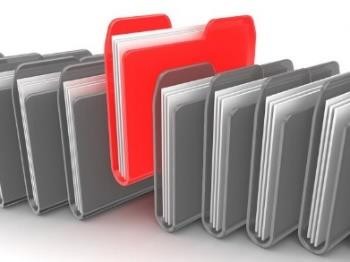  согласно:- перспективному плану;- циклограмме;- мониторингу достижений воспитанников.Циклограмма составляется на каждую неделю, которая обеспечивает выполнение всех режимных моментов, начиная от приема детей, проведения различных видов детской деятельности, прогулок, дневного сна и до ухода детей домой.Структура циклограммы выстраивается в соответствии с режимом дня.Требования к планированию Циклограммы:- определение видов деятельности с детьми в соответствии с задачами организованной деятельности в Перспективном плане на каждый день недели;- соблюдение принципа системности и последовательности при распределении программного материала;- применение инновационных технологий, методов и приемов для воспитания и обучения детей;- создание комфортной предметной развивающей среды (разделение на центры и рассмотрение ее доступности для детей, максимальное использование ее возможностей) для организации каждой детской деятельности.Дети дошкольного возраста каждый день знакомятся с чем-то новым, изучают предметы из окружающей среды, что является характерным процессом для детей этого возраста. Ошибочное мнение, что дети учатся только в ходе совместной организованной деятельности или под руководством педагога. Дети узнают новое в повседневной жизни и в любой момент спрашивают об этом или высказывают свое мнение о нем. Поэтому педагогу необходимо уделять особое внимание организации режимных моментов, составлению предварительной циклограммы. Циклограмма составляется согласно режимным моментам приведенным ниже. Утренний прием детейОдним из важных действий утреннего приема является умение приветствовать каждого ребенка. При обучении детей здороваться во многих случаях, начиная с младших групп, приветствие осуществляется столько раз, сколько раз приходит в группу взрослый, или приветствие звучит на нескольких языках одновременно, что побуждает детей скучать, поэтому необходимо выработать привычку один раз четко здороваться на одном языке с воспитателем и другими взрослыми в течение дня. Приветствие детей, внимание каждому индивидуально способствует всестороннему гармоничному развитию ребенка, дает возможность ребенку оставаться в приподнятом настроении на протяжении всего дня. Встречая детей, педагогу рекомендуется всегда быть в хорошем настроении, показывать детям, как педагог рад их видеть, что любит их, называть каждого ребенка по имени, обнимать, расспрашивать их о том, чем они занимались дома, куда ходили гулять и т.д.При заполнении этого раздела циклограммы можно дать общее краткое описание на все 5 дней, не останавливаясь отдельно на каждом дне недели.Принимая детей, необходимо обучать их умению последовательно снимать верхнюю одежду и правильно складывать ее в шкаф, организовать трудовую деятельность: поливать комнатные растения, приводить в порядок книжный уголок, собирать листья на детской площадке и т.д.В летнее время года прием детей рекомендуется организовать на свежем воздухе (в зависимости от погодных условий). В этот период трудовая деятельность проводится на участке. Беседы с родителями, консультирование Рекомендуется обсуждать актуальные вопросы, касающиеся воспитания и развития их детей. При планировании этого раздела в циклограмме не обязательно заполнять советы родителям заранее по дням недели, в этом разделе также можно дать краткое общее описание. При организации свободной деятельности (малоподвижные игры, настольные игры, изобразительная деятельность, просмотр книг и другие виды деятельности) желательно создать необходимые условия детям, для осуществления деятельности по интересам или в малых группах. Если у педагога имеется картотека игр, то в циклограмме можно указать только номер картотеки, не прописывая игру полностью [24]:https://youtu.be/puChD5OvCSY; https://youtu.be/agrKEIhyEmE; https://youtu.be/qs2axjRmNBg;https://youtu.be/OxtQBk7Tok8. Утренняя гимнастикаУтренняя зарядка – это форма физической активности, которая представляет собой комплекс физических упражнений для мышц и суставов. Утренняя зарядка способствует тому, чтобы дети были бодрыми в течение всего дня, успешно организовывали день, создавали позитивное эмоциональное настроение и объединяли детский коллектив. Утренняя гимнастика является обязательной частью режима дня и проводится ежедневно перед завтраком, в теплое время года утреннюю гимнастику можно проводить на свежем воздухе, во дворе, а в прохладные дни в групповой комнате или в соответствии с графиком проведения утренней гимнастики в спортивном зале, коридоре, холле дошкольной организации, где созданы комфортные условия для детей. Утреннюю гимнастику необходимо проводить под музыку или детские песенки в игровой форме весело и интересно. Чтобы повысить интерес детей к физической активности, важно чередовать и преобразовывать физические упражнения, движения или музыку. Регулярные утренние тренировки приучают детей к ежедневным физическим упражнениям.Если у педагога имеется картотека утренней гинастики, то в циклограмме можно указать только номер картотеки, не прописывая гинастику полностью [24]:https://youtu.be/lSkOYLbEuuo; https://youtu.be/oIfdCCCS2eQ; https://youtu.be/vx1Sim3Jz3Q; https://youtu.be/N5LFdPo2QcQ.Прием пищиВо время еды и после предусматривается соблюдение культурно-гигиенических навыков и навыков самообслуживания, правильное мытье рук, правильное использование столовых приборов, ложек, вилок, салфеток и другие навыки, соответствующие возрасту ребенка. Во время еды, чтобы дети чувствовали себя непринужденно, им разрешается говорить друг с другом, не требуя полного спокойствия. Необходимо обратить внимание детей на еду, рассказывая о пользе пищи, вкусе, запахе, не торопя и не отвлекая их неуместными замечаниями. Учитывая, что некоторые дети едят пищу не спеша, а некоторые дети быстро, их следует научить не торопиться, а вместо этого хорошо пережевывать пищу и съедать ее полностью. Детей не следует заставлять сидеть за столом в ожидании еды или сидеть за столом после еды. Детям, которые уже закончили есть, необходимо дать возможность встать со стола и поиграть.В циклограмме по данному разделу можно планировать индивидуальную работу с детьми в соответствии с их возрастом [24]:https://youtu.be/s7MFTllOhPk; https://youtu.be/4EWAXsFvqZMhttps://youtu.be/zbeYvWI9YyE;https://youtu.be/C2T9ws-Fcis; https://youtu.be/KsXdpGSnz7Ihttps://youtube.com/shorts/3qFQx8NbxYM?feature=share. Подготовка к организованной деятельности Организованная деятельность – интегрированное занятие, организованное педагогом в течение дня в игровой форме через разные виды детской деятельности (игровая, двигательная, познавательная, творческая, исследовательская, трудовая, самостоятельная) для реализации содержания Типовой учебной программы дошкольного воспитания и обучения, утвержденной приказом исполняющего обязанности Министра образования и науки Республики Казахстан от 12 августа 2016 года № 499 «Об утверждении Типовых учебных программ дошкольного воспитания и обучения» (зарегистрированный в Реестре государственной регистрации нормативных правовых актов под № 14235), в том числе задач по привитию детям национальных ценностей казахского народа, семейных ценностей, чувства патриотизма, любви к Родине, приобщение их к социокультурным нормам, правил безопасного поведения с учетом направления работы дошкольной организации.Для проведения организованной деятельности в целях реализации Типовой учебной программы дошкольного воспитания и обучения, педагогу нет необходимости выбирать сквозную тему или тему недели, он может на свое усмотрение выбрать тему дня или проводить организованную деятельность без темы. Темы можно выбрать вместе с детьми, предварительно спросив, что их интересует, о чем они хотят узнать, или наклеив картинки на доску «я хочу знать», а также педагог может самостоятельно выбрать тему в соответствии с содержанием Типовой программы или с учетом времени года, памятных праздничных дней.Для подготовки к организованной деятельности педагог должен:- прочитать художественную литературу, заранее подготовленную детям, чтобы донести важные для них моменты;- уметь интегрировать навыки (физические качества, коммуникативные, познавательные, творческие, социальные навыки), предлагаемые детям для освоения;- если организованная деятельность проводится совместно с другими специалистами дошкольной организации, то она должна быть продумана заранее для координации действий каждого из них;- заранее подготовить предметы и материалы, необходимые для организации различных видов деятельности детей в группе, кабинете и других местах. Организованные деятельностиОрганизованную деятельность в группах дошкольных организаций можно проводить как со всей группой, так и в малых подгруппах в центрах по интересам. Во время проведения организованной деятельности педагогу не следует тратить время на собственное объяснение, вместо этого ему необходимо обратить внимание на то, чтобы дети выполняли те или иные действия, играли, высказывали свое мнение, исследовали, сочиняли, рисовали, делали выводы и тому подобное.Алгоритм действий педагога:- рассказать детям;- показать детям; - выполнить с детьми.С целью овладения государственным языком, начиная со средней группы, рекомендуется ежедневно обучать детей словарному минимуму, определенному Типовой учебной программой, развивать разговорную связную речь воспитанников, а также знакомить с культурой, традициями и обычаями казахского народа, обогащать активный словарь,осваивать словарные нормы, культуру общения.В дошкольных организациях казахский язык (при наличии специалиста казахского языка в соответствии со штатным расписанием), физическая культура и музыка проводятся по графику организованной деятельности. А остальные организованные деятельности организуются в игровой форме через различные виды детской деятельности с учетом интересов, особенностей и потребностей каждого ребенка [24]:https://youtu.be/7ioJrFhmMaY;https://youtu.be/uJvqCZdP6hE;https://youtu.be/029aIRAlhNs;https://youtu.be/40ekBGUJAdI;https://youtu.be/gZcsnfMC7Gc;https://youtu.be/DkodW3zczd4;https://youtu.be/myhLroyBzUg.Организованную деятельность в дошкольных организациях рекомендуется проводить не только в групповой комнате, но и в спальнях, приемных, специальных кабинетах (при их наличии), коридорах, во время прогулок на игровых площадках и т.д., где созданы безопасные, комфортные для детей условия [24]:https://youtu.be/vnjWh2SoPx8;https://youtu.be/tTQ1_FFBNoU;https://youtu.be/zsQOY1m5CN0;https://youtu.be/c9hG0RCd7;https://youtu.be/OjP26xfm4NE.Для того, чтобы дети при проведении организованной деятельности не выбирали одни и те же центры интересов, педагогам рекомендуется заранее продумывать проводимые игры и постоянно пополнять и менять материалы центров в соотвествии с интересами и запросами детей [24]: https://youtu.be/mmbjtqTO1lk;https://youtu.be/GGqFAxxs-7Q;https://youtu.be/CzUjbhXWfBI;https://youtu.be/qTssLFG2PYk.  В предшкольных группах, предшкольных классах школ (лицеев, гимназий) количество видов организованной деятельности в неделю составляет 20 часов, продолжительность одной организованной деятельности по формированию компетенций у детей предшкольного возраста составляет 20-25 минут. В предшкольных группах дошкольных организаций проведение организованной деятельности планируется в течение дня – интегрированно или отдельно с учетом заинтересованности детей [24]:https://youtu.be/RZs5fYA5sHg;https://youtu.be/wFuUz2s_Yr0;https://youtu.be/LcskX49cFTY.В предшкольных классах школ (лицеев, гимназий) проведение организованной деятельности планируется в первой или во второй половине дня согласно графику учебно-воспитательного процесса организации образования – интегрированно или отдельно с учетом заинтересованности детей.Циклограмма составляется воспитателем совместно с другими педагогами, работающими в возрастной группе (учителем казахского языка, инструктором по физической культуре (плаванию), музыкальным руководителем). Организованная деятельность в циклограмме планируется в первой и второй половине дня в соответствии с режимом дня дошкольной организации. Циклограмма определяет различные виды деятельности детей (игровая, двигательная, познавательная, творческая, исследовательская, трудовая, самостоятельная), которые педагог организует для решения задач, определенных перспективным планом по организованной деятельности [24]: https://youtu.be/EWQqkx3Xf74. Развитие детей рекомендуется проводить без утомления, в интересной для них игровой форме, принимая во внимание инициативность, мнение и желания ребенка, а также проводить организованную деятельность не только со всеми детьми одновременно, но и в малых подгруппах, при одновременной организации нескольких видов детской деятельности детям разрешается переходить от одного вида указанных действий к другому, при этом не рекомендуется переводить ребенка от одного вида деятельности, где он проявляет интерес с другими детьми к следующему виду деятельности [24]: https://youtu.be/X8n9h0o7dM0.Для разновозрастных групп разрабатывается один общий перспективный план с указанием задач Типовой учебной программы [4] в соответствии с возрастом детей (для детей 3, 4 или 5 лет). А при составлении циклограммы определяются различные виды деятельности детей для реализации задач, представленных в перспективном плане. При организации различных видов деятельности детей в игровой форме детям задания даются в соответствии с возрастом.При планировании раздела «организованная деятельность» циклограммы, сначала пишется тема, при ее наличии, а при отсутствии темы – игра или виды детской деятельности. Затем для реализации задач, определенных в перспективном плане, на каждый день определяются задачи по каждой организованной деятельности. Свободная игра В специально организованных центрах по интересам должно быть отведено время для свободных игр и самостоятельной деятельности детей. Под свободной игрой имеется в виду любая свободная деятельность детей, не только игрового характера (например, рисование по собственному желанию и замыслу, использование материалов для тренировки навыков мелкой моторики и др.). «Свободная игра» означает, что ребенок может самостоятельно выбирать материалы для игр и друзей по игре, перемещаться по желанию в игровом пространстве. Но так как дети дошкольного возраста не могут управлять свободной игрой самостоятельно, педагогу рекомендуется включаться во взаимодействие с ребенком, направлять его, беседовать с ним, задавать наводящие вопросы и получать полные ответы [24]: https://youtu.be/LZYSO4PE3_Q.Задача педагога – создать условия каждому ребенку, чтобы виды деятельности, выбранные по интересам детей, проводились без утомления и скуки. Свободная игра способствует развитию игровой деятельности детей, которая проводится как в присутствии, так и без участия взрослых. Свободная игра позволяет ребенку активно проявлять себя. Суть игры в том, что ребенку предоставляется свобода. Ребенок сам без участия взрослого вносит в игру все, что видит из окружения. Содержание игры полностью определяется самими детьми, иногда может быть совершенно неожиданным. В этом случае совершенствуется процесс познания. Свободная игра – это естественная деятельность детей, направляющая свою волю на познание вещей внешнего мира, овладение различными умениями и навыками. Дети самостоятельно действуют под влиянием своих мыслей, реализуют их, познают мир. Заранее разработанная и организованная игра может быть скучной, и в этой игре дети не проявляют искренности.Задача воспитателя состоит в том, чтобы побудить детей к разнообразной, интенсивной игровой деятельности, организации свободной игры. Этому могут способствовать многочисленные игровые стойки, скамейки, куски ткани, платки, дощечки, разные чурочки, матрасики в чехлах, подушки, различные природные материалы и другое, которые могут пробудить в детях воображение [24]: https://youtu.be/RKVf1UwpnKw;https://youtu.be/YhrUVzV-kDQ;https://youtu.be/_EIee0XGo4w;https://youtu.be/Q-15td3aYIc;https://youtu.be/hw-SaijUqFs;https://youtu.be/yjYIlJZ5YfQ.     Подготовка к прогулкеПри подготовке к прогулке воспитателям рекомендуется обучать детей самообслуживанию, самостоятельно и последовательно одеваться и раздеваться, убирать одежду в шкафчики, обогащать словарный запас и развивать речь детей названиями детской одежды, обуви, побуждать их к доброте, помогая друг другу [24]: https://youtu.be/-DkKD6k1j5o  https://youtu.be/-3aFXevdK4U.  ПрогулкаЕжедневные прогулки важны для укрепления здоровья детей, удовлетворения их потребностей в двигательной активности, предотвращения усталости. Согласно приказу Министра здравоохранения Республики Казахстан от 9 июля 2021 года № ДСМ-59 «Санитарно-эпидемиологические требования к дошкольным организациям и домам ребенка» [14] прогулки осуществляются ежедневно с учетом погодных условий.Учитывая важность влияния ежедневного пребывания детей на свежем воздухе на их физическое развитие, необходимо всесторонне продумать содержание прогулки, провести ее с различными интересными для детей видами деятельности: игровой (самостоятельные двигательные и сюжетные игры, национальные игры), познавательной, коммуникативной, исследовательской деятельностью и другими. Прогулка состоит из следующих структурных элементов:- самостоятельная деятельность детей; - подвижные, национальные, спортивные игры и упражнения; - наблюдение, экспериментирование; - трудовая деятельность. Для того, чтобы прогулка детей была интересной и содержательной, педагогу необходимо обеспечить ее необходимыми предметами и материалами (игры и наблюдения, исследования, трудовая деятельность), максимально использовать образовательные возможности прогулки [24]:https://youtu.be/B0f1AzuHf_M  https://youtu.be/wrdril3Y1gQ.  Подготовка ко сну, дневной сонПодготовка ко сну начинается с создания условий для дневного сна детей, для этого необходимо создать спокойную обстановку и проветрить помещение, обеспечить свежим воздухом. Подготовку ко сну можно начинать со спокойной музыки, при звучании музыки у детей появляется привычка самостоятельно раздеваться, заходить в спальню и ложиться в кровати. Спокойная музыка способствует снижению активности и возбудимости, успокаивает ребенка. Рекомендуется читать детям перед сном. Для детей старших и предшкольных групп можно читать познавательные рассказы, а также объемные художественные произведения. Дети, которые услышали, как и с чего началась история в произведении, будут с энтузиазмом слушать произведение, успокаивая друг друга, желая узнать, чем закончится это событие на следующий день, также детям можно предложить для прослушивания выразительно прочитанные аудиозаписи.После полноценной двигательной активности в течение дня детям необходимо отдохнуть. Педагогу рекомендуется создать условия для полноценного дневного сна: заранее проветрить комнату, где будут спать дети; почитать книгу перед сном, ведь ежедневное чтение очень важно для развития и воспитания детей; включать колыбельные песни (можно просто спокойную убаюкивающую музыку) с целью приобщения детей к национальным традициям казахского народа.Во время сна педагог должен находиться рядом с детьми. В целях закаливания детей после сна и профилактики плоскостопия в спальне на полу желательно укладывать дорожки здоровья [24]:https://youtu.be/-A1MiKr6rSY;https://youtu.be/eGV6CI6Bugw;https://youtu.be/_9_DZbf1wGs;https://youtu.be/C0c16qtJr9I;https://youtu.be/X0AZX1GowpM;https://youtu.be/2Z32tC08w9c. Постепенное пробуждение ото сна, профилактические физкультурнооздоровительные мероприятияПравильная организация постепенного пробуждения детей от дневного сна, постепенный переход от спокойного состояния к бодрому, позволяет подготовить организм ребенка к двигательной активности, создать благоприятные условия, повышающие их настроение, а также организовать закаливание детей.Их рекомендуется проводить в следующем порядке:- постепенное пробуждение под приятную музыку; - упражнения на растяжку, подъем и опускание рук и ног, выполнение самомассажа и пальчиковых упражнений; - ходьба по массажным дорожкам; - дыхательные упражнения; - закаливающие водные процедуры; - одевание после сна.Все действия рекомендуется проводить в игровой форме, сопровождая стихами и песнями [24]:https://youtu.be/L4oIkCG4KU8;https://youtu.be/7zA2byEZ-dY;https://youtu.be/ybLM8PEia8Q;https://youtu.be/G9098CEH200;https://youtu.be/dcrZB52AjeY;https://youtu.be/1I-VzKaPINs;https://youtu.be/kvv6c3PxSnc.Возвращение детей домойКогда родители приходят забирать своих детей из детского сада или организации образования, воспитателю необходимо называть каждого ребенка по имени, проявлять к ним доброту, выражать любовь к каждому, рассказывать о достижениях детей родителям и хвалить их, это способствует повышению доверия ребенка и родителей к воспитателю, желанию ребенка прийти в детский сад, организацию образования завтра. Поэтому в разговоре с каждым родителем рекомендуется говорить о том, как прошел сегодняшний день, каковы были достижения ребенка, своевременно предоставлять информацию, которую должен знать родитель, прежде всего, касающуюся достижений ребенка. Это, в свою очередь, позволяет родителям чувствовать себя активными участниками воспитательно-образовательного процесса и осуществлять воспитание и развитие ребенка совместно и во взаимодействии с педагогами. При возникновении напредвиденных ситуаций или каких-либо проблем, возникающих в детском саду, организации образования, педагогу рекомендуется поговорить лично с родителями ребенка, не вовлекая других родителей или самого ребенка. В любом случае педагогу необходимо вежливо общаться с родителями и придерживаться индивидуального подхода. Правильно выстроенный режим дня, позволяет детям эффективно использовать каждый момент в организации образования, не давая им скучать.ОСНОВНЫЕ ЗАДАЧИ ПЕДАГОГОВ СФЕРЫ ДОШКОЛЬНОГО ВОСПИТАНИЯ И ОБУЧЕНИЯУстановление эмоционального комфорта в группе (классе) С теплотой и добротой относиться к каждому ребенку, уметь прощать, уважать их интересы и потребности, радоваться их достижениям, поддерживать их инициативу, доверять им, чтобы каждый ребенок чувствовал себя в безопасности и был уверенным, что его любят, заботятся о нем и т. д. Быть справедливым и внимательным ко всем одинаково, несмотря на национальность, социальный статус, психофизические и другие особенности детей. В меняющемся мире важна способность педагога развиваться, слушать и слышать детей, задавать вопросы, искать доказательства, критически анализировать их и проводить творческие эксперименты. Педагоги должны быть активными исследователями и создателями новых форм работы с детьми, инновационными и ответственными.Важным качественным взаимодействием является личное общение педагога с каждым ребенком, искренний интерес к действиям ребенка и его мнению, умение слушать, оказывать поддержку, проявлять теплое отношение к ребенку.Педагог выполняет следующие функции:- составляет перспективный план и циклограмму (на момент пребывания детей в предшкольном классе), заполняет «карту индивидуального развития ребенка»; - проводит организованную деятельность; - организует утренний прием, утреннюю гимнастику, виды детской деятельности (игровая, творческая, познавательная, экспериментальная, самостоятельная и др.), прогулки, индивидуальную работу; - проводит мониторинг (стартовый, промежуточный и итоговый) развития умений и навыков детей; - проводит работу с родителями; - принимает участие в мероприятиях, проводимых организацией образования (собрания, педагогические советы, методические советы, конкурсы и др.); - организует и проводит утренники, праздники и развлечения, спортивные мероприятия и многое другое. Реализация содержания программы предусматривает отношение педагога к детям не как инструктора, а в качестве партнера, организующего совместное общение и деятельность. Поэтому в процессе повседневной работы с детьми рекомендуется носить удобную для себя одежду (спортивную, классическую).Утренники, праздники и развлечения рекомендуется проводить в интересной для детей игровой форме, не воспринимая родителей как «зрителей», а вовлекая их в качестве организаторов. Выбранные на данные мероприятиях песни, танцы, инсценировки (хиты, свадебные песни и танцы, постановки, не проявляющие жестокое обращение) должны иметь главное воспитательное значение в соответствии с возрастом детей.Задача педагога – не утомлять детей собственным объяснением, а создать условия для самостоятельного изучения предметов и принятия решения, дать возможность детям находить ответы на вопросы, подумать, исследовать, считывать сигналы и ориентироваться на них. Для этого необходимо организовывать различные виды детской деятельности (игровые, двигательные, познавательные, творческие, исследовательские, трудовые, самостоятельные) в интересной для детей игровой форме.Ребенок должен восприниматься как активный участник своего обучения, у которого есть право и возможности конструировать свое собственное понимание мира.Развитие детей рекомендуется проводить без утомления, в интересной для них игровой форме, принимая во внимание инициативность, мнение и желания ребенка, а также проводить организованные деятельности не только со всеми детьми одновременно, но и в малых подгруппах. При одновременной организации нескольких видов детской деятельности, детям разрешается переходить от одного вида указанных действий к другому, деятельность, которая им больше по душе.Также, организованные различные виды детской деятельности рекомендуется проводить не только в групповой комнате за столом, но и во время прогулки на детской площадке, а также в комфортных для детей условиях, как в первую, так и во вторую половину дня.При организации и проведении воспитательно-образовательного процесса учитываются интересы, потребности, возрастные и индивидуальные особенности воспитанников.При воспитании и обучении детей с особыми образовательными потребностями применяются Типовые учебные, специальные, индивидуальные/адаптированные образовательные программы [14] в соответствии с образовательными потребностями детей.В соответствии с Типовыми правилами деятельности дошкольных организаций [15], дошкольная организация организует свою деятельность по следующим периодам:1) с 1 сентября по 31 мая – учебный год (период освоения содержания Типовой программы);2) с 1 июня по 31 августа – летний оздоровительный период.Также выполняют следующие основные задачи:охрана жизни и здоровья воспитанников дошкольного возраста;создание оптимальных условий, обеспечивающих физическое, интеллектуальное и личностное развитие воспитанников;обеспечение качественной предшкольной подготовки;воспитание гражданственности, казахстанского патриотизма, уважения к правам и свободам человека, любви к окружающей природе, Родине, семье;  тесное сотрудничество с семьей для обеспечения полноценного развития воспитанника;оказание консультативной и методической помощи родителям по вопросам воспитания, обучения, развития воспитанников и охраны здоровья.Воспитание и обучение детей дошкольного возрастаВозрастная периодизация следующая:ясельный возраст – дети 0 (новорожденные дети) - 2 года;дошкольный возраст – дети 3–5 лет.Возрастные группы формируются в дошкольной организации к началу учебного года с учетом возраста детей, достигших полных лет на календарный год:группа раннего возраста – дети 1 года; младшая группа –дети 2-х лет;средняя группа – дети 3-х лет; старшая группа – дети 4-х лет;предшкольная группа, предшкольный класс школы (лицея, гимназии) – дети 5-ти лет.В соответствии с Типовыми правилами деятельности дошкольных организаций воспитательно–образовательный процесс в предшкольных классах школ (лицеев, гиназий) осуществляется с 1 сентября по 31 мая (период освоения содержания Типовой программы).В течение учебного года устанавливаются каникулы согласно правилам внутреннего распорядка школы (лицея, гимназии).Воспитательно-образовательный процесс осуществляется согласно:перспективному плану и циклограмме;мониторингу достижений воспитанников (стартовый, промежуточный,            итоговый).Перспективный план составляется на каждый месяц воспитателем, инструктором по физической культуре, учителем казахского языка и музыкальным руководителем по организованным деятельностям, определенным Типовым учебным планом в соответствии с расписанием организации образования. Перспективным планом определяются задачи организованных деятельностей в соответствии с содержанием Типовой учебной программы. Продолжительность организованных деятельностей составляет 25-30 минут.В циклограмме в разделе «организованная деятельность» определяются темы организованной деятельности (при ее наличии) и различные виды детской деятельности в сооветствии с задачами, определенными в Перспективном плане. Наполняемость группы/класса предшкольной подготовки (от 5 лет) согласно Типовым правилам деятельности дошкольных организаций не более 25 детей. В соответствии с нормой статьи 8 Закона РК «О статусе педагога» [9] нормативная учебная нагрузка в неделю для исчисления месячной заработной платы педагогов, осуществляющих профессиональную деятельность в предшкольных классах школ, лицеев, гимназий, составляет 24 часа.Согласно данной нагрузке педагог выполняет следующие функции:составляет перспективный план и циклограмму (на период пребывания детей в предшкольном классе);проводит организованные деятельности; организует утренний прием, утреннюю гимнастику, виды детской деятельности (игровую, творческую, познавательную, экспериментальную самостоятельную и др.), прогулки, индивидуальную работу;мониторинг развития умений и навыков детей (стартовый, промежуточный и итоговый);проводит работу с родителями;принимает участие в мероприятиях, проводимых в организации образования (совещания, педсовет, методсовет, конкурсы и др.);организует и проводит утренники, праздники и развлечения, досуг, спортивные мероприятия и др.Одной из основных задач предшкольной подготовки является формирование качеств личности будущего первоклассника, необходимых для обучения в школе.В целях реализации данной задачи, при общеобразовательных школах на летний период проводятся краткосрочные (от 2-х недель до 1 мес.) курсы предшкольной подготовки для детей, достигших школьного возраста, но не посещавших дошкольные организации, в том числе классы предшкольной подготовки.Основная цель организации краткосрочных курсов – создание образовательной среды, способствующей интеллектуальной, мотивационной, эмоционально-волевой готовности детей к обучению в начальной школе и обеспечивающей успешную адаптацию к условиям школы.Содержание курсов разработано на основе Типовой программы дошкольного воспитания и обучения (www.irrd.kz) и реализуются через интеграцию различных видов детской деятельности. Курс представляет систему взаимосвязанных интегрированных занятий, выстроенных в определенной логике, направленных на формирование у детей необходимого уровня психологической готовности к школе, общение со сверстниками и педагогами. Основная форма организации деятельности – это игра-занятие. Все занятия проводятся как увлекательные путешествия детей (квест игры, логические, урок-путешествие и др.), в процессе которых они учатся решать возникающие задачи доступными ребенку способами.МОНИТОРИНГ ПО УСВОЕНИЮ СОДЕРЖАНИЯ ДОШКОЛЬНОГО ВОСПИТАНИЯ И ОБУЧЕНИЯМетоды и приемы проведения мониторингаПри проведении мониторинга развития детей педагог должен знать:- требования Государственного общеобязательного стандарта дошкольного воспитания и обучения;- содержание Типовой учебной программы дошкольного воспитания и обучения;- порядок заполнения Листа наблюдения и Индивидуальной карты развития ребенка.владеть:- основами дошкольной педагогики и психологии;- методами проведения мониторинга: наблюдение, создание игровых ситуаций, игры, беседа, вопросы и ответы, исследование результатов изобразительной деятельности;- методикой расчета уровня усвоения содержания дошкольного воспитания и обучения;- информационно-коммуникационными технологиями.Мониторинг проводится для детей дошкольных организаций и предшкольных классов школ. Критерии мониторинга способствуют формированию у детей в соответствии с возрастом их физического развития, коммуникативных, познавательных, интеллектуальных, творческих навыков, исследовательских способностей, социально-эмоциональных навыков и являются ожидаемыми результатами от содержания организованных деятельностей:1) физическая культура (адаптивной физической культуре для детей с ООП);2) плавание (при наличии плавательного бассейна);3) развитие речи;4) художественная литература;5) основы грамоты; 6) казахский язык;7) сенсорика;8) основы математики;9) конструирование;10) ознакомлене с окружающим миром;11) рисование;12) лепка;13) аппликация; 14) музыка.Методы получения результатов мониторинга:
наблюдение за детьми во время организованной деятельности и игры;- беседа;- анализ детских рисунков, поделок и другое.Ведущий метод – наблюдение, где педагог отслеживает развитие ребенка в естественной обстановке, в повседневной жизни.Мониторинг проводится 3 раза в год:- стартовый – в сентябре;- промежуточный – в январе;- итоговый – в мае.Мониторинг начинается с промежуточного контроля в ранней группе и со стартового контроля в остальных возрастных группах. Для проведения промежуточного и итогового мониторинга в соответствии с психофизиологическими особенностями детей данного возраста даны индивидуальные критерии. Поскольку ранняя группа впервые осваивает содержание Типовой программы, стартовый контроль за ними не проводится.Для других групп (классов) стартовый контроль проводится с использованием Листа наблюдения предыдущего возраста (например, для старшей группы используются листы наблюдения средней группы). А для проведения промежуточного и итогового контроля используется Лист наблюдения, соответствующие этому возрасту. При проведении каждого мониторинга в Листе наблюдения необходимо указать этап мониторинга, который проводится на данный момент (стартовый, промежуточный или итоговый).Методика расчета уровня освоения содержания типовой программы дошкольного воспитания и обученияДля проведения мониторинга по усвоению содержания Типовой программы дошкольного воспитания и обучения разработана система индикаторов по отслеживанию уровня развития умений и навыков дошкольников в соответствии с критериями. Для проведения мониторинга, были пересмотрены критерии каждой организованной деятельности по отдельности и отобраны согласно возрасту в младшей группе 4, в средней 5, в старшей 6, в предшкольной группе и классе 7 критериев (Приложение 1). Критерии в качестве показателей представлены в виде кода. Например, «3-Т.3.», число «3» в первой строке обозначает возраст ребенка, то есть ребенку 3 года. Заглавная буква «Т» означает развитие творческих навыков и исследовательской деятельности детей. Следующая цифра «3» представляет собой последовательность ожидаемого результата по развитию творческих навыков и исследовательской деятельности. Лист наблюдения представлен в формате Ехсеl, где вначале заполняются сведения об учебном годе, наименовании группы, в которой проводится мониторинг, периоде, сроках проведения и ФИО детей.В Листе наблюдения представлены критерии мониторинга (ожидаемые результаты) и 3 соответствующих индикатора. Например: младшая группа, развитие речи, оценивается (цифрой 1) только один индикатор из 3-х, остальные два индикатора не оцениваются.Тем самым, после подведения итогов детей всех групп программа, Ехсеl автоматически подводит итоги каждого индикатора.Здесь первый индикатор каждого критерия - высокий, второй индикатор - средний, а третий – низкий уровни. В ячейке, представленной в нижней части Листа наблюдения, автоматически вычисляется процент достижения детьми и педагогом ожидаемого результата Типовой программы. В ячейках «высокий, средний, низкий», расположенных ниже, автоматические вычисляется процент усвоения детьми умений и навыков и количество детей достигших определенного уровня по процентному показателю. Проведение мониторинга с приложениями, представленными в формате Ехсеl, позволяет быстро рассчитать мониторинг автоматически.1) Расшифровка обозначении формул и методика расчета:N – всего количество индикаторов по уровням усвоения содержания ДВО. Количество складывается из «1» отмеченных педагогом согласно списка детей. N1 – количество индикаторов высокого уровня N2 – количество индикаторов среднего уровня N3 – количество индикаторов низкого уровня2) Достижение ожидаемых результатов педагогом в формировании умений и навыков, компетенции детей:3) Формула определения уровня усвоения содержания ТУПр по критериям на основе одного из направлении:По аналогии можно вычислить высокий, средний, низкий уровни по другим кодам. В случае, если в группе количество детей меньше или больше 25, необходимо кликнуть мышью на самую нижнюю ячейку в таблице, в строке выше появится формула, в которой будет видно число 25. Данное число нужно скорректировать на необходимое количество детей в группе, а затем отметить до конца первую ячейку, для того чтобы результаты в ячейке «достижения педагогом и детьми ожидаемых результатов» получились правильными. Таким образом, можно изменить список детей в соответствии с количеством детей в группе.Для проведения мониторинга детей с ООП, рекомендуется адаптировать заданные критерии согласно Стандарту, где при воспитании и обучении детей с ООП и ограниченными возможностями используются типовая, учебная, специальная, индивидуальная/адаптированная образовательная программы, соответствующие образовательным потребностям ребенка.Мониторинг в разновозрастных группах проводится в соответствии с возрастом детей.Таким образом, в соответствии с тремя индикаторами, заданными каждому критерию, можно эффективно организовать воспитательно образовательный процесс со всей группой и индивидуально с ребенком, чтобы определить усвоение детьми содержания Типовой программы, приобретение умений, навыков с использованием собственных знаний, а также уровень достижения детьми и педагогом ожидаемого результата и спланировать предстоящую работу по ведению индивидуальной карты развития ребенка.Проведение мониторинга в соответствии с индикаторами каждого критерия позволяет проводить его реалистично, а также способствует видеть полный результат по освоению содержания Типовой программы всей группы, достижению ее цели, полноценному их развитию и раскрытию потенциала на основе общечеловеческих и национальных ценностей с учетом интересов, особенностей и потребностей каждого ребенка.На основании результатов мониторинга групп, методистом дошкольной организации составляется индивидуальный сводный отчет для проведения мониторинга по дошкольной организации, составленный воспитателями и педагогами по возрастным группам в соответствии с приложением. После внесения в сводный отчет полученных данных по всем группам автоматически выводятся количество и процентные показатели детей.По результатам мониторинга дошкольной организации специалистами районного отдела образования проводится мониторинг по району, затем, по результатам района, специалистами областных управлений образования проводится мониторинг по области. После внесения данных полученных от дошкольных организаций и районов в таблицы, согласно приложениям, результаты автоматически выводятся из числа и процентных показателей детей.Один раз в начале учебного года разрабатывается индивидуальная карта развития ребенка на учебный год и вносятся изменения в индивидуальную карту развития по результатам диагностики (стартового, промежуточного, итогового контроля).По результатам мониторинга группы воспитателем заполняется Индивидуальная карта развития ребенка на учебный год. При заполнении Индивидуальной карты педагогом прописываются развивающие или корректирующие мероприятия, в случае необходимости по результатам мониторинга могут планироваться как развивающие, так и корректирующие мероприятия.Мероприятия (развивающие, корректирующие) по результатам стартового мониторинга проводятся в октябре-декабре, по результатам промежуточного мониторинга в феврале-апреле, по результатам итогового мониторинга в июне-июле.В заключениии указывается уровень развития ребенка в соответствии с ожидаемыми результатами, представленные Типовой учебной программой дошкольного воспитания и обучения.Индивидуальная карта заполняется самостоятельно воспитателем группы, воспитателем предшкольного класса школы (лицея, гимназии) совместно с другими педагогами, работающими в возрастной группе (учителем казахского языка, инструктором по физической культуре (плаванию), музыкальным руководителем)Приложение 1 Критерии и индикаторы мониторинга по усвоению Типовой учебной программы дошкольного воспитания и обученияМЕТОДИЧЕСКОЕ ОБЕСПЕЧЕНИЕ СИСТЕМЫ ДОШКОЛЬНОГО ВОСПИТАНИЯ И ОБУЧЕНИЯКомплексную методическую поддержку педагогам системы дошкольного воспитания и обучения обеспечивает портал [24] Института раннего развития детей – www.irrd.kz (далее - Институт).На сайте размещены:– нормативно-правовые акты, регламентирующие систему дошкольного образования (рубрика НПА);– методические рекомендации, пособия и др. (рубрика методичекие разработки);– годовой план работы Института;– Положения о проведении республиканских конкурсов, а также информация с итогами проведенных мероприятий и др. [24].Также на сайте Института размещен Республиканский научно- информационный методический журнал «Дана бала» (рубрика «Методические материалы»), где педагоги дошкольных организаций, в том числе предшкольных классов, могут разместить свои статьи и разработки. С требованиями и правилами к оформлению статьи можно ознакомиться в данной рубрике. Материалы, видеозаписи проведенных вебинаров, практических семинаров для педагогов размещены в рубрике «Новости» сайта.Данный портал находится в свободном доступе.Также, на сайте осуществляется деятельность рубрики JivoSait, где специалисты Института предоставляют ответы педагогической и родительской общественности.В социальных сетях (Facebook, Instagram, Telegram, WhatsApp) создан чат специалистов управлений образования, методистов и педагогов дошкольных организаций для размещения актуальной информации по дошкольному образованию. СПИСОК ЛИТЕРАТУРЫ Модель развития дошкольного воспитания и обучения: Постановление Правительства Республики Казахстан от 15 марта 2021 года №137. – https://adilet.zan.kz/kaz/docs/P2100000137Государственный общеобязательный стандарт дошкольного воспитания и обучения: приказ Министра просвещения Республики Казахстан от 3 августа 2022 года №348. –  https://adilet.zan.kz/rus/docs/V2200029031 Типовые учебные планы: приказ Министра просвещения Республики Казахстан от 9 сентября 2022 года №394. –  https://adilet.zan.kz/kaz/docs/V1200008275 Типовая учебная программа дошкольного воспитания и обучения: приказом Министра просвещения Республики Казахстан от 14 октября 2022 года №422. – https://adilet.zan.kz/kaz/docs/V1600014235Руководство к Типовой учебной программе дошкольного воспитания и обучения. – Астана, 2022. – 178 с.Методические рекомендации для проведению мониторинга по усвоению содержания Типовой программы дошкольного воспитания и обучения. – Астана, 2023. – 63 с. С самого начала: построение инклюзивных обществ посредством инклюзивного дошкольного образования: Доклад ЮНЕСКО. – ЮНЕСКО, 2021. – https://www.unesco.org/ru/articles/yunesko-nastoyatelno-prizyvaet-pravitelstva-sdelat-doshkolnoe-obrazovanie-dostupnym-dlya-vsekh Закон Республики Казахстан «Об образовании» https://adilet.zan.kz/kaz/docs/Z070000319_ Закон Республики Казахстан «О статусе педагога» https://adilet.zan.kz/kaz/docs/Z1900000293Концепция развития дошкольного, среднего, технического и профессионального образования Республики Казахстан на 2023–2029 годы: Постановление Правительства Республики Казахстан от 28 марта 2023 года № 249. – https://adilet.zan.kz/rus/docs/P2300000249 Закон Республики Казахстан «О правах ребенка в Республике Казахстан» https://adilet.zan.kz/kaz/docs/Z020000345_Закон Республики Казахстан «О безопасности игрушек» https://adilet.zan.kz/kaz/docs/Z070000306_Закон Республики Казахстан «О социальной и медико-педагогической коррекционной поддержке детей с ограниченными возможностями» https://adilet.zan.kz/kaz/docs/Z020000343_Санитарные правила «Санитарно-эпидемиологических требований к дошкольным организациям и домам ребенка» https://adilet.zan.kz/kaz/docs/V2100023469Типовые правила деятельности организаций образования соответствующих типов и видов https://adilet.zan.kz/kaz/docs/V2200029329 Формы типового договора оказания образовательных услуг для дошкольных организаций https://adilet.zan.kz/kaz/docs/V1600013227	 Типовые штаты работников государственных организаций образования https://adilet.zan.kz/kaz/docs/P080000077_Типовые квалификационные характеристики должностей педагогических работников и приравненных к ним лиц https://adilet.zan.kz/kaz/docs/V090005750_Нормы оснащения оборудованием и мебелью https://adilet.zan.kz/kaz/docs/V1600013272Типовые правила организации работы Попечительского совета и порядок его избрания в организациях образования https://adilet.zan.kz/kaz/docs/V1700015584Стандарты и требования к оснащению организаций дошкольного и среднего образования системами видеонаблюдения https://adilet.zan.kz/kaz/docs/V1900018239Правила оказания государственных услуг в сфере дошкольного образования https://adilet.zan.kz/kaz/docs/V2000020883 Перечень учебников для организаций среднего образования, учебно- методических комплексов для дошкольных организаций, организаций среднего образования, в том числе в электронной форме https://adilet.zan.kz/kaz/docs/V2000020708 Портал ИРРД. – 2022. – https://www.youtube.com/@user-ik2be7lb2v/videos Об утверждении Перечня документов, обязательных для ведения педагогами организаций дошкольного воспитания и обучения, среднего, специального, дополнительного, технического и профессионального, послесреднего образования, и их формы: Приказ Министра образования и науки Республики Казахстан от 6 апреля 2020 года № 130. Зарегистрирован в Министерстве юстиции Республики Казахстан 6 апреля 2020 года № 20317. – https://adilet.zan.kz/rus/docs/V2000020317 Приложение 2Перспективный план организованной деятельности на 20    - 20 учебный год на основе Типового учебного плана дошкольного воспитания и обучения и Типовой учебной программы дошкольноговоспитания и обученияОрганизации обоазования (детский сад /мини-центр/ предшкольный класс)Группа/класс 	Возраст детей 	 На какой период составлен план (указать месяц, год)  		Примечание: Перспективный план составляется воспитателем и педагогами, работающими в возрастной группе (инструктором по физической культуре, учителем казахского языка, музыкальным руководителем) на каждый месяц до начала учебного года.Приложение 3Циклограмма воспитательно-образовательного процессаОрганизации обоазования (детский сад /мини-центр/ предшкольный класс)Группа/класс 	Возраст детей 	 На какой период составлен план (указать дни недели, месяц, год)Примечание: Организованная деятельность планируется в первую и вторую половину дня соглсно расписанию дошкольной организации. Циклограмма составляется воспитателем совместно с педагогами, работающими в возрастной группе (учитель казахского языка, инструктор по физической культуре (плаванию), музыкальный руководитель)Приложение 4Индивидуальная карта развития ребенка на 202	- 202	учебный годФИО ребенка____________________________________________________________________________________Дата рождения ребенка ________________________________________________Организации обоазования (детский сад /мини-центр/ предшкольный класс)____________________________________________________________________________________Группа/класс_____________________________________________________________________Примечание: Индикаторы и расшифровка индикаторов результативности усвоения детьми содержания Типовой учебной программы дошкольного воспитания и обучения приведены в методических рекомендациях по организации и проведению мониторинга развития умений и навыков у детей дошкольного возраста.На основании полученных данных заполняется Индивидуальная карта развития ребенка.При заполнении Индивидуальной карты развития ребенка педагог по необходимости вносит в таблицу развивающие или корректирующие мероприятия, либо два вида мероприятий по результатам диагностики.Индивидуальную карту воспитатель заполняет совместно с педагогами, работающими в возрастной группе (учителем казахского языка, инструктором по физкультуре (плаванию), музыкальным руководителем) и педагогом-психологом.СОДЕРЖАНИЕВведение4Нормативное правовое обеспечение7Особенности организации воспитательно-образовательного процесса8Основные задачи педагогов сферы дошкольного воспитания и обучения25Мониторинг по усвоению содержания дошкольного воспитания и обучения30Методическое обеспечение системы дошкольного воспитания и обучения62Приложения:Критерии и индикаторы мониторинга по усвоению Типовой учебной программы дошкольного воспитания и обучения  34Образец перспективного плана65Образцы циклограмм66Образец индивидуальной карты ребенка68Тема «Мой дом» (средняя группа). Игра «Волшебный мир»:– находить спрятанные внутри юрты предметы с помощью света, отвечать на вопросы, описывать предмет по картине (коммуникативные, познавательные и исследовательские, социально-эмоциональные навыки, «развитие речи», «художественная литература», «ознакомление с окружающим миром». Игра «Счастливый дом»: – сравнивать заданные части по размеру, форме, составлять из них дома, рассказывать о построенном доме (коммуникативные, познавательные и исследовательские, социально-эмоциональные навыки, «основы математики», «развитие речи», «конструирование», «ознакомление с окружающим миром». Ф.И.О. детейКритерииКритерииКритерииФ.И.О. детейПроизносит отчетливо отдельные гласные и согласные звуки, звукоподражаниПроизносит отчетливо отдельные гласные и согласные звуки, звукоподражаниПроизносит отчетливо отдельные гласные и согласные звуки, звукоподражаниФ.И.О. детейИндикаторыИндикаторыИндикаторыФ.И.О. детейпроизноситотчетливопроизносит некоторые изнихне можетпроизноситьотчетливоСерікбай Айдос1ГРУППА РАННЕГО ВОЗРАСТА (дети 1 года)ГРУППА РАННЕГО ВОЗРАСТА (дети 1 года)ГРУППА РАННЕГО ВОЗРАСТА (дети 1 года)ГРУППА РАННЕГО ВОЗРАСТА (дети 1 года)ГРУППА РАННЕГО ВОЗРАСТА (дети 1 года)ГРУППА РАННЕГО ВОЗРАСТА (дети 1 года)Физическое развитиеФизическое развитиеФизическое развитиеФизическое развитиеФизическое развитиеФизическое развитиеФизическая культураФизическая культураФизическая культураФизическая культураФизическая культураФизическая культура(от 1 года до 1 года 6 месяцев)(от 1 года до 1 года 6 месяцев)(от 1 года до 1 года 6 месяцев)(от 1 года до 1 года 6 месяцев)(от 1 года до 1 года 6 месяцев)(от 1 года до 1 года 6 месяцев)1-Ф.1владеет первоначальными навыками основных видов движенийвладеет первоначальными навыками основных видов движенийвладеет первоначальными навыками основных видов движенийвладеет первоначальными навыками основных видов движенийвладеет первоначальными навыками основных видов движенийвладеетвладеетвладеет не полностьювладеет не полностьюне владеет 1-Ф.2проявляет интерес к выполнению физических упражнений, с помощью взрослых приводит себя в порядок:проявляет интерес к выполнению физических упражнений, с помощью взрослых приводит себя в порядок:проявляет интерес к выполнению физических упражнений, с помощью взрослых приводит себя в порядок:проявляет интерес к выполнению физических упражнений, с помощью взрослых приводит себя в порядок:проявляет интерес к выполнению физических упражнений, с помощью взрослых приводит себя в порядок:1-Ф.2проявляет интерес к физическим упражнениям, приводит себя в порядокпроявляет интерес к физическим упражнениям, приводит себя в порядокпроявляет частичный интерес к физическим упражнениям, пытается привести себя в порядокпроявляет частичный интерес к физическим упражнениям, пытается привести себя в порядокне проявляет интерес к физическим упражнениям, не заботится о внешности1-Ф.3ходит по прямой дороге:ходит по прямой дороге:ходит по прямой дороге:ходит по прямой дороге:ходит по прямой дороге:1-Ф.3ходит ходит частично ходит частично ходит не ходит(от 1 года 6 месяцев до 2 лет)(от 1 года 6 месяцев до 2 лет)(от 1 года 6 месяцев до 2 лет)(от 1 года 6 месяцев до 2 лет)(от 1 года 6 месяцев до 2 лет)(от 1 года 6 месяцев до 2 лет)1-Ф.4ходит между предметами:ходит между предметами:ходит между предметами:ходит между предметами:ходит между предметами:1-Ф.4ходитходитпытается ходитьпытается ходитьне ходит1-Ф.5поднимается на мягкий модуль или гимнастическую скамейку и спускается с нее:поднимается на мягкий модуль или гимнастическую скамейку и спускается с нее:поднимается на мягкий модуль или гимнастическую скамейку и спускается с нее:поднимается на мягкий модуль или гимнастическую скамейку и спускается с нее:поднимается на мягкий модуль или гимнастическую скамейку и спускается с нее:1-Ф.5с интересом поднимается на предметы и спускается с нихс интересом поднимается на предметы и спускается с нихпытается подняться на предметы и спуститься с нихпытается подняться на предметы и спуститься с нихне проявляет интерес1-Ф.6выполняет общеразвивающие упражнения по показу взрослых:выполняет общеразвивающие упражнения по показу взрослых:выполняет общеразвивающие упражнения по показу взрослых:выполняет общеразвивающие упражнения по показу взрослых:выполняет общеразвивающие упражнения по показу взрослых:1-Ф.6выполняетвыполняетчастично выполняетичастично выполняетине старается выполнять1-Ф.7выполняет элементарные навыки самообслуживания при помощи взрослых: выполняет элементарные навыки самообслуживания при помощи взрослых: выполняет элементарные навыки самообслуживания при помощи взрослых: выполняет элементарные навыки самообслуживания при помощи взрослых: выполняет элементарные навыки самообслуживания при помощи взрослых: выполняетвыполняетстарается выполнятьстарается выполнятьне старается выполнятьРазвитие коммуникативных навыковРазвитие коммуникативных навыковРазвитие коммуникативных навыковРазвитие коммуникативных навыковРазвитие коммуникативных навыковРазвитие коммуникативных навыковРазвитие речиРазвитие речиРазвитие речиРазвитие речиРазвитие речиРазвитие речи(от 1 года до 1 года 6 месяцев)(от 1 года до 1 года 6 месяцев)(от 1 года до 1 года 6 месяцев)(от 1 года до 1 года 6 месяцев)(от 1 года до 1 года 6 месяцев)(от 1 года до 1 года 6 месяцев)1-К.1находит на картинках и показывает игрушки, предметы, одежду, посуду по слову воспитателя::находит на картинках и показывает игрушки, предметы, одежду, посуду по слову воспитателя::находит на картинках и показывает игрушки, предметы, одежду, посуду по слову воспитателя::находит на картинках и показывает игрушки, предметы, одежду, посуду по слову воспитателя::находит на картинках и показывает игрушки, предметы, одежду, посуду по слову воспитателя::1-К.1находит, показываетнаходит, показываетчастично находит, показывает только некоторые из нихчастично находит, показывает только некоторые из нихне пытается находить1-К.2произносит, имитируя звуковые фразы и некоторые слова:произносит, имитируя звуковые фразы и некоторые слова:произносит, имитируя звуковые фразы и некоторые слова:произносит, имитируя звуковые фразы и некоторые слова:произносит, имитируя звуковые фразы и некоторые слова:1-К.2правильно произноситправильно произноситпроизносит некоторые из нихпроизносит некоторые из нихне произносит1-К.3понимает эмоциональное настроение и жестами показывает свои эмоции:понимает эмоциональное настроение и жестами показывает свои эмоции:понимает эмоциональное настроение и жестами показывает свои эмоции:понимает эмоциональное настроение и жестами показывает свои эмоции:понимает эмоциональное настроение и жестами показывает свои эмоции:1-К.3понимает, выражает свои эмоциипонимает, выражает свои эмоциичастично понимает, пытается выразить эмоциичастично понимает, пытается выразить эмоциине выражает эмоции(от 1 года 6 месяцев до 2 лет)(от 1 года 6 месяцев до 2 лет)(от 1 года 6 месяцев до 2 лет)(от 1 года 6 месяцев до 2 лет)(от 1 года 6 месяцев до 2 лет)(от 1 года 6 месяцев до 2 лет)1-К.4знает и называет название, цвет, размер, объем и место нахожджения предметов:знает и называет название, цвет, размер, объем и место нахожджения предметов:знает и называет название, цвет, размер, объем и место нахожджения предметов:знает и называет название, цвет, размер, объем и место нахожджения предметов:знает и называет название, цвет, размер, объем и место нахожджения предметов:1-К.4знает и называетзнает и называетзнает некоторые из них, называет знает некоторые из них, называет знает, но не назвает1-К.5выражает свою просьбу словами или короткими фразами:выражает свою просьбу словами или короткими фразами:выражает свою просьбу словами или короткими фразами:выражает свою просьбу словами или короткими фразами:выражает свою просьбу словами или короткими фразами:1-К.5выражает просьбу словамвыражает просьбу словамвыражает просьбу кортокими фразамивыражает просьбу кортокими фразамине может выразить просьбу1-К.6играет в несложные сюжетные игры с игрушками:играет в несложные сюжетные игры с игрушками:играет в несложные сюжетные игры с игрушками:играет в несложные сюжетные игры с игрушками:играет в несложные сюжетные игры с игрушками:1-К.6играет с радостьюиграет с радостьюиграет, но без интересаиграет, но без интересане проявляет интерес к играм1-К.7произносит предложения из 2-3-х слов: произносит предложения из 2-3-х слов: произносит предложения из 2-3-х слов: произносит предложения из 2-3-х слов: произносит предложения из 2-3-х слов: 1-К.7произноситпроизноситне произносит полностьюне произносит полностьюне произносит Художественная литератураХудожественная литератураХудожественная литератураХудожественная литератураХудожественная литератураХудожественная литература(от 1 года до 1 года 6 месяцев)(от 1 года до 1 года 6 месяцев)(от 1 года до 1 года 6 месяцев)(от 1 года до 1 года 6 месяцев)(от 1 года до 1 года 6 месяцев)(от 1 года до 1 года 6 месяцев)1-К.8с интересом слушает и понимает небольшие, понятные по содержанию рассказы, стихи, песни:с интересом слушает и понимает небольшие, понятные по содержанию рассказы, стихи, песни:с интересом слушает и понимает небольшие, понятные по содержанию рассказы, стихи, песни:с интересом слушает и понимает небольшие, понятные по содержанию рассказы, стихи, песни:с интересом слушает и понимает небольшие, понятные по содержанию рассказы, стихи, песни:1-К.8слушает, понимаетслушает, понимаетчастично понимаетчастично понимаетслушает, но не понимает1-К.9рассматривает плоские и объемные иллюстрации книг:рассматривает плоские и объемные иллюстрации книг:рассматривает плоские и объемные иллюстрации книг:рассматривает плоские и объемные иллюстрации книг:рассматривает плоские и объемные иллюстрации книг:1-К.9рассматривает с интересомрассматривает с интересомрассматривает без интересарассматривает без интересане рассматривает(от 1 года 6 месяцев до 2 лет)(от 1 года 6 месяцев до 2 лет)(от 1 года 6 месяцев до 2 лет)(от 1 года 6 месяцев до 2 лет)(от 1 года 6 месяцев до 2 лет)(от 1 года 6 месяцев до 2 лет)1-К.10слушает знакомые произведения без наглядности:слушает знакомые произведения без наглядности:слушает знакомые произведения без наглядности:слушает знакомые произведения без наглядности:слушает знакомые произведения без наглядности:1-К.10слушает с интересомслушает с интересомстарается слушатьстарается слушатьне слушает1-К.11самостоятельно рассматривает картинки в книгах, показывает в них знакомых персонажей: самостоятельно рассматривает картинки в книгах, показывает в них знакомых персонажей: самостоятельно рассматривает картинки в книгах, показывает в них знакомых персонажей: самостоятельно рассматривает картинки в книгах, показывает в них знакомых персонажей: самостоятельно рассматривает картинки в книгах, показывает в них знакомых персонажей: 1-К.11рассматривает с интересом, показывает персонажейрассматривает с интересом, показывает персонажейрассматривает, пытается показатьрассматривает, пытается показатьрассматривает, но не показывает 1-К.12произносит слова и фразы в прочитанных знакомых стихах, произведениях:произносит слова и фразы в прочитанных знакомых стихах, произведениях:произносит слова и фразы в прочитанных знакомых стихах, произведениях:произносит слова и фразы в прочитанных знакомых стихах, произведениях:произносит слова и фразы в прочитанных знакомых стихах, произведениях:1-К.12произносит произносит старается произноситьстарается произноситьне произноситРазвитие познавательных и интеллектуальных навыковРазвитие познавательных и интеллектуальных навыковРазвитие познавательных и интеллектуальных навыковРазвитие познавательных и интеллектуальных навыковРазвитие познавательных и интеллектуальных навыковРазвитие познавательных и интеллектуальных навыковСенсорикаСенсорикаСенсорикаСенсорикаСенсорикаСенсорика(от 1 года до 1 года 6 месяцев)(от 1 года до 1 года 6 месяцев)(от 1 года до 1 года 6 месяцев)(от 1 года до 1 года 6 месяцев)(от 1 года до 1 года 6 месяцев)(от 1 года до 1 года 6 месяцев)  1-Т.1выполняет различные действия с предметами:выполняет различные действия с предметами:выполняет различные действия с предметами:выполняет различные действия с предметами:выполняет различные действия с предметами:  1-Т.1выполняет с интересом выполняет с интересом выполняет без интереса выполняет без интереса не пытается выполнять1-Т.2раскладывает предметы в гнезда в соответствии с размером или формой:раскладывает предметы в гнезда в соответствии с размером или формой:раскладывает предметы в гнезда в соответствии с размером или формой:раскладывает предметы в гнезда в соответствии с размером или формой:раскладывает предметы в гнезда в соответствии с размером или формой:1-Т.2раскладываетраскладываетпытается разложитьпытается разложитьне раскладывает(от 1 года 6 месяцев до 2 лет)(от 1 года 6 месяцев до 2 лет)(от 1 года 6 месяцев до 2 лет)(от 1 года 6 месяцев до 2 лет)(от 1 года 6 месяцев до 2 лет)(от 1 года 6 месяцев до 2 лет)1-Т.3выполняет действия со сложными предметами:выполняет действия со сложными предметами:выполняет действия со сложными предметами:выполняет действия со сложными предметами:выполняет действия со сложными предметами:1-Т.3выполняет с интересом выполняет с интересом выполняет некоторые выполняет некоторые пытается выполнять1-Т.4группирует однородные предметы по одному из признаков (величина, форма):группирует однородные предметы по одному из признаков (величина, форма):группирует однородные предметы по одному из признаков (величина, форма):группирует однородные предметы по одному из признаков (величина, форма):группирует однородные предметы по одному из признаков (величина, форма):1-Т.4группирует правильногруппирует правильночастично группируетчастично группируетне может группировать1-Т.5различает четыре основных цвета (красный, синий, желтый, зеленый):различает четыре основных цвета (красный, синий, желтый, зеленый):различает четыре основных цвета (красный, синий, желтый, зеленый):различает четыре основных цвета (красный, синий, желтый, зеленый):различает четыре основных цвета (красный, синий, желтый, зеленый):1-Т.5различаетразличаетразличает только два цветаразличает только два цветане различаетРазвитие творческих навыков, исследовательской деятельности детейРазвитие творческих навыков, исследовательской деятельности детейРазвитие творческих навыков, исследовательской деятельности детейРазвитие творческих навыков, исследовательской деятельности детейРазвитие творческих навыков, исследовательской деятельности детейРазвитие творческих навыков, исследовательской деятельности детейЛепкаЛепкаЛепкаЛепкаЛепкаЛепка(от 1 года до 1 года 6 месяцев) (от 1 года до 1 года 6 месяцев) (от 1 года до 1 года 6 месяцев) (от 1 года до 1 года 6 месяцев) (от 1 года до 1 года 6 месяцев) (от 1 года до 1 года 6 месяцев)  1-Ш.1проявляет интерес к лепкепроявляет интерес к лепкепроявляет интерес к лепкепроявляет интерес к лепкепроявляет интерес к лепке 1-Ш.1проявляетпроявляетчастично проявляетчастично проявляетне проявляет 1-Ш.2скатывает пластилин, глину между ладонями:скатывает пластилин, глину между ладонями:скатывает пластилин, глину между ладонями:скатывает пластилин, глину между ладонями:скатывает пластилин, глину между ладонями:умеет скатыватьумеет скатыватьпытается скатыватьпытается скатыватьне умеет скатывать(от 1 года 6 месяцев до 2 лет)(от 1 года 6 месяцев до 2 лет)(от 1 года 6 месяцев до 2 лет)(от 1 года 6 месяцев до 2 лет)(от 1 года 6 месяцев до 2 лет)(от 1 года 6 месяцев до 2 лет)1-Ш.3лепит плоские круглые формы:лепит плоские круглые формы:лепит плоские круглые формы:лепит плоские круглые формы:лепит плоские круглые формы:1-Ш.3лепит с интересомлепит с интересомпытается лепитьпытается лепитьне лепит1-Ш.4комбинирует полученные формы по показу воспитателя:комбинирует полученные формы по показу воспитателя:комбинирует полученные формы по показу воспитателя:комбинирует полученные формы по показу воспитателя:комбинирует полученные формы по показу воспитателя:1-Ш.4комбинирует комбинирует старается комбинироватьстарается комбинироватьне комбинируетМузыкаМузыкаМузыкаМузыкаМузыкаМузыка(от 1 года до 1 года 6 месяцев)(от 1 года до 1 года 6 месяцев)(от 1 года до 1 года 6 месяцев)(от 1 года до 1 года 6 месяцев)(от 1 года до 1 года 6 месяцев)(от 1 года до 1 года 6 месяцев) 1-Ш.5проявляет интерес к музыке, пению, музыкально-ритмическим движениям: проявляет интерес к музыке, пению, музыкально-ритмическим движениям: проявляет интерес к музыке, пению, музыкально-ритмическим движениям: проявляет интерес к музыке, пению, музыкально-ритмическим движениям: проявляет интерес к музыке, пению, музыкально-ритмическим движениям:  1-Ш.5проявляет интереспроявляет интереспроявляет интерес частичнопроявляет интерес частичноне проявляет интерес 1-Ш.6ходит под музыку:ходит под музыку:ходит под музыку:ходит под музыку:ходит под музыку: 1-Ш.6ходитходитпытается ходитьпытается ходитьне ходит 1-Ш.7слушает песни в исполнении взрослого:слушает песни в исполнении взрослого:слушает песни в исполнении взрослого:слушает песни в исполнении взрослого:слушает песни в исполнении взрослого: 1-Ш.7слушает с интересомслушает с интересоминогда слушаетиногда слушаетне слушает(от 1 года 6 месяцев до 2 лет)(от 1 года 6 месяцев до 2 лет)(от 1 года 6 месяцев до 2 лет)(от 1 года 6 месяцев до 2 лет)(от 1 года 6 месяцев до 2 лет)(от 1 года 6 месяцев до 2 лет) 1-Ш.8воспринимает знакомое музыкальное произведение в приподнятом настроении, слушает его до конца:воспринимает знакомое музыкальное произведение в приподнятом настроении, слушает его до конца:воспринимает знакомое музыкальное произведение в приподнятом настроении, слушает его до конца:воспринимает знакомое музыкальное произведение в приподнятом настроении, слушает его до конца:воспринимает знакомое музыкальное произведение в приподнятом настроении, слушает его до конца: 1-Ш.8воспринимает и слушает до концавоспринимает и слушает до концавоспринимает, но не слушает до концавоспринимает, но не слушает до концане воспринимает, слушает не до конца 1-Ш.9произносит вместе со взрослым некоторые слова песни:произносит вместе со взрослым некоторые слова песни:произносит вместе со взрослым некоторые слова песни:произносит вместе со взрослым некоторые слова песни:произносит вместе со взрослым некоторые слова песни: 1-Ш.9произноситпроизноситпытается произносить пытается произносить не произносит 1-Ш.10развевает флажками, звенит погремушками:развевает флажками, звенит погремушками:развевает флажками, звенит погремушками:развевает флажками, звенит погремушками:развевает флажками, звенит погремушками: 1-Ш.10развевает, звенитразвевает, звенитстарается выполнять действия  старается выполнять действия  не проявляет интересФормирование социально-эмоциональных навыковФормирование социально-эмоциональных навыковФормирование социально-эмоциональных навыковФормирование социально-эмоциональных навыковФормирование социально-эмоциональных навыковФормирование социально-эмоциональных навыковОзнакомление с окружающим миромОзнакомление с окружающим миромОзнакомление с окружающим миромОзнакомление с окружающим миромОзнакомление с окружающим миромОзнакомление с окружающим миром(от 1 года до 1 года 6 месяцев)(от 1 года до 1 года 6 месяцев)(от 1 года до 1 года 6 месяцев)(от 1 года до 1 года 6 месяцев)(от 1 года до 1 года 6 месяцев)(от 1 года до 1 года 6 месяцев)1-Ә.1улыбается, кивает головой, машет рукой знакомым взрослым:улыбается, кивает головой, машет рукой знакомым взрослым:улыбается, кивает головой, машет рукой знакомым взрослым:улыбается, кивает головой, машет рукой знакомым взрослым:улыбается, кивает головой, машет рукой знакомым взрослым:1-Ә.1любит своих близкихлюбит своих близкихузнает своих близкихузнает своих близкихкөңіл-күйі болмаса оларға көңіл бөлмейді1-Ә.2проявляет интерес к предметам окружающей среды и явлениям природы:
: проявляет интерес к предметам окружающей среды и явлениям природы:
: проявляет интерес к предметам окружающей среды и явлениям природы:
: проявляет интерес к предметам окружающей среды и явлениям природы:
: проявляет интерес к предметам окружающей среды и явлениям природы:
: 1-Ә.2проявляет интереспроявляет интереспроявляет интерес частичнопроявляет интерес частичноне проявляет интерес(от 1 года 6 месяцев до 2 лет)(от 1 года 6 месяцев до 2 лет)(от 1 года 6 месяцев до 2 лет)(от 1 года 6 месяцев до 2 лет)(от 1 года 6 месяцев до 2 лет)(от 1 года 6 месяцев до 2 лет)1-Ә.3слушает голос взрослого, подражает его движениям, обращается к нему за помощью:слушает голос взрослого, подражает его движениям, обращается к нему за помощью:слушает голос взрослого, подражает его движениям, обращается к нему за помощью:слушает голос взрослого, подражает его движениям, обращается к нему за помощью:слушает голос взрослого, подражает его движениям, обращается к нему за помощью:1-Ә.3слушает, подражает, обращаетсяслушает, подражает, обращаетсяслушает, подражает не полностью и обращаетсяслушает, подражает не полностью и обращаетсяне слушает, но обращается за помощью1-Ә.4наблюдает за цветущим растением и называет его части:наблюдает за цветущим растением и называет его части:наблюдает за цветущим растением и называет его части:наблюдает за цветущим растением и называет его части:наблюдает за цветущим растением и называет его части:1-Ә.4наблюдает, показывает частинаблюдает, показывает частинаблюдает, но не показывает частинаблюдает, но не показывает частине обращает внимание на растения1-Ә.5соблюдает элементарные правила безопасного поведения на прогулке:
:соблюдает элементарные правила безопасного поведения на прогулке:
:соблюдает элементарные правила безопасного поведения на прогулке:
:соблюдает элементарные правила безопасного поведения на прогулке:
:соблюдает элементарные правила безопасного поведения на прогулке:
:1-Ә.5соблюдает правиласоблюдает правиласоблюдает правила частичнособлюдает правила частичнопытается соблюдать правилаМЛАДШАЯ ГРУППА (дети 2 лет)МЛАДШАЯ ГРУППА (дети 2 лет)МЛАДШАЯ ГРУППА (дети 2 лет)МЛАДШАЯ ГРУППА (дети 2 лет)МЛАДШАЯ ГРУППА (дети 2 лет)МЛАДШАЯ ГРУППА (дети 2 лет)Физическое развитиеФизическое развитиеФизическое развитиеФизическое развитиеФизическое развитиеФизическое развитиеФизическая культураФизическая культураФизическая культураФизическая культураФизическая культураФизическая культура2-Ф.1ходит, бегает меняя направление:ходит, бегает меняя направление:ходит, бегает меняя направление:ходит, бегает меняя направление:ходит, бегает меняя направление:2-Ф.1ходит, бегает меняя направлениеиногда меняе направлениеиногда меняе направлениене пытается менять направлениене пытается менять направление2-Ф.2ползает по ограниченной плоскости, под различные предметы:ползает по ограниченной плоскости, под различные предметы:ползает по ограниченной плоскости, под различные предметы:ползает по ограниченной плоскости, под различные предметы:ползает по ограниченной плоскости, под различные предметы:2-Ф.2выполняетстарается выполнятьстарается выполнятьне выполняетне выполняет2-Ф.3самостоятельно моет лицо, руки:самостоятельно моет лицо, руки:самостоятельно моет лицо, руки:самостоятельно моет лицо, руки:самостоятельно моет лицо, руки:2-Ф.3самостоятельно моетстарается мыть самостоятельно старается мыть самостоятельно самостоятельно не моетсамостоятельно не моет2-Ф.4одевается и раздевается в определенной последовательности:одевается и раздевается в определенной последовательности:одевается и раздевается в определенной последовательности:одевается и раздевается в определенной последовательности:одевается и раздевается в определенной последовательности:2-Ф.4знает последовательность одевания и раздеваниясоблюдает проследовательность одевания и раздеваниясоблюдает проследовательность одевания и раздеванияпытается одеваться и раздеваться самостоятельнопытается одеваться и раздеваться самостоятельноРазвитие коммуникативных навыковРазвитие коммуникативных навыковРазвитие коммуникативных навыковРазвитие коммуникативных навыковРазвитие коммуникативных навыковРазвитие коммуникативных навыковРазвитие речиРазвитие речиРазвитие речиРазвитие речиРазвитие речиРазвитие речи2-К.1Слушает и понимает речь взрослых:Слушает и понимает речь взрослых:Слушает и понимает речь взрослых:Слушает и понимает речь взрослых:Слушает и понимает речь взрослых:2-К.1слушает и понимаетслушает без интересаслушает без интересаслушает, но не понимаетслушает, но не понимает2-К.2произносит отчетливо отдельные гласные и согласные звуки, звукоподражания:произносит отчетливо отдельные гласные и согласные звуки, звукоподражания:произносит отчетливо отдельные гласные и согласные звуки, звукоподражания:произносит отчетливо отдельные гласные и согласные звуки, звукоподражания:произносит отчетливо отдельные гласные и согласные звуки, звукоподражания:2-К.2произносит отчетливопытается произнестипытается произнестине произноситне произносит2-К.3произносит правильно слова и простые фразы (2-4 слова):произносит правильно слова и простые фразы (2-4 слова):произносит правильно слова и простые фразы (2-4 слова):произносит правильно слова и простые фразы (2-4 слова):произносит правильно слова и простые фразы (2-4 слова):2-К.3произноситпытается произнестипытается произнестине произноситне произносит2-К.4слушает небольшие рассказы без наглядного сопровождения, отвечает на простые вопросы:слушает небольшие рассказы без наглядного сопровождения, отвечает на простые вопросы:слушает небольшие рассказы без наглядного сопровождения, отвечает на простые вопросы:слушает небольшие рассказы без наглядного сопровождения, отвечает на простые вопросы:слушает небольшие рассказы без наглядного сопровождения, отвечает на простые вопросы:2-К.4отвечает на простые вопросыслушает, отвечает на некоторые вопросыслушает, отвечает на некоторые вопросыслушает, но не отвечает на вопросыслушает, но не отвечает на вопросыХудожественная литератураХудожественная литератураХудожественная литератураХудожественная литератураХудожественная литератураХудожественная литература2-К.5договаривает отдельные слова, фразы в знакомых произведениях:договаривает отдельные слова, фразы в знакомых произведениях:договаривает отдельные слова, фразы в знакомых произведениях:договаривает отдельные слова, фразы в знакомых произведениях:договаривает отдельные слова, фразы в знакомых произведениях:2-К.5договаривает отдельные слова старается договариватьстарается договариватьне договариваетне договаривает2-К.6слушает знакомые произведения без наглядного сопровождения:слушает знакомые произведения без наглядного сопровождения:слушает знакомые произведения без наглядного сопровождения:слушает знакомые произведения без наглядного сопровождения:слушает знакомые произведения без наглядного сопровождения:2-К.6слушает с интересоминогда слушаетиногда слушаетне слушаетне слушает2-К.7рассматривает иллюстрации в книгах, отвечает на поставленные вопросы по содержанию иллюстраций:рассматривает иллюстрации в книгах, отвечает на поставленные вопросы по содержанию иллюстраций:рассматривает иллюстрации в книгах, отвечает на поставленные вопросы по содержанию иллюстраций:рассматривает иллюстрации в книгах, отвечает на поставленные вопросы по содержанию иллюстраций:рассматривает иллюстрации в книгах, отвечает на поставленные вопросы по содержанию иллюстраций:2-К.7рассматривает иллюстрации, правильно отвечает на вопросыотвечает правильно на некоторые вопросыотвечает правильно на некоторые вопросыне отвечает на вопросыне отвечает на вопросы2-К.8повторяет текст стихотворений полностью с помощью педагога:повторяет текст стихотворений полностью с помощью педагога:повторяет текст стихотворений полностью с помощью педагога:повторяет текст стихотворений полностью с помощью педагога:повторяет текст стихотворений полностью с помощью педагога:2-К.8повторяет текстповторяет текст не полностьюповторяет текст не полностьюне пытается повторить текстне пытается повторить текстРазвитие познавательных и интеллектуальных навыковРазвитие познавательных и интеллектуальных навыковРазвитие познавательных и интеллектуальных навыковРазвитие познавательных и интеллектуальных навыковРазвитие познавательных и интеллектуальных навыковРазвитие познавательных и интеллектуальных навыковСенсорикаСенсорикаСенсорикаСенсорикаСенсорикаСенсорика2-Т.1выполняет задания, опираясь на словесную инструкцию и образец:выполняет задания, опираясь на словесную инструкцию и образец:выполняет задания, опираясь на словесную инструкцию и образец:выполняет задания, опираясь на словесную инструкцию и образец:выполняет задания, опираясь на словесную инструкцию и образец:2-Т.1выполняет задания правильно опираясь на образецстарается выполнять правильностарается выполнять правильноне может выполнить заданияне может выполнить задания2-Т.2группирует однородные предметы близкие по величине, форме, цвету:группирует однородные предметы близкие по величине, форме, цвету:группирует однородные предметы близкие по величине, форме, цвету:группирует однородные предметы близкие по величине, форме, цвету:группирует однородные предметы близкие по величине, форме, цвету:2-Т.2группируетгруппирует только некоторыегруппирует только некоторыене умеет группироватьне умеет группировать2-Т.3соотносит и отбирает геометрические формы различной величины по основным свойствам:соотносит и отбирает геометрические формы различной величины по основным свойствам:соотносит и отбирает геометрические формы различной величины по основным свойствам:соотносит и отбирает геометрические формы различной величины по основным свойствам:соотносит и отбирает геометрические формы различной величины по основным свойствам:2-Т.3соотносит частично соотноситчастично соотноситне соотноситне соотносит2-Т.4самостоятельно исследует и сравнивает предметы по цвету, объему, форме:самостоятельно исследует и сравнивает предметы по цвету, объему, форме:самостоятельно исследует и сравнивает предметы по цвету, объему, форме:самостоятельно исследует и сравнивает предметы по цвету, объему, форме:самостоятельно исследует и сравнивает предметы по цвету, объему, форме:2-Т.4исследует и сравниваетчастично исследует и сравниваетчастично исследует и сравниваетисследует, но не может сравниватьисследует, но не может сравниватьРазвитие творческих навыков и исследовательской деятельности детейРазвитие творческих навыков и исследовательской деятельности детейРазвитие творческих навыков и исследовательской деятельности детейРазвитие творческих навыков и исследовательской деятельности детейРазвитие творческих навыков и исследовательской деятельности детейРазвитие творческих навыков и исследовательской деятельности детейРисованиеРисованиеРисованиеРисованиеРисованиеРисование2-Ш.1держит правильно карандаш, проводит прямые и замкнутые округлые линии:держит правильно карандаш, проводит прямые и замкнутые округлые линии:держит правильно карандаш, проводит прямые и замкнутые округлые линии:держит правильно карандаш, проводит прямые и замкнутые округлые линии:держит правильно карандаш, проводит прямые и замкнутые округлые линии:2-Ш.1держит правильно карандаш, проводит линиидержит правильно карандаш, пытается проводить линиидержит правильно карандаш, пытается проводить линиине умеет держать правильно карандаш, затрудняется при проведении линийне умеет держать правильно карандаш, затрудняется при проведении линий2-Ш.2радуется своим рисункам, называет то, что на них изображено:радуется своим рисункам, называет то, что на них изображено:радуется своим рисункам, называет то, что на них изображено:радуется своим рисункам, называет то, что на них изображено:радуется своим рисункам, называет то, что на них изображено:2-Ш.2радуется своим рисункам, называет ихпытается назвать ихпытается назвать ихрадуется своим рисункам, но не может их назватьрадуется своим рисункам, но не может их назвать2-Ш.3рисует линии, мазки красками на листе бумаги::рисует линии, мазки красками на листе бумаги::рисует линии, мазки красками на листе бумаги::рисует линии, мазки красками на листе бумаги::рисует линии, мазки красками на листе бумаги::2-Ш.3рисуетрисует частичнорисует частичноне рисуетне рисует2-Ш.4владеет начальной техникой рисования на бумаге и пескевладеет начальной техникой рисования на бумаге и пескевладеет начальной техникой рисования на бумаге и пескевладеет начальной техникой рисования на бумаге и пескевладеет начальной техникой рисования на бумаге и песке2-Ш.4владеетвладеет некоторыми из нихвладеет некоторыми из нихне пытается овладетьне пытается овладетьЛепкаЛепкаЛепкаЛепкаЛепкаЛепка2-Ш.5изучает предметы, которые лепит:изучает предметы, которые лепит:изучает предметы, которые лепит:изучает предметы, которые лепит:изучает предметы, которые лепит:2-Ш.5изучаетчастично изучает частично изучает не пытается изучатьне пытается изучать2-Ш.6владеет простейшими приемами лепки (отрывать куски от большого кома, соединять их в одно целое, самостоятельно скатывать глину):владеет простейшими приемами лепки (отрывать куски от большого кома, соединять их в одно целое, самостоятельно скатывать глину):владеет простейшими приемами лепки (отрывать куски от большого кома, соединять их в одно целое, самостоятельно скатывать глину):владеет простейшими приемами лепки (отрывать куски от большого кома, соединять их в одно целое, самостоятельно скатывать глину):владеет простейшими приемами лепки (отрывать куски от большого кома, соединять их в одно целое, самостоятельно скатывать глину):2-Ш.6применяетприменяет частичноприменяет частичноне применяетне применяет2-Ш.7вдавливает пальцем и углубляет верхнюю часть формы, при лепке чашек, тарелок, мисочек:вдавливает пальцем и углубляет верхнюю часть формы, при лепке чашек, тарелок, мисочек:вдавливает пальцем и углубляет верхнюю часть формы, при лепке чашек, тарелок, мисочек:вдавливает пальцем и углубляет верхнюю часть формы, при лепке чашек, тарелок, мисочек:вдавливает пальцем и углубляет верхнюю часть формы, при лепке чашек, тарелок, мисочек:2-Ш.7вдавливает пальцем и углубляетпытается вдавливатьпытается вдавливатьне может выполнитьне может выполнить2-Ш.8ставит готовое изделие на подставку, убирает материал после работы:
:ставит готовое изделие на подставку, убирает материал после работы:
:ставит готовое изделие на подставку, убирает материал после работы:
:ставит готовое изделие на подставку, убирает материал после работы:
:ставит готовое изделие на подставку, убирает материал после работы:
:2-Ш.8размещает, убираетпытается разместить, убратьпытается разместить, убратьне может разместить, и не убирает материалы не может разместить, и не убирает материалы АппликацияАппликацияАппликацияАппликацияАппликацияАппликация2-Ш.9знает элементарные свойства бумаги (сминать, рвать, складывать):знает элементарные свойства бумаги (сминать, рвать, складывать):знает элементарные свойства бумаги (сминать, рвать, складывать):знает элементарные свойства бумаги (сминать, рвать, складывать):знает элементарные свойства бумаги (сминать, рвать, складывать):2-Ш.9знаетзнает частичнознает частичноне знаетне знает2-Ш.10выкладывает изображения и составляет их на фланелеграфе (линиях, квадратах), листе бумаги: выкладывает изображения и составляет их на фланелеграфе (линиях, квадратах), листе бумаги: выкладывает изображения и составляет их на фланелеграфе (линиях, квадратах), листе бумаги: выкладывает изображения и составляет их на фланелеграфе (линиях, квадратах), листе бумаги: выкладывает изображения и составляет их на фланелеграфе (линиях, квадратах), листе бумаги: 2-Ш.10қояды, құрастырады қояды, құрастыруға талпынадықояды, құрастыруға талпынадывыкладывает, но не умеет составлятьвыкладывает, но не умеет составлять2-Ш.11фланелеграфта қарапайым композицияларды орналастырады және құрастырады:фланелеграфта қарапайым композицияларды орналастырады және құрастырады:фланелеграфта қарапайым композицияларды орналастырады және құрастырады:фланелеграфта қарапайым композицияларды орналастырады және құрастырады:фланелеграфта қарапайым композицияларды орналастырады және құрастырады:2-Ш.11выкладывает, составляетвыкладывает, пытается составитьвыкладывает, пытается составитьорналастырады, бірақ құрастыра алмайдыорналастырады, бірақ құрастыра алмайды2-Ш.12размещает геометрические фигуры, орнаменты:размещает геометрические фигуры, орнаменты:размещает геометрические фигуры, орнаменты:размещает геометрические фигуры, орнаменты:размещает геометрические фигуры, орнаменты:2-Ш.12размещает правильнопытается разместитьпытается разместитьне может разместитьне может разместитьКонструированиеКонструированиеКонструированиеКонструированиеКонструированиеКонструирование2-Ш.13сооружает простейшую конструкцию по образцу: сооружает простейшую конструкцию по образцу: сооружает простейшую конструкцию по образцу: сооружает простейшую конструкцию по образцу: сооружает простейшую конструкцию по образцу: 2-Ш.13сооружает по образцуне обращает внимания на олбразец, но сооружаетне обращает внимания на олбразец, но сооружаетне пытается сооружатьне пытается сооружать2-Ш.14называет простейшие построенные конструкции и играет с ними, используя игрушки:называет простейшие построенные конструкции и играет с ними, используя игрушки:называет простейшие построенные конструкции и играет с ними, используя игрушки:называет простейшие построенные конструкции и играет с ними, используя игрушки:называет простейшие построенные конструкции и играет с ними, используя игрушки:2-Ш.14называет и играетназывает не полностью, играетназывает не полностью, играетназывает неправильно, но играетназывает неправильно, но играет2-Ш.15сооружает самостоятельно конструкции:сооружает самостоятельно конструкции:сооружает самостоятельно конструкции:сооружает самостоятельно конструкции:сооружает самостоятельно конструкции:2-Ш.15проявляет активностьсооружает частичносооружает частичноне сооружаетне сооружает2-Ш.16складывает строительные детали в коробку:складывает строительные детали в коробку:складывает строительные детали в коробку:складывает строительные детали в коробку:складывает строительные детали в коробку:2-Ш.16складывает аккуратнопытается складыватьпытается складыватьне складываетне складываетМузыкаМузыкаМузыкаМузыкаМузыкаМузыка2-Ш.17подпевает отдельные слоги и слова песен, подражая интонации педагога, протяжному звучанию:подпевает отдельные слоги и слова песен, подражая интонации педагога, протяжному звучанию:подпевает отдельные слоги и слова песен, подражая интонации педагога, протяжному звучанию:подпевает отдельные слоги и слова песен, подражая интонации педагога, протяжному звучанию:подпевает отдельные слоги и слова песен, подражая интонации педагога, протяжному звучанию:2-Ш.17подражает, подпеваетподражает, подпевает некоторые из них подражает, подпевает некоторые из них пытается подпеватьпытается подпевать2-Ш.18узнает песни, которые слышал ранее:узнает песни, которые слышал ранее:узнает песни, которые слышал ранее:узнает песни, которые слышал ранее:узнает песни, которые слышал ранее:2-Ш.18радуется, когда слышит знакомые песниузнает некоторые из нихузнает некоторые из нихне придает значенияне придает значения2-Ш.19повторяет движения, показанные взрослыми (хлопает, топает ногами, вращает кисти рук):повторяет движения, показанные взрослыми (хлопает, топает ногами, вращает кисти рук):повторяет движения, показанные взрослыми (хлопает, топает ногами, вращает кисти рук):повторяет движения, показанные взрослыми (хлопает, топает ногами, вращает кисти рук):повторяет движения, показанные взрослыми (хлопает, топает ногами, вращает кисти рук):2-Ш.19повторяет по показу взрослыхповторяет некоторые из нихповторяет некоторые из нихпытается повторятьпытается повторять2-Ш.20различает музыкальные инструменты (барабан, бубен, маракас, асатаяк и др.):различает музыкальные инструменты (барабан, бубен, маракас, асатаяк и др.):различает музыкальные инструменты (барабан, бубен, маракас, асатаяк и др.):различает музыкальные инструменты (барабан, бубен, маракас, асатаяк и др.):различает музыкальные инструменты (барабан, бубен, маракас, асатаяк и др.):2-Ш.20различает все инструментыразличает некоторые из нихразличает некоторые из нихне различаетне различаетФормирование социально-эмоциональных навыковФормирование социально-эмоциональных навыковФормирование социально-эмоциональных навыковФормирование социально-эмоциональных навыковФормирование социально-эмоциональных навыковФормирование социально-эмоциональных навыковОзнакомление с окружающим миромОзнакомление с окружающим миромОзнакомление с окружающим миромОзнакомление с окружающим миромОзнакомление с окружающим миромОзнакомление с окружающим миром2-Ә.1откликается на свое имя, узнает себя в зеркале и на фотографиях:откликается на свое имя, узнает себя в зеркале и на фотографиях:откликается на свое имя, узнает себя в зеркале и на фотографиях:откликается на свое имя, узнает себя в зеркале и на фотографиях:откликается на свое имя, узнает себя в зеркале и на фотографиях:2-Ә.1откликается, узнаетпытается  откликается, иногда узнаетпытается  откликается, иногда узнаетне откликается, не узнаетне откликается, не узнает2-Ә.2знает предметы и действия с ними, распознает их по картинке:знает предметы и действия с ними, распознает их по картинке:знает предметы и действия с ними, распознает их по картинке:знает предметы и действия с ними, распознает их по картинке:знает предметы и действия с ними, распознает их по картинке:2-Ә.2знает действия с предметами, распознает ихзнает предметы, но не действует с нимизнает предметы, но не действует с нимипытается действовать с предметамипытается действовать с предметами2-Ә.3различает по вкусу, внешнему виду и называет несколько видов овощей и фруктов:различает по вкусу, внешнему виду и называет несколько видов овощей и фруктов:различает по вкусу, внешнему виду и называет несколько видов овощей и фруктов:различает по вкусу, внешнему виду и называет несколько видов овощей и фруктов:различает по вкусу, внешнему виду и называет несколько видов овощей и фруктов:2-Ә.3различает, называетназывает частичноназывает частичноне различает, но не называетне различает, но не называет2-Ә.4бережно относится к растениям и животным: любит их, ласкает:бережно относится к растениям и животным: любит их, ласкает:бережно относится к растениям и животным: любит их, ласкает:бережно относится к растениям и животным: любит их, ласкает:бережно относится к растениям и животным: любит их, ласкает:2-Ә.4проявляет заботупытается проявить заботупытается проявить заботуне проявляет заботуне проявляет заботуСРЕДНЯЯ ГРУППА (дети 3 лет)СРЕДНЯЯ ГРУППА (дети 3 лет)СРЕДНЯЯ ГРУППА (дети 3 лет)СРЕДНЯЯ ГРУППА (дети 3 лет)СРЕДНЯЯ ГРУППА (дети 3 лет)СРЕДНЯЯ ГРУППА (дети 3 лет)Физическое развитиеФизическое развитиеФизическое развитиеФизическое развитиеФизическое развитиеФизическое развитиеФизическая культураФизическая культураФизическая культураФизическая культураФизическая культураФизическая культура3-Ф.1на цыпочках, поднимая колени вверх, полусидя, ходит, по одному, по кругу, на цыпочках, бегает в разные стороны, вокруг предметов, разбегаясь оборачивается:на цыпочках, поднимая колени вверх, полусидя, ходит, по одному, по кругу, на цыпочках, бегает в разные стороны, вокруг предметов, разбегаясь оборачивается:на цыпочках, поднимая колени вверх, полусидя, ходит, по одному, по кругу, на цыпочках, бегает в разные стороны, вокруг предметов, разбегаясь оборачивается:на цыпочках, поднимая колени вверх, полусидя, ходит, по одному, по кругу, на цыпочках, бегает в разные стороны, вокруг предметов, разбегаясь оборачивается:на цыпочках, поднимая колени вверх, полусидя, ходит, по одному, по кругу, на цыпочках, бегает в разные стороны, вокруг предметов, разбегаясь оборачивается:3-Ф.1дұрыс жүреді, жүгіреді жүруге, жүгіруге талпынады жүруге, жүгіруге талпынадыжүруге, жүгіруге қызығушылық танытпайдыжүруге, жүгіруге қызығушылық танытпайды3-Ф.2прыгает на месте на двух ногах, с продвижением вперед, с высоты и в длину, бросает предметы правой и левой рукой, в горизонтальную и вертикальную цели:прыгает на месте на двух ногах, с продвижением вперед, с высоты и в длину, бросает предметы правой и левой рукой, в горизонтальную и вертикальную цели:прыгает на месте на двух ногах, с продвижением вперед, с высоты и в длину, бросает предметы правой и левой рукой, в горизонтальную и вертикальную цели:прыгает на месте на двух ногах, с продвижением вперед, с высоты и в длину, бросает предметы правой и левой рукой, в горизонтальную и вертикальную цели:прыгает на месте на двух ногах, с продвижением вперед, с высоты и в длину, бросает предметы правой и левой рукой, в горизонтальную и вертикальную цели:3-Ф.2прыгает по указанию, бросаетпытается прыгать, бросать правильнопытается прыгать, бросать правильновладеет некоторыми видами прыжков, бросковвладеет некоторыми видами прыжков, бросков3-Ф.3ползает между предметами, лазает по гимнастической стенке и спускается с нее:ползает между предметами, лазает по гимнастической стенке и спускается с нее:ползает между предметами, лазает по гимнастической стенке и спускается с нее:ползает между предметами, лазает по гимнастической стенке и спускается с нее:ползает между предметами, лазает по гимнастической стенке и спускается с нее:3-Ф.3ползает, лазаетпытается ползать между предметами, лазать и спускаться с нихпытается ползать между предметами, лазать и спускаться с нихне может выполнить эти действияне может выполнить эти действия3-Ф.4обладает начальными навыками самообслуживания:обладает начальными навыками самообслуживания:обладает начальными навыками самообслуживания:обладает начальными навыками самообслуживания:обладает начальными навыками самообслуживания:3-Ф.4владеет навками самообслуживаниявладеет некоторыми навыкамивладеет некоторыми навыкамине владеет навыкамине владеет навыками3-Ф.5знает необходимость соблюдения ежедневных гигиенических навыков:знает необходимость соблюдения ежедневных гигиенических навыков:знает необходимость соблюдения ежедневных гигиенических навыков:знает необходимость соблюдения ежедневных гигиенических навыков:знает необходимость соблюдения ежедневных гигиенических навыков:3-Ф.5соблюдает навыкивладеет навкамивладеет навкамипытается соблюдать навыкипытается соблюдать навыкиРазвитие коммуникативных навыковРазвитие коммуникативных навыковРазвитие коммуникативных навыковРазвитие коммуникативных навыковРазвитие коммуникативных навыковРазвитие коммуникативных навыковРазвитие речиРазвитие речиРазвитие речиРазвитие речиРазвитие речиРазвитие речи3-К.1 произносит четко гласные и некоторые согласные звуки: произносит четко гласные и некоторые согласные звуки: произносит четко гласные и некоторые согласные звуки: произносит четко гласные и некоторые согласные звуки: произносит четко гласные и некоторые согласные звуки:3-К.1произносит четкопроизносит некоторые из нихпроизносит некоторые из нихне произносит четконе произносит четко3-К.2отвечает на различные вопросы, касающиеся окружающей среды:отвечает на различные вопросы, касающиеся окружающей среды:отвечает на различные вопросы, касающиеся окружающей среды:отвечает на различные вопросы, касающиеся окружающей среды:отвечает на различные вопросы, касающиеся окружающей среды:3-К.2отвечает на вопросыотвечает на некоторые из нихотвечает на некоторые из нихне отвечает на вопросыне отвечает на вопросы3-К.3согласовывает слова в роде, числе, падеже:согласовывает слова в роде, числе, падеже:согласовывает слова в роде, числе, падеже:согласовывает слова в роде, числе, падеже:согласовывает слова в роде, числе, падеже:3-К.3согласовываетсогласовывает некоторыесогласовывает некоторыене согласовываетне согласовывает3-К.4имеет правильный темп речи:имеет правильный темп речи:имеет правильный темп речи:имеет правильный темп речи:имеет правильный темп речи:3-К.4говорит правильноговорит правильно частичноговорит правильно частичнопытается говорить правильнопытается говорить правильно3-К.5рассказывает о том, что слышал, видел, что делал сам:рассказывает о том, что слышал, видел, что делал сам:рассказывает о том, что слышал, видел, что делал сам:рассказывает о том, что слышал, видел, что делал сам:рассказывает о том, что слышал, видел, что делал сам:3-К.5рассказываетпытается рассказатьпытается рассказатьне рассказываетне рассказываетХудожественная литератураХудожественная литератураХудожественная литератураХудожественная литератураХудожественная литератураХудожественная литература3-К.6рассматривает картинки в книгах самостоятельно, вместе с другими детьми высказывает свои мысли по увиденным картинкам:рассматривает картинки в книгах самостоятельно, вместе с другими детьми высказывает свои мысли по увиденным картинкам:рассматривает картинки в книгах самостоятельно, вместе с другими детьми высказывает свои мысли по увиденным картинкам:рассматривает картинки в книгах самостоятельно, вместе с другими детьми высказывает свои мысли по увиденным картинкам:рассматривает картинки в книгах самостоятельно, вместе с другими детьми высказывает свои мысли по увиденным картинкам:3-К.6рассматриваеткартинки и высказывает свое мнениерассматривает картинки, пытаетсявысказать свое мнениерассматривает картинки, пытаетсявысказать свое мнениерассматривает картинки, но невысказывает свое мнениерассматривает картинки, но невысказывает свое мнение3-К.7слушает и понимает содержание литературных произведений, эмоционально воспринимает сюжет, сопереживает героям:слушает и понимает содержание литературных произведений, эмоционально воспринимает сюжет, сопереживает героям:слушает и понимает содержание литературных произведений, эмоционально воспринимает сюжет, сопереживает героям:слушает и понимает содержание литературных произведений, эмоционально воспринимает сюжет, сопереживает героям:слушает и понимает содержание литературных произведений, эмоционально воспринимает сюжет, сопереживает героям:3-К.7слушает и понимает, сопереживает героямслушает, понимает частично, сопереживает героямслушает, понимает частично, сопереживает героямслушает и понимает, не сопереживает героямслушает и понимает, не сопереживает героям3-К.8обыгрывает вместе со взрослыми сказки, простые сценки, роли знакомых персонаже во время свободной игры:обыгрывает вместе со взрослыми сказки, простые сценки, роли знакомых персонаже во время свободной игры:обыгрывает вместе со взрослыми сказки, простые сценки, роли знакомых персонаже во время свободной игры:обыгрывает вместе со взрослыми сказки, простые сценки, роли знакомых персонаже во время свободной игры:обыгрывает вместе со взрослыми сказки, простые сценки, роли знакомых персонаже во время свободной игры:3-К.8с интересом играет, обыгрывает ролииграет без интереса, пытается обыграть рольиграет без интереса, пытается обыграть рольне играет и не обыгрываетне играет и не обыгрывает3-К.9пересказывает интересные отрывки, слова и простые фразы из прочитанного произведения:пересказывает интересные отрывки, слова и простые фразы из прочитанного произведения:пересказывает интересные отрывки, слова и простые фразы из прочитанного произведения:пересказывает интересные отрывки, слова и простые фразы из прочитанного произведения:пересказывает интересные отрывки, слова и простые фразы из прочитанного произведения:3-К.9пересказываетпытается пересказыватьпытается пересказыватьне может пересказатьне может пересказать3-К.10наизусть и выразительно произносит стихотворения, потешки:наизусть и выразительно произносит стихотворения, потешки:наизусть и выразительно произносит стихотворения, потешки:наизусть и выразительно произносит стихотворения, потешки:наизусть и выразительно произносит стихотворения, потешки:3-К.10произносит наизусть и выразительнопроизносит наизусть, но не выразительнопроизносит наизусть, но не выразительнопытается произносить выразительнопытается произносить выразительноКазахский языкКазахский языкКазахский языкКазахский языкКазахский языкКазахский язык3-К.11произносит правильно специфические звуки казахского языка:произносит правильно специфические звуки казахского языка:произносит правильно специфические звуки казахского языка:произносит правильно специфические звуки казахского языка:произносит правильно специфические звуки казахского языка:3-К.11произносит правильнопроизносит правильно некоторые из нихпроизносит правильно некоторые из нихне произноситне произносит3-К.12внимательно слушает, называет и запоминает слова:внимательно слушает, называет и запоминает слова:внимательно слушает, называет и запоминает слова:внимательно слушает, называет и запоминает слова:внимательно слушает, называет и запоминает слова:3-К.12слушает, называет и запоминаетслушает, называет, но не запоминаетслушает, называет, но не запоминаетслушает, не называет и не запоминаетслушает, не называет и не запоминает3-К.13понимает значение слов, применяемых в повседневной жизни, и правильно их произносит:понимает значение слов, применяемых в повседневной жизни, и правильно их произносит:понимает значение слов, применяемых в повседневной жизни, и правильно их произносит:понимает значение слов, применяемых в повседневной жизни, и правильно их произносит:понимает значение слов, применяемых в повседневной жизни, и правильно их произносит:3-К.13понимает значение слов и правильно их произноситпонимает значение некоторых слов, пытается правильно их произноситпонимает значение некоторых слов, пытается правильно их произноситпонимает значение слов, но не произносит ихпонимает значение слов, но не произносит их3-К.14понимает значение словосочетаний, составляет простые предложения:понимает значение словосочетаний, составляет простые предложения:понимает значение словосочетаний, составляет простые предложения:понимает значение словосочетаний, составляет простые предложения:понимает значение словосочетаний, составляет простые предложения:3-К.14понимает, составляет с интересомпонмает некоторые из них, пытается составитьпонмает некоторые из них, пытается составитьпонимает, не составляетпонимает, не составляет3-К.15составляет простые предложения, отвечает на простые вопросы:составляет простые предложения, отвечает на простые вопросы:составляет простые предложения, отвечает на простые вопросы:составляет простые предложения, отвечает на простые вопросы:составляет простые предложения, отвечает на простые вопросы:3-К.15составляет простые предложения, отвечает на вопросысоставляет простые предложения, отвечает не на все вопросысоставляет простые предложения, отвечает не на все вопросыпытается составить предложения и ответить на простые вопросыпытается составить предложения и ответить на простые вопросыРазвитие познавательных и интеллектуальных навыковРазвитие познавательных и интеллектуальных навыковРазвитие познавательных и интеллектуальных навыковРазвитие познавательных и интеллектуальных навыковРазвитие познавательных и интеллектуальных навыковРазвитие познавательных и интеллектуальных навыковОсновы математикиОсновы математикиОсновы математикиОсновы математикиОсновы математикиОсновы математики3-Т.1различает понятия «один», «много»:различает понятия «один», «много»:различает понятия «один», «много»:различает понятия «один», «много»:различает понятия «один», «много»:3-Т.1различает понятияразличает частичноразличает частичнопытается различатьпытается различать3-Т.2стремится узнавать новое, изучает вещи с интересом и удовольствием:стремится узнавать новое, изучает вещи с интересом и удовольствием:стремится узнавать новое, изучает вещи с интересом и удовольствием:стремится узнавать новое, изучает вещи с интересом и удовольствием:стремится узнавать новое, изучает вещи с интересом и удовольствием:3-Т.2стремится узнавать новое, изучаетпроявляет интерес частичнопроявляет интерес частичноне стремится узнавать и изучатьне стремится узнавать и изучать3-Т.3сравнивает предметы по длине, ширине, высоте, величине:сравнивает предметы по длине, ширине, высоте, величине:сравнивает предметы по длине, ширине, высоте, величине:сравнивает предметы по длине, ширине, высоте, величине:сравнивает предметы по длине, ширине, высоте, величине:3-Т.3сравниваетсравнивает некоторыесравнивает некоторыене сравниваетне сравнивает3-Т.4знает и называет геометрические фигуры с помощью осязания и зрения:знает и называет геометрические фигуры с помощью осязания и зрения:знает и называет геометрические фигуры с помощью осязания и зрения:знает и называет геометрические фигуры с помощью осязания и зрения:знает и называет геометрические фигуры с помощью осязания и зрения:3-Т.4знает и называетзнает, называет частичнознает, называет частичнознает, но не называетзнает, но не называет3-Т.5определяет пространственные направления относительно себя:определяет пространственные направления относительно себя:определяет пространственные направления относительно себя:определяет пространственные направления относительно себя:определяет пространственные направления относительно себя:3-Т.5определяетопределяет частичноопределяет частичноне может определитьне может определитьРазвитие творческих навыков и исследовательской деятельности детейРазвитие творческих навыков и исследовательской деятельности детейРазвитие творческих навыков и исследовательской деятельности детейРазвитие творческих навыков и исследовательской деятельности детейРазвитие творческих навыков и исследовательской деятельности детейРазвитие творческих навыков и исследовательской деятельности детейРисованиеРисованиеРисованиеРисованиеРисованиеРисование3-Ш.1использует последовательно линии, штрихи, пятна, краски:использует последовательно линии, штрихи, пятна, краски:использует последовательно линии, штрихи, пятна, краски:использует последовательно линии, штрихи, пятна, краски:использует последовательно линии, штрихи, пятна, краски:3-Ш.1используетиспользует некоторыеиспользует некоторыене используетне использует3-Ш.2называет правильно основные цвета:называет правильно основные цвета:называет правильно основные цвета:называет правильно основные цвета:называет правильно основные цвета:3-Ш.2правильно называетназывает некоторыеназывает некоторыене может назвать полностьюне может назвать полностью3-Ш.3размещает изображение на листе бумаги целиком: размещает изображение на листе бумаги целиком: размещает изображение на листе бумаги целиком: размещает изображение на листе бумаги целиком: размещает изображение на листе бумаги целиком: 3-Ш.3размещаетразмещает только некоторыеразмещает только некоторыепытается разместитьпытается разместить3-Ш.4владеет начальными навыками рисования форм:владеет начальными навыками рисования форм:владеет начальными навыками рисования форм:владеет начальными навыками рисования форм:владеет начальными навыками рисования форм:3-Ш.4владеетвладеет навыками частичновладеет навыками частичнопытается применять приобретенные навыкипытается применять приобретенные навыки3-Ш.5проявляет аккуратность в рисовании, соблюдает безопасное поведение при рисовании:проявляет аккуратность в рисовании, соблюдает безопасное поведение при рисовании:проявляет аккуратность в рисовании, соблюдает безопасное поведение при рисовании:проявляет аккуратность в рисовании, соблюдает безопасное поведение при рисовании:проявляет аккуратность в рисовании, соблюдает безопасное поведение при рисовании:3-Ш.5рисует аккуратно, сохраняет безопасностьпытается рисовать аккуратно, соблюдать безопасностьпытается рисовать аккуратно, соблюдать безопасностьстарается быть аккуратным, частично сохраняет безопасностьстарается быть аккуратным, частично сохраняет безопасностьЛепкаЛепкаЛепкаЛепкаЛепкаЛепка3-Ш.6использует различные приемы лепки:использует различные приемы лепки:использует различные приемы лепки:использует различные приемы лепки:использует различные приемы лепки:3-Ш.6используетчастично используетчастично используетпытается использоватьпытается использовать3-Ш.7лепит растения и животных путем объединения, сжатия и соединения нескольких частей:лепит растения и животных путем объединения, сжатия и соединения нескольких частей:лепит растения и животных путем объединения, сжатия и соединения нескольких частей:лепит растения и животных путем объединения, сжатия и соединения нескольких частей:лепит растения и животных путем объединения, сжатия и соединения нескольких частей:3-Ш.7лепитпытается лепитьпытается лепитьлепит, но не объединяет частилепит, но не объединяет части3-Ш.8самостоятельно лепит предметы и украшения: самостоятельно лепит предметы и украшения: самостоятельно лепит предметы и украшения: самостоятельно лепит предметы и украшения: самостоятельно лепит предметы и украшения: 3-Ш.8при лепке проявляет самостоятельностьлепит при помощи взрослоголепит при помощи взрослогопытается лепить самостоятельнопытается лепить самостоятельно3-Ш.9объединяет индивидуальные работы в коллективные композиции:объединяет индивидуальные работы в коллективные композиции:объединяет индивидуальные работы в коллективные композиции:объединяет индивидуальные работы в коллективные композиции:объединяет индивидуальные работы в коллективные композиции:3-Ш.9объединяетобъединяет частичнообъединяет частичнопытается объединятьпытается объединять3-Ш.10соблюдает технику безопасности при лепке:соблюдает технику безопасности при лепке:соблюдает технику безопасности при лепке:соблюдает технику безопасности при лепке:соблюдает технику безопасности при лепке:3-Ш.10соблюдает технику безопасностипытается соблюдать некоторые правила техники безопасностипытается соблюдать некоторые правила техники безопасностисоблюдает технику безопасности при напоминаниисоблюдает технику безопасности при напоминанииАппликацияАппликацияАппликацияАппликацияАппликацияАппликация3-Ш.11владеет начальными навыками техники наклеивания:владеет начальными навыками техники наклеивания:владеет начальными навыками техники наклеивания:владеет начальными навыками техники наклеивания:владеет начальными навыками техники наклеивания:3-Ш.11владеетвладеет частичновладеет частичнопытается овладетьпытается овладеть 3-Ш.12выбрает готовые фигуры из цветной бумаги в соответствии с изображаемыми предметами: выбрает готовые фигуры из цветной бумаги в соответствии с изображаемыми предметами: выбрает готовые фигуры из цветной бумаги в соответствии с изображаемыми предметами: выбрает готовые фигуры из цветной бумаги в соответствии с изображаемыми предметами: выбрает готовые фигуры из цветной бумаги в соответствии с изображаемыми предметами:  3-Ш.12выбрает фигурывыбирает некоторые из нихвыбирает некоторые из нихстарается выбратьстарается выбрать3-Ш.13размещает и склеивает крупные и мелкие элементы, подготовленные взрослым:размещает и склеивает крупные и мелкие элементы, подготовленные взрослым:размещает и склеивает крупные и мелкие элементы, подготовленные взрослым:размещает и склеивает крупные и мелкие элементы, подготовленные взрослым:размещает и склеивает крупные и мелкие элементы, подготовленные взрослым:3-Ш.13размещает и склеиваетразмещает, но не склеиваетразмещает, но не склеиваетпытается склеитьпытается склеить3-Ш.14участвует в коллективных работах и делает их с интересом: участвует в коллективных работах и делает их с интересом: участвует в коллективных работах и делает их с интересом: участвует в коллективных работах и делает их с интересом: участвует в коллективных работах и делает их с интересом: 3-Ш.14с интересом принимает участиене участвует, предпочитает работать индивидуальноне участвует, предпочитает работать индивидуальностарается принимать участиестарается принимать участие3-Ш.15различает геометрические формы, украшает их орнаментами: различает геометрические формы, украшает их орнаментами: различает геометрические формы, украшает их орнаментами: различает геометрические формы, украшает их орнаментами: различает геометрические формы, украшает их орнаментами: 3-Ш.15различает, украшаетразличает некоторые из них, но не украшаетразличает некоторые из них, но не украшаетне различает, но проявляет интерес к орнаментамне различает, но проявляет интерес к орнаментамКонструированиеКонструированиеКонструированиеКонструированиеКонструированиеКонструирование3-Ш.16анализирует постройки по простым схемам и образцам рисунков: анализирует постройки по простым схемам и образцам рисунков: анализирует постройки по простым схемам и образцам рисунков: анализирует постройки по простым схемам и образцам рисунков: анализирует постройки по простым схемам и образцам рисунков: 3-Ш.16анализирует постройки по простым схемам и образцампроявляет интерес к анализупроявляет интерес к анализуне пытается анализироватьне пытается анализировать3-Ш.17сооружает простейшие постройки из деталей разных цветов и форм:сооружает простейшие постройки из деталей разных цветов и форм:сооружает простейшие постройки из деталей разных цветов и форм:сооружает простейшие постройки из деталей разных цветов и форм:сооружает простейшие постройки из деталей разных цветов и форм:3-Ш.17сооружает постройкипытается сооружать постройкипытается сооружать постройкине может соорудить постройкине может соорудить постройки3-Ш.18участвует в коллективной постройке:участвует в коллективной постройке:участвует в коллективной постройке:участвует в коллективной постройке:участвует в коллективной постройке:3-Ш.18участвуетпроявляет интерес к коллективной постройкепроявляет интерес к коллективной постройкепытается принять участиепытается принять участие3-Ш.19конструирует из крупного и мелкого строительного материала, по образцу и собственному замыслу:конструирует из крупного и мелкого строительного материала, по образцу и собственному замыслу:конструирует из крупного и мелкого строительного материала, по образцу и собственному замыслу:конструирует из крупного и мелкого строительного материала, по образцу и собственному замыслу:конструирует из крупного и мелкого строительного материала, по образцу и собственному замыслу:3-Ш.19конструирует по образцу и собственному замыслуконструирует по образцу, пытается конструировать по собственному замыслуконструирует по образцу, пытается конструировать по собственному замыслуконструирует только по образцуконструирует только по образцу3-Ш.20играет с постройкой, которую соорудил сам, складывает строительные детали после игрыиграет с постройкой, которую соорудил сам, складывает строительные детали после игрыиграет с постройкой, которую соорудил сам, складывает строительные детали после игрыиграет с постройкой, которую соорудил сам, складывает строительные детали после игрыиграет с постройкой, которую соорудил сам, складывает строительные детали после игры3-Ш.20играет с интересом, складываетиграет без интереса, пытается складыватьиграет без интереса, пытается складыватьне играет, не складываетне играет, не складываетМузыкаМузыкаМузыкаМузыкаМузыкаМузыка3-Ш.21слушает музыкальное произведение до конца, понимает характер музыки:слушает музыкальное произведение до конца, понимает характер музыки:слушает музыкальное произведение до конца, понимает характер музыки:слушает музыкальное произведение до конца, понимает характер музыки:слушает музыкальное произведение до конца, понимает характер музыки:3-Ш.21слушает, понимаетслушает не до концаслушает не до концаслушает, но не понимаетслушает, но не понимает3-Ш.22поет вместе с группой в соответствии с темпом песни, начинает и заканчивает песню вместе со всеми:поет вместе с группой в соответствии с темпом песни, начинает и заканчивает песню вместе со всеми:поет вместе с группой в соответствии с темпом песни, начинает и заканчивает песню вместе со всеми:поет вместе с группой в соответствии с темпом песни, начинает и заканчивает песню вместе со всеми:поет вместе с группой в соответствии с темпом песни, начинает и заканчивает песню вместе со всеми:3-Ш.22начинает и заканчивает песню вместе со всеминачинает песню вместе со всеми, но не может петь вместеначинает песню вместе со всеми, но не может петь вместеначинает песню вместе со всеми, старается закончить вместеначинает песню вместе со всеми, старается закончить вместе3-Ш.23выполняет самостоятельно движения после музыкального вступления:выполняет самостоятельно движения после музыкального вступления:выполняет самостоятельно движения после музыкального вступления:выполняет самостоятельно движения после музыкального вступления:выполняет самостоятельно движения после музыкального вступления:3-Ш.23проявляет активность в выполнении движенийвыполняет движения с помощью взрослоговыполняет движения с помощью взрослогопытается выполнить движения самостоятельнопытается выполнить движения самостоятельно3-Ш.24знает простые танцевальные движения казахского народа:знает простые танцевальные движения казахского народа:знает простые танцевальные движения казахского народа:знает простые танцевальные движения казахского народа:знает простые танцевальные движения казахского народа:3-Ш.24знаетзнает некоторыезнает некоторыене знаетне знает3-Ш.25знает музыкальные инструменты, играет на них:знает музыкальные инструменты, играет на них:знает музыкальные инструменты, играет на них:знает музыкальные инструменты, играет на них:знает музыкальные инструменты, играет на них:3-Ш.25знает, играет на инх с радостьюзнает некоторые из них, играет на нихзнает некоторые из них, играет на нихнезнает, но играет на инхнезнает, но играет на инхФормирование социально-эмоциональных навыковФормирование социально-эмоциональных навыковФормирование социально-эмоциональных навыковФормирование социально-эмоциональных навыковФормирование социально-эмоциональных навыковФормирование социально-эмоциональных навыковҚоршаған ортамен таныстыруҚоршаған ортамен таныстыруҚоршаған ортамен таныстыруҚоршаған ортамен таныстыруҚоршаған ортамен таныстыруҚоршаған ортамен таныстыру3-Ә.1называет имена членов семьи и близких ему людей:называет имена членов семьи и близких ему людей:называет имена членов семьи и близких ему людей:называет имена членов семьи и близких ему людей:называет имена членов семьи и близких ему людей:3-Ә.1называет имена членов семьиназывает имена тольконекоторых членов семьиназывает имена тольконекоторых членов семьипытается называть имена членов семьипытается называть имена членов семьи3-Ә.2знает и называет транспортные средства, простые правила для пешеходов и пассажиров транспорта:знает и называет транспортные средства, простые правила для пешеходов и пассажиров транспорта:знает и называет транспортные средства, простые правила для пешеходов и пассажиров транспорта:знает и называет транспортные средства, простые правила для пешеходов и пассажиров транспорта:знает и называет транспортные средства, простые правила для пешеходов и пассажиров транспорта:3-Ә.2знает и называетчастично называет, некоторые знаетчастично называет, некоторые знаетстарается называть и узнаватьстарается называть и узнавать3-Ә.3имеет первоначальные представления о городе и поселке, столице Республики Казахстан, государственных символах:имеет первоначальные представления о городе и поселке, столице Республики Казахстан, государственных символах:имеет первоначальные представления о городе и поселке, столице Республики Казахстан, государственных символах:имеет первоначальные представления о городе и поселке, столице Республики Казахстан, государственных символах:имеет первоначальные представления о городе и поселке, столице Республики Казахстан, государственных символах:3-Ә.3имеет первоначальные представленияимеются частичные представленияимеются частичные представленияпытается понятьпытается понять3-Ә.4имеет простые представления о хороших и плохих поступках:имеет простые представления о хороших и плохих поступках:имеет простые представления о хороших и плохих поступках:имеет простые представления о хороших и плохих поступках:имеет простые представления о хороших и плохих поступках:3-Ә.4имеет простые представленияимеет представление о некоторых действияхимеет представление о некоторых действияхстремится овладеть понятиямистремится овладеть понятиями3-Ә.5наблюдает за обитателями уголка природы, соблюдает правила безопасного поведения в группе, на прогулке и на природе: наблюдает за обитателями уголка природы, соблюдает правила безопасного поведения в группе, на прогулке и на природе: наблюдает за обитателями уголка природы, соблюдает правила безопасного поведения в группе, на прогулке и на природе: наблюдает за обитателями уголка природы, соблюдает правила безопасного поведения в группе, на прогулке и на природе: наблюдает за обитателями уголка природы, соблюдает правила безопасного поведения в группе, на прогулке и на природе: 3-Ә.5самостоятельно наблюдае, соблюдает правила безопасностииногда наблюдает, старается соблюдать безопастность иногда наблюдает, старается соблюдать безопастность пытается наблюдать, не соблюдает безопастность пытается наблюдать, не соблюдает безопастность СТАРШАЯ ГРУППА (дети 4-х лет)СТАРШАЯ ГРУППА (дети 4-х лет)СТАРШАЯ ГРУППА (дети 4-х лет)СТАРШАЯ ГРУППА (дети 4-х лет)СТАРШАЯ ГРУППА (дети 4-х лет)СТАРШАЯ ГРУППА (дети 4-х лет)Физическое развитиеФизическое развитиеФизическое развитиеФизическое развитиеФизическое развитиеФизическое развитиеФизическая культураФизическая культураФизическая культураФизическая культураФизическая культураФизическая культура4-Ф.1ходит на пятках, на наружных сторонах стоп, приставным шагом, чередуя ходьбу с бегом, прыжками, меняя направление и темп:ходит на пятках, на наружных сторонах стоп, приставным шагом, чередуя ходьбу с бегом, прыжками, меняя направление и темп:ходит на пятках, на наружных сторонах стоп, приставным шагом, чередуя ходьбу с бегом, прыжками, меняя направление и темп:ходит на пятках, на наружных сторонах стоп, приставным шагом, чередуя ходьбу с бегом, прыжками, меняя направление и темп:ходит на пятках, на наружных сторонах стоп, приставным шагом, чередуя ходьбу с бегом, прыжками, меняя направление и темп:4-Ф.1ходитпытается ходитьпытается ходитьне пытается ходитьне пытается ходить4-Ф.2ходит по линии, веревке, доске, гимнастической скамейке, бревну сохраняя равновесие:ходит по линии, веревке, доске, гимнастической скамейке, бревну сохраняя равновесие:ходит по линии, веревке, доске, гимнастической скамейке, бревну сохраняя равновесие:ходит по линии, веревке, доске, гимнастической скамейке, бревну сохраняя равновесие:ходит по линии, веревке, доске, гимнастической скамейке, бревну сохраняя равновесие:4-Ф.2ходит сохраняя равновесиеходит, но не всегда сохраняет равновесиеходит, но не всегда сохраняет равновесиестарается ходить сохраняя равновесиестарается ходить сохраняя равновесие4-Ф.3бегает на носках, с высоким подниманием колен, мелким и широким шагом, в колонне по одному, в разных направлениях, с ускорением и замедлением темпа, со сменой ведущего выполняя разные задания:бегает на носках, с высоким подниманием колен, мелким и широким шагом, в колонне по одному, в разных направлениях, с ускорением и замедлением темпа, со сменой ведущего выполняя разные задания:бегает на носках, с высоким подниманием колен, мелким и широким шагом, в колонне по одному, в разных направлениях, с ускорением и замедлением темпа, со сменой ведущего выполняя разные задания:бегает на носках, с высоким подниманием колен, мелким и широким шагом, в колонне по одному, в разных направлениях, с ускорением и замедлением темпа, со сменой ведущего выполняя разные задания:бегает на носках, с высоким подниманием колен, мелким и широким шагом, в колонне по одному, в разных направлениях, с ускорением и замедлением темпа, со сменой ведущего выполняя разные задания:4-Ф.3бегаетстарается бегатьстарается бегатьне старается бегатьне старается бегать4-Ф.4катает мячи, метает предметы на дальность, бросает мячи через препятствия и ловит их:катает мячи, метает предметы на дальность, бросает мячи через препятствия и ловит их:катает мячи, метает предметы на дальность, бросает мячи через препятствия и ловит их:катает мячи, метает предметы на дальность, бросает мячи через препятствия и ловит их:катает мячи, метает предметы на дальность, бросает мячи через препятствия и ловит их:4-Ф.4катает, метает, бросает и ловит мячипытается катать, бросать метать мячи и ловить их пытается катать, бросать метать мячи и ловить их домалатуға лақтыруға, қағып алуға талпынбайдыдомалатуға лақтыруға, қағып алуға талпынбайды4-Ф.5проявляет быстроту, силу, выносливость, гибкость, ловкость в подвижных играх и соблюдает правила спортивных игр:проявляет быстроту, силу, выносливость, гибкость, ловкость в подвижных играх и соблюдает правила спортивных игр:проявляет быстроту, силу, выносливость, гибкость, ловкость в подвижных играх и соблюдает правила спортивных игр:проявляет быстроту, силу, выносливость, гибкость, ловкость в подвижных играх и соблюдает правила спортивных игр:проявляет быстроту, силу, выносливость, гибкость, ловкость в подвижных играх и соблюдает правила спортивных игр:4-Ф.5проявляет быстроту, силу, выносливость, гибкость, ловкость, соблюдает правила игрыпроявляет быстроту, силу, выносливость, гибкость, ловкость частично, старается соблюдать правила игрыпроявляет быстроту, силу, выносливость, гибкость, ловкость частично, старается соблюдать правила игрыне проявляет быстроту, силу, выносливость, гибкость, ловкость, не соблюдает правила игрыне проявляет быстроту, силу, выносливость, гибкость, ловкость, не соблюдает правила игры4-Ф.6соблюдает первоначальные навыки личной гигиены, следит за своим внешним видом:соблюдает первоначальные навыки личной гигиены, следит за своим внешним видом:соблюдает первоначальные навыки личной гигиены, следит за своим внешним видом:соблюдает первоначальные навыки личной гигиены, следит за своим внешним видом:соблюдает первоначальные навыки личной гигиены, следит за своим внешним видом:4-Ф.6соблюдает навыки, следит за своим внешним видомпытается соблюдать навыки, старется следить за своим внешним видомпытается соблюдать навыки, старется следить за своим внешним видомне соблюдает навыки, не обращает внимание на свой внешний видне соблюдает навыки, не обращает внимание на свой внешний видРазвитие коммуникативных навыковРазвитие коммуникативных навыковРазвитие коммуникативных навыковРазвитие коммуникативных навыковРазвитие коммуникативных навыковРазвитие речиРазвитие речиРазвитие речиРазвитие речиРазвитие речи4-К.1правильно произносит гласные и согласные звуки, подбирает устно слова на определенный звук:правильно произносит гласные и согласные звуки, подбирает устно слова на определенный звук:правильно произносит гласные и согласные звуки, подбирает устно слова на определенный звук:правильно произносит гласные и согласные звуки, подбирает устно слова на определенный звук:правильно произносит гласные и согласные звуки, подбирает устно слова на определенный звук:4-К.1правильно произносит, подбирает слова частично правильно произносит, иногда подбирает словачастично правильно произносит, иногда подбирает словане правильно произносит, не подбирает словане правильно произносит, не подбирает слова4-К.2использует в речи разные типы предложений (простые и сложные), прилагательные, глаголы, наречия, предлоги:использует в речи разные типы предложений (простые и сложные), прилагательные, глаголы, наречия, предлоги:использует в речи разные типы предложений (простые и сложные), прилагательные, глаголы, наречия, предлоги:использует в речи разные типы предложений (простые и сложные), прилагательные, глаголы, наречия, предлоги:использует в речи разные типы предложений (простые и сложные), прилагательные, глаголы, наречия, предлоги:4-К.2используетстарается использоватьстарается использоватьне используетне использует4-К.3знает названия предметов и явлений, выходящих за пределы его ближайшего окружения:знает названия предметов и явлений, выходящих за пределы его ближайшего окружения:знает названия предметов и явлений, выходящих за пределы его ближайшего окружения:знает названия предметов и явлений, выходящих за пределы его ближайшего окружения:знает названия предметов и явлений, выходящих за пределы его ближайшего окружения:4-К.3знает названия предметов и явленийзнает названия некоторыхпредметов и явленийзнает названия некоторыхпредметов и явленийне знает названия предметов и явленийне знает названия предметов и явлений4-К.4называет числительные по порядку, соотносит их с существительными в падежах, в единственном и множественном числе:называет числительные по порядку, соотносит их с существительными в падежах, в единственном и множественном числе:называет числительные по порядку, соотносит их с существительными в падежах, в единственном и множественном числе:называет числительные по порядку, соотносит их с существительными в падежах, в единственном и множественном числе:называет числительные по порядку, соотносит их с существительными в падежах, в единственном и множественном числе:4-К.4называет числительные по порядку, соотносит их с существительными в падежах, в единственном и множественном численазывает некоторые числительные по порядку, пытаетсясоотносить их с существительными в падежах, в единственном и множественном численазывает некоторые числительные по порядку, пытаетсясоотносить их с существительными в падежах, в единственном и множественном числене называет числительные по порядку, не соотносит их с существительными в падежах, в единственном и множественном числене называет числительные по порядку, не соотносит их с существительными в падежах, в единственном и множественном числе4-К.5составляет рассказы по изображенным рисункам и изделиям:составляет рассказы по изображенным рисункам и изделиям:составляет рассказы по изображенным рисункам и изделиям:составляет рассказы по изображенным рисункам и изделиям:составляет рассказы по изображенным рисункам и изделиям:4-К.5составляет рассказыстарается составить рассказыстарается составить рассказыне старается составитьрассказыне старается составитьрассказы4-К.6пересказывает интересные фрагменты произведений, сказок:пересказывает интересные фрагменты произведений, сказок:пересказывает интересные фрагменты произведений, сказок:пересказывает интересные фрагменты произведений, сказок:пересказывает интересные фрагменты произведений, сказок:4-К.6пересказываетпытается пересказатьпытается пересказатьне пытается пересказатьне пытается пересказатьХудожественная литератураХудожественная литератураХудожественная литератураХудожественная литератураХудожественная литератураХудожественная литература4-К.7соблюдает последовательность сюжетной линии при повторении содержания произведения: соблюдает последовательность сюжетной линии при повторении содержания произведения: соблюдает последовательность сюжетной линии при повторении содержания произведения: соблюдает последовательность сюжетной линии при повторении содержания произведения: соблюдает последовательность сюжетной линии при повторении содержания произведения: 4-К.7соблюдает последовательность сюжетной линиистарается соблюдать последовательность сюжетной линиистарается соблюдать последовательность сюжетной линиине соблюдает последовательность сюжетной линиине соблюдает последовательность сюжетной линии4-К.8рассматривает самостоятельно иллюстрации в книге, составляет сказку, рассказ:рассматривает самостоятельно иллюстрации в книге, составляет сказку, рассказ:рассматривает самостоятельно иллюстрации в книге, составляет сказку, рассказ:рассматривает самостоятельно иллюстрации в книге, составляет сказку, рассказ:рассматривает самостоятельно иллюстрации в книге, составляет сказку, рассказ:4-К.8составляет сказку, рассказстарается составить сказку, рассказстарается составить сказку, рассказне старается составить сказку, рассказне старается составить сказку, рассказ4-К.9принимает участие в инсценировках, использует средства выразительности для изображения образа:принимает участие в инсценировках, использует средства выразительности для изображения образа:принимает участие в инсценировках, использует средства выразительности для изображения образа:принимает участие в инсценировках, использует средства выразительности для изображения образа:принимает участие в инсценировках, использует средства выразительности для изображения образа:4-К.9принимает, используетпринимает, использует частичнопринимает, использует частичноне принимает, не используетне принимает, не использует4-К.10воспроизводит различные интонации, меняя силу голоса:воспроизводит различные интонации, меняя силу голоса:воспроизводит различные интонации, меняя силу голоса:воспроизводит различные интонации, меняя силу голоса:воспроизводит различные интонации, меняя силу голоса:4-К.10воспроизводитстарается воспроизвестистарается воспроизвестине воспроизводитне воспроизводит4-К.11во время сободной игры самостоятельно обыгрывает знакомых персонажей:во время сободной игры самостоятельно обыгрывает знакомых персонажей:во время сободной игры самостоятельно обыгрывает знакомых персонажей:во время сободной игры самостоятельно обыгрывает знакомых персонажей:во время сободной игры самостоятельно обыгрывает знакомых персонажей:4-К.11самостоятельно обыгрываетстарается самостоятельно обыгрываетстарается самостоятельно обыгрываетне проявляет интересне проявляет интерес4-К.12проявляет инициативу и самостоятельность в выборе роли, сюжета:проявляет инициативу и самостоятельность в выборе роли, сюжета:проявляет инициативу и самостоятельность в выборе роли, сюжета:проявляет инициативу и самостоятельность в выборе роли, сюжета:проявляет инициативу и самостоятельность в выборе роли, сюжета:4-К.12проявляет инициативу и самостоятельностьстарается проявить инициативу и самостоятельностьстарается проявить инициативу и самостоятельностьне проявляет инициативу и самостоятельностьне проявляет инициативу и самостоятельностьКазахский языкКазахский языкКазахский языкКазахский языкКазахский языкКазахский язык4-К.13правильно произносит специфические звуки казахского языка: ә, ө, қ, ү, ұ, і, ғ:правильно произносит специфические звуки казахского языка: ә, ө, қ, ү, ұ, і, ғ:правильно произносит специфические звуки казахского языка: ә, ө, қ, ү, ұ, і, ғ:правильно произносит специфические звуки казахского языка: ә, ө, қ, ү, ұ, і, ғ:правильно произносит специфические звуки казахского языка: ә, ө, қ, ү, ұ, і, ғ:4-К.13правильно произноситпризносит некоторые из нихпризносит некоторые из нихпроизносит не правильнопроизносит не правильно4-К.14понимает и называет названия бытовых предметов, фруктов, овощей, животных, птиц, частей тела человека часто употребляемых в повседневной жизни:понимает и называет названия бытовых предметов, фруктов, овощей, животных, птиц, частей тела человека часто употребляемых в повседневной жизни:понимает и называет названия бытовых предметов, фруктов, овощей, животных, птиц, частей тела человека часто употребляемых в повседневной жизни:понимает и называет названия бытовых предметов, фруктов, овощей, животных, птиц, частей тела человека часто употребляемых в повседневной жизни:понимает и называет названия бытовых предметов, фруктов, овощей, животных, птиц, частей тела человека часто употребляемых в повседневной жизни:4-К.14понимает, называет и употребляетпонимает, называет, но не употребляетпонимает, называет, но не употребляетне понимает, называет и употребляетне понимает, называет и употребляет4-К.15произносит слова, обозначающие признаки, количество, действия предметов:произносит слова, обозначающие признаки, количество, действия предметов:произносит слова, обозначающие признаки, количество, действия предметов:произносит слова, обозначающие признаки, количество, действия предметов:произносит слова, обозначающие признаки, количество, действия предметов:4-К.15произноситстарается произноситьстарается произноситьне произноситне произносит4-К.16описывает игрушки по образцу педагога:описывает игрушки по образцу педагога:описывает игрушки по образцу педагога:описывает игрушки по образцу педагога:описывает игрушки по образцу педагога:4-К.16описываетпытается описатьпытается описатьне описываетне описывает4-К.17составляет простые предложения:составляет простые предложения:составляет простые предложения:составляет простые предложения:составляет простые предложения:4-К.17составляет простые предложенияпытается составить простые предложенияпытается составить простые предложенияне составляет простые предложенияне составляет простые предложения4-К.18отвечает на простые вопросы:отвечает на простые вопросы:отвечает на простые вопросы:отвечает на простые вопросы:отвечает на простые вопросы:4-К.18отвечает на простые вопросыстарается отвечать на простые вопросыстарается отвечать на простые вопросыне отвечает на простые вопросыне отвечает на простые вопросыРазвитие познавательных и интеллектуальных навыковРазвитие познавательных и интеллектуальных навыковРазвитие познавательных и интеллектуальных навыковРазвитие познавательных и интеллектуальных навыковРазвитие познавательных и интеллектуальных навыковРазвитие познавательных и интеллектуальных навыковОсновы математикиОсновы математикиОсновы математикиОсновы математикиОсновы математикиОсновы математики4-Т.1считает в пределах 5-ти, называет числа по порядку:считает в пределах 5-ти, называет числа по порядку:считает в пределах 5-ти, называет числа по порядку:считает в пределах 5-ти, называет числа по порядку:считает в пределах 5-ти, называет числа по порядку:4-Т.1может считать, называет числа по порядкуучится считать, называет числа по порядкуучится считать, называет числа по порядкуне может считатьне может считать4-Т.2сравнивает 2-3 предмета разной величины (по длине, высоте, ширине, толщине) в возрастающем и убывающем порядке:сравнивает 2-3 предмета разной величины (по длине, высоте, ширине, толщине) в возрастающем и убывающем порядке:сравнивает 2-3 предмета разной величины (по длине, высоте, ширине, толщине) в возрастающем и убывающем порядке:сравнивает 2-3 предмета разной величины (по длине, высоте, ширине, толщине) в возрастающем и убывающем порядке:сравнивает 2-3 предмета разной величины (по длине, высоте, ширине, толщине) в возрастающем и убывающем порядке:4-Т.2сравниваетпытается сравниватьпытается сравниватьне сравниваетне сравнивает4-Т.3исследует формы геометрических фигур, используя зрение и осязание, различает и называет геометрические фигуры и тела:исследует формы геометрических фигур, используя зрение и осязание, различает и называет геометрические фигуры и тела:исследует формы геометрических фигур, используя зрение и осязание, различает и называет геометрические фигуры и тела:исследует формы геометрических фигур, используя зрение и осязание, различает и называет геометрические фигуры и тела:исследует формы геометрических фигур, используя зрение и осязание, различает и называет геометрические фигуры и тела:4-Т.3исследует, различает и называетисследует, частично различает и называетисследует, частично различает и называетисследует, не может различить и назватьисследует, не может различить и назвать4-Т.4различает части суток, знает их характерные особенности:различает части суток, знает их характерные особенности:различает части суток, знает их характерные особенности:различает части суток, знает их характерные особенности:различает части суток, знает их характерные особенности:4-Т.4различает, знает их характерные особенностипутает части сутокпутает части сутокне различает, не знаетне различает, не знает4-Т.5определяет пространственные направления по отношению к себе:определяет пространственные направления по отношению к себе:определяет пространственные направления по отношению к себе:определяет пространственные направления по отношению к себе:определяет пространственные направления по отношению к себе:4-Т.5определяет направлениеопределяет направление частичноопределяет направление частичноне определяет направлениене определяет направление4-Т.6устанавливает простейшие причинно-следственные связи:устанавливает простейшие причинно-следственные связи:устанавливает простейшие причинно-следственные связи:устанавливает простейшие причинно-следственные связи:устанавливает простейшие причинно-следственные связи:4-Т.6устанавливает простейшие причинно -следственные связиустанавливает простейшие причинно -следственные связи частичноустанавливает простейшие причинно -следственные связи частичноне пытается устанавить простейшие причинно-следственные связине пытается устанавить простейшие причинно-следственные связиРазвитие творческих навыков и исследовательской деятельности детейРазвитие творческих навыков и исследовательской деятельности детейРазвитие творческих навыков и исследовательской деятельности детейРазвитие творческих навыков и исследовательской деятельности детейРазвитие творческих навыков и исследовательской деятельности детейРазвитие творческих навыков и исследовательской деятельности детейРисованиеРисованиеРисованиеРисованиеРисованиеРисование4-Ш.1рассматривает предметы, которые будет рисовать и обследует их используя осязание:рассматривает предметы, которые будет рисовать и обследует их используя осязание:рассматривает предметы, которые будет рисовать и обследует их используя осязание:рассматривает предметы, которые будет рисовать и обследует их используя осязание:рассматривает предметы, которые будет рисовать и обследует их используя осязание:4-Ш.1рассматривает предметы, обследует ихрассматривает предметы и обследует их частичнорассматривает предметы и обследует их частичноне рассматривает предметы и не обследует ихне рассматривает предметы и не обследует их4-Ш.2рисует отдельные предметы и создает сюжетные композиции:рисует отдельные предметы и создает сюжетные композиции:рисует отдельные предметы и создает сюжетные композиции:рисует отдельные предметы и создает сюжетные композиции:рисует отдельные предметы и создает сюжетные композиции:4-Ш.2рисуетрисует некоторые из нихрисует некоторые из нихне рисуетне рисует4-Ш.3рисует характерные особенности каждого предмета, их соотношение между собой:рисует характерные особенности каждого предмета, их соотношение между собой:рисует характерные особенности каждого предмета, их соотношение между собой:рисует характерные особенности каждого предмета, их соотношение между собой:рисует характерные особенности каждого предмета, их соотношение между собой:4-Ш.3доносит в рисунке соотношение между предметамичастично доносит в рисунке соотношение между предметамичастично доносит в рисунке соотношение между предметамине доносит в рисунке соотношение между предметамине доносит в рисунке соотношение между предметами4-Ш.4распознает коричневые, оранжевые, светло-зеленые оттенки:распознает коричневые, оранжевые, светло-зеленые оттенки:распознает коричневые, оранжевые, светло-зеленые оттенки:распознает коричневые, оранжевые, светло-зеленые оттенки:распознает коричневые, оранжевые, светло-зеленые оттенки:4-Ш.4распознает оттенкираспознает оттенки частичнораспознает оттенки частичноне старается распознавать ттенкине старается распознавать ттенки4-Ш.5закрашивает рисунки карандашом, кистью:закрашивает рисунки карандашом, кистью:закрашивает рисунки карандашом, кистью:закрашивает рисунки карандашом, кистью:закрашивает рисунки карандашом, кистью:4-Ш.5закрашивает рисунки карандашом, кистьюзакрашивает рисунки карандашом, кистью частичнозакрашивает рисунки карандашом, кистью частичноне пытается закрашивать рисунки карандашом, кистьюне пытается закрашивать рисунки карандашом, кистью4-Ш.6оценивает свою работу и других детей:оценивает свою работу и других детей:оценивает свою работу и других детей:оценивает свою работу и других детей:оценивает свою работу и других детей:4-Ш.6оценивает свою работуоценивает свою работу частичнооценивает свою работу частичноне пытается оценить своб работу частичноне пытается оценить своб работу частичноЛепкаЛепкаЛепкаЛепкаЛепкаЛепка4-Ш.7изучает скульптурный предмет взяв в руки, пытается придать ему характерные черты:изучает скульптурный предмет взяв в руки, пытается придать ему характерные черты:изучает скульптурный предмет взяв в руки, пытается придать ему характерные черты:изучает скульптурный предмет взяв в руки, пытается придать ему характерные черты:изучает скульптурный предмет взяв в руки, пытается придать ему характерные черты:4-Ш.7изучает, придает характерные признакиизучает частично, пытается передать характерные признакиизучает частично, пытается передать характерные признакине изучает, не пытается передать характерные признакине изучает, не пытается передать характерные признаки4-Ш.8лепит из глины, пластилина, пластической массы знакомые предметы сиспользованием разных приемов:лепит из глины, пластилина, пластической массы знакомые предметы сиспользованием разных приемов:лепит из глины, пластилина, пластической массы знакомые предметы сиспользованием разных приемов:лепит из глины, пластилина, пластической массы знакомые предметы сиспользованием разных приемов:лепит из глины, пластилина, пластической массы знакомые предметы сиспользованием разных приемов:4-Ш.8лепит используя разные приемылепит с использованием некоторых приемовлепит с использованием некоторых приемовне пытается лепить с использованием разных приемовне пытается лепить с использованием разных приемов4-Ш.9лепит предметы из нескольких частей, учитывая их расположение, соблюдая пропорции, соединяя части:лепит предметы из нескольких частей, учитывая их расположение, соблюдая пропорции, соединяя части:лепит предметы из нескольких частей, учитывая их расположение, соблюдая пропорции, соединяя части:лепит предметы из нескольких частей, учитывая их расположение, соблюдая пропорции, соединяя части:лепит предметы из нескольких частей, учитывая их расположение, соблюдая пропорции, соединяя части:4-Ш.9лепит предметы из нескольких частей, соединяя частилепит предметы из нескольких частей, пытается соединить частилепит предметы из нескольких частей, пытается соединить частине лепит предметы из нескольких частей и не соединяет частине лепит предметы из нескольких частей и не соединяет части4-Ш.10создает сюжетные композиции на темы сказок и окружающей жизни:создает сюжетные композиции на темы сказок и окружающей жизни:создает сюжетные композиции на темы сказок и окружающей жизни:создает сюжетные композиции на темы сказок и окружающей жизни:создает сюжетные композиции на темы сказок и окружающей жизни:4-Ш.10создает сюжетные композициисоздает сюжетные композиции частичносоздает сюжетные композиции частичноне создает сюжетные композициине создает сюжетные композиции4-Ш.11участвует в коллективной работе:участвует в коллективной работе:участвует в коллективной работе:участвует в коллективной работе:участвует в коллективной работе:4-Ш.11участвует в коллективной работеучаствует в коллективной работе без интересаучаствует в коллективной работе без интересане принимает участие в коллективной работене принимает участие в коллективной работе4-Ш.12соблюдает правила безопасности при лепке:соблюдает правила безопасности при лепке:соблюдает правила безопасности при лепке:соблюдает правила безопасности при лепке:соблюдает правила безопасности при лепке:4-Ш.12соблюдает правила безопасности при лепкесоблюдает правила безопасности при лепкечастичнособлюдает правила безопасности при лепкечастичноне соблюдает правила безопасностине соблюдает правила безопасностиАппликацияАппликацияАппликацияАппликацияАппликацияАппликация4-Ш.13правильно держит ножницы и пользуется ими: правильно держит ножницы и пользуется ими: правильно держит ножницы и пользуется ими: правильно держит ножницы и пользуется ими: правильно держит ножницы и пользуется ими: 4-Ш.13правильно держит ножницы и пользуется имипользуется ножницами частичнопользуется ножницами частичноне умеет правильно держать ножницы и пользоваться имине умеет правильно держать ножницы и пользоваться ими4-Ш.14использует различные приемы для изображения в аппликации овощей, фруктов, цветов и орнаментов:использует различные приемы для изображения в аппликации овощей, фруктов, цветов и орнаментов:использует различные приемы для изображения в аппликации овощей, фруктов, цветов и орнаментов:использует различные приемы для изображения в аппликации овощей, фруктов, цветов и орнаментов:использует различные приемы для изображения в аппликации овощей, фруктов, цветов и орнаментов:4-Ш.14использует различныеприемыиспользует различныеприемы частичноиспользует различныеприемы частичноне использует различные приемыне использует различные приемы4-Ш.15размещает и склеивает предметы, состоящие из нескольких частей:размещает и склеивает предметы, состоящие из нескольких частей:размещает и склеивает предметы, состоящие из нескольких частей:размещает и склеивает предметы, состоящие из нескольких частей:размещает и склеивает предметы, состоящие из нескольких частей:4-Ш.15размещает и наклеиваетпытается разместить правильно, наклеиваетпытается разместить правильно, наклеиваетне размещает, не наклеиваетне размещает, не наклеивает4-Ш.16составляет узоры из элементов казахского орнамента, при помощигеометрических форм, чередует их, последовательно наклеивает:составляет узоры из элементов казахского орнамента, при помощигеометрических форм, чередует их, последовательно наклеивает:составляет узоры из элементов казахского орнамента, при помощигеометрических форм, чередует их, последовательно наклеивает:составляет узоры из элементов казахского орнамента, при помощигеометрических форм, чередует их, последовательно наклеивает:составляет узоры из элементов казахского орнамента, при помощигеометрических форм, чередует их, последовательно наклеивает:4-Ш.16составляет узоры, последовательно наклеивает ихсоставляет узоры частично, последовательно наклеивает ихсоставляет узоры частично, последовательно наклеивает ихне составляет узоры, не наклеивает ихне составляет узоры, не наклеивает их4-Ш.17участвует в выполнении коллективных работ:участвует в выполнении коллективных работ:участвует в выполнении коллективных работ:участвует в выполнении коллективных работ:участвует в выполнении коллективных работ:4-Ш.17принимает участие в коллективной работе с интересомпринимает участие в коллективной работе без интересапринимает участие в коллективной работе без интересапредпочитает выполнять работу одинпредпочитает выполнять работу один4-Ш.18соблюдает правила безопасности при наклеивании, выполняет работу аккуратно:соблюдает правила безопасности при наклеивании, выполняет работу аккуратно:соблюдает правила безопасности при наклеивании, выполняет работу аккуратно:соблюдает правила безопасности при наклеивании, выполняет работу аккуратно:соблюдает правила безопасности при наклеивании, выполняет работу аккуратно:4-Ш.18соблюдает правила безопасности при наклеивании, выполняет работу аккуратностарается соблюдатьправила безопасности при наклеивании, выполняет работу аккуратностарается соблюдатьправила безопасности при наклеивании, выполняет работу аккуратноне соблюдает правила безопасности при наклеивании, не выполняет работу аккуратноне соблюдает правила безопасности при наклеивании, не выполняет работу аккуратноКонструированиеКонструированиеКонструированиеКонструированиеКонструированиеКонструирование4-Ш.19различает и называет строительные детали, использует их с учетом конструктивных свойств: различает и называет строительные детали, использует их с учетом конструктивных свойств: различает и называет строительные детали, использует их с учетом конструктивных свойств: различает и называет строительные детали, использует их с учетом конструктивных свойств: различает и называет строительные детали, использует их с учетом конструктивных свойств: 4-Ш.19различает, называет и использует строительные деталиразличает частично, называет и использует строительные деталиразличает частично, называет и использует строительные деталине различает, не называет и не использует строительные деталине различает, не называет и не использует строительные детали4-Ш.20проявляет творческое воображение при конструировании:проявляет творческое воображение при конструировании:проявляет творческое воображение при конструировании:проявляет творческое воображение при конструировании:проявляет творческое воображение при конструировании:4-Ш.20проявляет творческое воображение при конструированиипроявляет творческое воображение при конструированиичастичнопроявляет творческое воображение при конструированиичастичноне проявляет творческое воображение при конструированиине проявляет творческое воображение при конструировании4-Ш.21складывает простые формы по типу «оригами»:складывает простые формы по типу «оригами»:складывает простые формы по типу «оригами»:складывает простые формы по типу «оригами»:складывает простые формы по типу «оригами»:4-Ш.21складывает простые формы по типу «оригами»:складывает простые формы по типу «оригами» частичноскладывает простые формы по типу «оригами» частичноне может складыватьпростые формы по типу «оригами»:не может складыватьпростые формы по типу «оригами»:4-Ш.22конструирует из природного и бросового материала:конструирует из природного и бросового материала:конструирует из природного и бросового материала:конструирует из природного и бросового материала:конструирует из природного и бросового материала:4-Ш.22конструируетконструирует частичноконструирует частичноне старается конструироватьне старается конструировать4-Ш.23самостоятельно выбирает материалы и придумывает композиции:самостоятельно выбирает материалы и придумывает композиции:самостоятельно выбирает материалы и придумывает композиции:самостоятельно выбирает материалы и придумывает композиции:самостоятельно выбирает материалы и придумывает композиции:4-Ш.23самостоятельно выбирает материалы и придумывает композициивыбирает материалы и придумывает композиции при помощи взрослоговыбирает материалы и придумывает композиции при помощи взрослогостарается выбиратьматериалы и придумывает композициистарается выбиратьматериалы и придумывает композиции4-Ш.24знает изделия, предметы быта казахского народа изготовленных из природных материалов и называет материал, из которого они изготовлены:знает изделия, предметы быта казахского народа изготовленных из природных материалов и называет материал, из которого они изготовлены:знает изделия, предметы быта казахского народа изготовленных из природных материалов и называет материал, из которого они изготовлены:знает изделия, предметы быта казахского народа изготовленных из природных материалов и называет материал, из которого они изготовлены:знает изделия, предметы быта казахского народа изготовленных из природных материалов и называет материал, из которого они изготовлены:4-Ш.24называет материалназывает материал частичноназывает материал частичноне называет атериалне называет атериалМузыкаМузыкаМузыкаМузыкаМузыкаМузыка4-Ш.25сохраняет культуру прослушивания музыки (слушает музыкальные произведения до конца, не отвлекаясь):сохраняет культуру прослушивания музыки (слушает музыкальные произведения до конца, не отвлекаясь):сохраняет культуру прослушивания музыки (слушает музыкальные произведения до конца, не отвлекаясь):сохраняет культуру прослушивания музыки (слушает музыкальные произведения до конца, не отвлекаясь):сохраняет культуру прослушивания музыки (слушает музыкальные произведения до конца, не отвлекаясь):4-Ш.25слушает музыкальные произведения до конца, не отвлекаясьслушает музыкальные произведения частичнослушает музыкальные произведения частичноне слушает музыкальные произведения до онцане слушает музыкальные произведения до онца4-Ш.26растягивает песню, четко произносит слова, исполняет знакомые песни под аккомпанемент и без сопровождения:растягивает песню, четко произносит слова, исполняет знакомые песни под аккомпанемент и без сопровождения:растягивает песню, четко произносит слова, исполняет знакомые песни под аккомпанемент и без сопровождения:растягивает песню, четко произносит слова, исполняет знакомые песни под аккомпанемент и без сопровождения:растягивает песню, четко произносит слова, исполняет знакомые песни под аккомпанемент и без сопровождения:4-Ш.26четко произносит слова песни, исполняетпод аккомпанемент и без сопровожденияпроизносит слова песни, старается исполнять ее под аккомпанемент и без сопровожденияпроизносит слова песни, старается исполнять ее под аккомпанемент и без сопровожденияне произносит четко слова песни, не исполняет под аккомпанемент и без сопровожденияне произносит четко слова песни, не исполняет под аккомпанемент и без сопровождения4-Ш.27ритмически выполняя ходьбу, согласовывает движения с музыкой, меняет движения во второй части музыки:ритмически выполняя ходьбу, согласовывает движения с музыкой, меняет движения во второй части музыки:ритмически выполняя ходьбу, согласовывает движения с музыкой, меняет движения во второй части музыки:ритмически выполняя ходьбу, согласовывает движения с музыкой, меняет движения во второй части музыки:ритмически выполняя ходьбу, согласовывает движения с музыкой, меняет движения во второй части музыки:4-Ш.27ритмически выполняя ходьбу, согласовывает движения с музыкой, меняет ихстарается ритмически выполнять ходьбу, согласовыватьдвижения с музыкой, менять ихстарается ритмически выполнять ходьбу, согласовыватьдвижения с музыкой, менять ихне старается ритмически выполнять ходьбу, не согласовываетдвижения с музыкой, не меняет ихне старается ритмически выполнять ходьбу, не согласовываетдвижения с музыкой, не меняет их4-Ш.28проявляет интерес к национальному танцевальному искусству, выполняет танцевальные движения:проявляет интерес к национальному танцевальному искусству, выполняет танцевальные движения:проявляет интерес к национальному танцевальному искусству, выполняет танцевальные движения:проявляет интерес к национальному танцевальному искусству, выполняет танцевальные движения:проявляет интерес к национальному танцевальному искусству, выполняет танцевальные движения:4-Ш.28проявляет интерес, выполняет танцевальные движенияпроявляет интерес частично, выполняет танцевальные движенияпроявляет интерес частично, выполняет танцевальные движенияне проявляет интерес, старается выполнять танцевальные движенияне проявляет интерес, старается выполнять танцевальные движения4- Ш.29определяет жанры музыки:определяет жанры музыки:определяет жанры музыки:определяет жанры музыки:определяет жанры музыки:4- Ш.29определяетчастично определяетчастично определяетстарается пределитьстарается пределить4- Ш.30умеет играть простые мелодии в деревянных ложках, асатаяке, сазсырнаи, домбре:умеет играть простые мелодии в деревянных ложках, асатаяке, сазсырнаи, домбре:умеет играть простые мелодии в деревянных ложках, асатаяке, сазсырнаи, домбре:умеет играть простые мелодии в деревянных ложках, асатаяке, сазсырнаи, домбре:умеет играть простые мелодии в деревянных ложках, асатаяке, сазсырнаи, домбре:4- Ш.30играет мелодиииграет мелодии частичноиграет мелодии частичноне старается играть мелодиине старается играть мелодииФормирование социально-эмоциональных навыковФормирование социально-эмоциональных навыковФормирование социально-эмоциональных навыковФормирование социально-эмоциональных навыковФормирование социально-эмоциональных навыковФормирование социально-эмоциональных навыковОзнакомление с окружающим миромОзнакомление с окружающим миромОзнакомление с окружающим миромОзнакомление с окружающим миромОзнакомление с окружающим миромОзнакомление с окружающим миром4 - Ә.1воспринимает себя как взрослого, позволяет себе открыто выражать свое мнение, считается с ним, уважает себя: воспринимает себя как взрослого, позволяет себе открыто выражать свое мнение, считается с ним, уважает себя: воспринимает себя как взрослого, позволяет себе открыто выражать свое мнение, считается с ним, уважает себя: воспринимает себя как взрослого, позволяет себе открыто выражать свое мнение, считается с ним, уважает себя: воспринимает себя как взрослого, позволяет себе открыто выражать свое мнение, считается с ним, уважает себя: 4 - Ә.1выражает свое мнение, считается с ним, уважает себявыражает свое мнениечастично, считается с ним, уважает себявыражает свое мнениечастично, считается с ним, уважает себяне выражает свое мнениене выражает свое мнение4 - Ә.2знает о профессиях и труде взрослых, членов семьи, проявляет интерес, старается ответственно выполнять задание:знает о профессиях и труде взрослых, членов семьи, проявляет интерес, старается ответственно выполнять задание:знает о профессиях и труде взрослых, членов семьи, проявляет интерес, старается ответственно выполнять задание:знает о профессиях и труде взрослых, членов семьи, проявляет интерес, старается ответственно выполнять задание:знает о профессиях и труде взрослых, членов семьи, проявляет интерес, старается ответственно выполнять задание:4 - Ә.2знает о труде взрослых, выполняет заданиязнает о труде взрослыхчастично, выполняет заданиязнает о труде взрослыхчастично, выполняет заданияне проявляет интерес ктруду взрослых, не старается ответственно выполнять заданиене проявляет интерес ктруду взрослых, не старается ответственно выполнять задание4- Ә.3высказывает свое мнение, размышляя над происходящим вокруг:высказывает свое мнение, размышляя над происходящим вокруг:высказывает свое мнение, размышляя над происходящим вокруг:высказывает свое мнение, размышляя над происходящим вокруг:высказывает свое мнение, размышляя над происходящим вокруг:4- Ә.3высказывает свое мнениестарается высказыватьсвое мнениестарается высказыватьсвое мнениене старается высказывать свое мнениене старается высказывать свое мнение4 - Ә.4знает, называет свою родину, с уважением относится к государственным символам (флаг, герб, гимн), гордится своей Родиной-Республикой Казахстан:знает, называет свою родину, с уважением относится к государственным символам (флаг, герб, гимн), гордится своей Родиной-Республикой Казахстан:знает, называет свою родину, с уважением относится к государственным символам (флаг, герб, гимн), гордится своей Родиной-Республикой Казахстан:знает, называет свою родину, с уважением относится к государственным символам (флаг, герб, гимн), гордится своей Родиной-Республикой Казахстан:знает, называет свою родину, с уважением относится к государственным символам (флаг, герб, гимн), гордится своей Родиной-Республикой Казахстан:4 - Ә.4знает, называет, гордитсязнает, называет, пытается высказать свое мнение знает, называет, пытается высказать свое мнение знает, называет, не пытается высказать свое мнениезнает, называет, не пытается высказать свое мнение4- Ә.5знает правила дорожного движения, правила поведения в общественном транспорте:знает правила дорожного движения, правила поведения в общественном транспорте:знает правила дорожного движения, правила поведения в общественном транспорте:знает правила дорожного движения, правила поведения в общественном транспорте:знает правила дорожного движения, правила поведения в общественном транспорте:4- Ә.5знает правилазнает правила частичнознает правила частичноне знает правила не знает правила 4 - Ә.6устанавливает элементарные связи в сезонных изменениях погоды и природы, сохраняет безопасность в окружающей среде, природе:устанавливает элементарные связи в сезонных изменениях погоды и природы, сохраняет безопасность в окружающей среде, природе:устанавливает элементарные связи в сезонных изменениях погоды и природы, сохраняет безопасность в окружающей среде, природе:устанавливает элементарные связи в сезонных изменениях погоды и природы, сохраняет безопасность в окружающей среде, природе:устанавливает элементарные связи в сезонных изменениях погоды и природы, сохраняет безопасность в окружающей среде, природе:4 - Ә.6устанавливает элементарные связи, сохраняет безопасностьустанавливает элементарные связи частично, сохраняет безопасностьустанавливает элементарные связи частично, сохраняет безопасностьне устанавливает элементарные связи, не сохраняет безопасностьне устанавливает элементарные связи, не сохраняет безопасностьПредшкольная группа, предшкольный класс школы (лицея, гимназии) (дети 5-ти лет)Предшкольная группа, предшкольный класс школы (лицея, гимназии) (дети 5-ти лет)Предшкольная группа, предшкольный класс школы (лицея, гимназии) (дети 5-ти лет)Предшкольная группа, предшкольный класс школы (лицея, гимназии) (дети 5-ти лет)Предшкольная группа, предшкольный класс школы (лицея, гимназии) (дети 5-ти лет)Предшкольная группа, предшкольный класс школы (лицея, гимназии) (дети 5-ти лет)Физическое развитиеФизическое развитиеФизическое развитиеФизическое развитиеФизическое развитиеФизическое развитиеФизическая культураФизическая культураФизическая культураФизическая культураФизическая культураФизическая культура5-Ф.1ходит в колонне по одному, по двое, по трое, с перешагиванием через предметы, боком: с поворотом в другую сторону по сигналу:ходит в колонне по одному, по двое, по трое, с перешагиванием через предметы, боком: с поворотом в другую сторону по сигналу:ходит в колонне по одному, по двое, по трое, с перешагиванием через предметы, боком: с поворотом в другую сторону по сигналу:ходит в колонне по одному, по двое, по трое, с перешагиванием через предметы, боком: с поворотом в другую сторону по сигналу:ходит в колонне по одному, по двое, по трое, с перешагиванием через предметы, боком: с поворотом в другую сторону по сигналу:5-Ф.1ходитстарается ходитьстарается ходитьне старается ходитьне старается ходить5-Ф.2бегает с разной скоростью - медленно, быстро, в среднем темпе, непрерывно:бегает с разной скоростью - медленно, быстро, в среднем темпе, непрерывно:бегает с разной скоростью - медленно, быстро, в среднем темпе, непрерывно:бегает с разной скоростью - медленно, быстро, в среднем темпе, непрерывно:бегает с разной скоростью - медленно, быстро, в среднем темпе, непрерывно:5-Ф.2бегает с разной скоростьюстарается бегать с разной скоростьюстарается бегать с разной скоростьюне бегает с разной скоростьюне бегает с разной скоростью5-Ф.3активно участвует в национальных подвижных играх, играх с элементами соревнований и эстафетных играх, где демонстрирует физические качества: скорость, силу, выносливость, гибкость, ловкость:активно участвует в национальных подвижных играх, играх с элементами соревнований и эстафетных играх, где демонстрирует физические качества: скорость, силу, выносливость, гибкость, ловкость:активно участвует в национальных подвижных играх, играх с элементами соревнований и эстафетных играх, где демонстрирует физические качества: скорость, силу, выносливость, гибкость, ловкость:активно участвует в национальных подвижных играх, играх с элементами соревнований и эстафетных играх, где демонстрирует физические качества: скорость, силу, выносливость, гибкость, ловкость:активно участвует в национальных подвижных играх, играх с элементами соревнований и эстафетных играх, где демонстрирует физические качества: скорость, силу, выносливость, гибкость, ловкость:5-Ф.3активно участвует, демонстрируетстарается принять участие, демонстрироватьстарается принять участие, демонстрироватьпринимает участие без интересапринимает участие без интереса5-Ф.4проявляет активность в спортивных играх и тренировках:проявляет активность в спортивных играх и тренировках:проявляет активность в спортивных играх и тренировках:проявляет активность в спортивных играх и тренировках:проявляет активность в спортивных играх и тренировках:5-Ф.4проявляет активностьпроявляет активность частичнопроявляет активность частичноне проявляет активностьне проявляет активность5-Ф.5выполняет самостоятельно гигиенические процедуры:выполняет самостоятельно гигиенические процедуры:выполняет самостоятельно гигиенические процедуры:выполняет самостоятельно гигиенические процедуры:выполняет самостоятельно гигиенические процедуры:5-Ф.5выполняет самостоятельновыполняет самостоятельно частичновыполняет самостоятельно частичноне выполняет самостоятельноне выполняет самостоятельно5-Ф.6владеет навыками самообслуживания и ухода за одеждой:владеет навыками самообслуживания и ухода за одеждой:владеет навыками самообслуживания и ухода за одеждой:владеет навыками самообслуживания и ухода за одеждой:владеет навыками самообслуживания и ухода за одеждой:5-Ф.6владеет навыкамивладеет навыкамичастичновладеет навыкамичастичноне владеет навыкамине владеет навыками5-Ф.7имеет первоначальные представления о здоровом образе жизни:имеет первоначальные представления о здоровом образе жизни:имеет первоначальные представления о здоровом образе жизни:имеет первоначальные представления о здоровом образе жизни:имеет первоначальные представления о здоровом образе жизни:5-Ф.7имеет первоначальные представления о здоровом образе жизниимеет частичные первоначальные представления о здоровом образе жизниимеет частичные первоначальные представления о здоровом образе жизнине имеет первоначальные представления о здоровом образе жизнине имеет первоначальные представления о здоровом образе жизниРазвитие коммуникативных навыковРазвитие коммуникативных навыковРазвитие коммуникативных навыковРазвитие коммуникативных навыковРазвитие коммуникативных навыковРазвитие коммуникативных навыковРазвитие речиРазвитие речиРазвитие речиРазвитие речиРазвитие речиРазвитие речи5-К.1выполняет звуковой анализ слов:выполняет звуковой анализ слов:выполняет звуковой анализ слов:выполняет звуковой анализ слов:выполняет звуковой анализ слов:5-К.1выполняетстарается выполнятьстарается выполнятьне выполняетне выполняет5-К.2употребляет в речи существительные, прилагательные, наречия, многозначные слова, синонимы и антонимы:употребляет в речи существительные, прилагательные, наречия, многозначные слова, синонимы и антонимы:употребляет в речи существительные, прилагательные, наречия, многозначные слова, синонимы и антонимы:употребляет в речи существительные, прилагательные, наречия, многозначные слова, синонимы и антонимы:употребляет в речи существительные, прилагательные, наречия, многозначные слова, синонимы и антонимы:5-К.2употребляетупотребляет частичноупотребляет частичноне употребляетне употребляет5-К.3произносит имена существительные, связывая их с числительными и прилагательными с существительными:произносит имена существительные, связывая их с числительными и прилагательными с существительными:произносит имена существительные, связывая их с числительными и прилагательными с существительными:произносит имена существительные, связывая их с числительными и прилагательными с существительными:произносит имена существительные, связывая их с числительными и прилагательными с существительными:5-К.3произноситпроизносит частичнопроизносит частичноне произноситне произносит5-К.4внимательно слушает собеседника, правильно задает вопросы и дает короткие или полные ответы на них:внимательно слушает собеседника, правильно задает вопросы и дает короткие или полные ответы на них:внимательно слушает собеседника, правильно задает вопросы и дает короткие или полные ответы на них:внимательно слушает собеседника, правильно задает вопросы и дает короткие или полные ответы на них:внимательно слушает собеседника, правильно задает вопросы и дает короткие или полные ответы на них:5-К.4слушает собеседника, задает вопросы и отвечает на нихслушает собеседника, задает вопросы, но не отвечает на нихслушает собеседника, задает вопросы, но не отвечает на нихне слушает собеседника, не задает вопросы и не отвечает на нихне слушает собеседника, не задает вопросы и не отвечает на них5-К.5сочиняет рассказы по наблюдениям и сюжетным картинкам:сочиняет рассказы по наблюдениям и сюжетным картинкам:сочиняет рассказы по наблюдениям и сюжетным картинкам:сочиняет рассказы по наблюдениям и сюжетным картинкам:сочиняет рассказы по наблюдениям и сюжетным картинкам:5-К.5сочиняет рассказысочиняет рассказычастичносочиняет рассказычастичноне сочиняет рассказыне сочиняет рассказы5-К.6последовательно пересказывает рассказы:последовательно пересказывает рассказы:последовательно пересказывает рассказы:последовательно пересказывает рассказы:последовательно пересказывает рассказы:5-К.6пересказывает рассказыпересказывает рассказы частичнопересказывает рассказы частичноне пересказывает рассказыне пересказывает рассказы5-К.7ведет себя культурно, тактично во время беседы:ведет себя культурно, тактично во время беседы:ведет себя культурно, тактично во время беседы:ведет себя культурно, тактично во время беседы:ведет себя культурно, тактично во время беседы:5-К.7ведет себя культурно, тактично во время беседыстарается вести себя культурно, тактично во время беседыстарается вести себя культурно, тактично во время беседыне старается вести себя культурно, тактично во время беседыне старается вести себя культурно, тактично во время беседыХудожественная литератураХудожественная литератураХудожественная литератураХудожественная литератураХудожественная литератураХудожественная литература5-К.8различает причинно-следственные связи, литературные жанры: различает причинно-следственные связи, литературные жанры: различает причинно-следственные связи, литературные жанры: различает причинно-следственные связи, литературные жанры: различает причинно-следственные связи, литературные жанры: 5-К.8различаетразличает частичноразличает частичноне различаетне различает5-К.9читает стихотворения выразительно, с интонацией:читает стихотворения выразительно, с интонацией:читает стихотворения выразительно, с интонацией:читает стихотворения выразительно, с интонацией:читает стихотворения выразительно, с интонацией:5-К.9читает выразительно, с интонациейстарается читатьвыразительно, с интонациейстарается читатьвыразительно, с интонациейне старается читать выразительно, с интонациейне старается читать выразительно, с интонацией5-К.10пересказывает содержание рассказа самостоятельно, сохраняя последовательность сюжета:пересказывает содержание рассказа самостоятельно, сохраняя последовательность сюжета:пересказывает содержание рассказа самостоятельно, сохраняя последовательность сюжета:пересказывает содержание рассказа самостоятельно, сохраняя последовательность сюжета:пересказывает содержание рассказа самостоятельно, сохраняя последовательность сюжета:5-К.10пересказывает рассказ самостоятельнопересказывает рассказ при помощи взрослогопересказывает рассказ при помощи взрослогоне пересказывает рассказне пересказывает рассказ5-К.11передает в ролях настроение и характер героя, жесты, интонацию и мимику образа:передает в ролях настроение и характер героя, жесты, интонацию и мимику образа:передает в ролях настроение и характер героя, жесты, интонацию и мимику образа:передает в ролях настроение и характер героя, жесты, интонацию и мимику образа:передает в ролях настроение и характер героя, жесты, интонацию и мимику образа:5-К.11передает настроение,характер героя, жесты, интонацию и мимику образастарается передатьнастроение, характер героя, жесты, интонацию и мимику образастарается передатьнастроение, характер героя, жесты, интонацию и мимику образане старается передать настроение, характер героя, жесты, интонацию и мимику образане старается передать настроение, характер героя, жесты, интонацию и мимику образа5-К.12выполняет свою роль в постановке выразительно, самостоятельно:выполняет свою роль в постановке выразительно, самостоятельно:выполняет свою роль в постановке выразительно, самостоятельно:выполняет свою роль в постановке выразительно, самостоятельно:выполняет свою роль в постановке выразительно, самостоятельно:5-К.12выполняет свою рольвыразительно, самостоятельностарается выполнятьсвою роль выразительно, самостоятельностарается выполнятьсвою роль выразительно, самостоятельноне старается выполнять свою роль выразительно, самостоятельноне старается выполнять свою роль выразительно, самостоятельно5-К.13делится впечатлениями, информацией из различных источников:делится впечатлениями, информацией из различных источников:делится впечатлениями, информацией из различных источников:делится впечатлениями, информацией из различных источников:делится впечатлениями, информацией из различных источников:5-К.13делится впечатлениямиделится впечатлениямичастичноделится впечатлениямичастичноне делится впечатлениямине делится впечатлениями5-К.14выражает свое отношение к происходящему вокруг:выражает свое отношение к происходящему вокруг:выражает свое отношение к происходящему вокруг:выражает свое отношение к происходящему вокруг:выражает свое отношение к происходящему вокруг:5-К.14выражает свое отношениевыражает свое отношение частичновыражает свое отношение частичноне выражает свое отношениене выражает свое отношениеОсновы грамотыОсновы грамотыОсновы грамотыОсновы грамотыОсновы грамотыОсновы грамоты5-К.15выполняет звуковой анализ слов: определяет порядок звуков в слове, гласных и согласных:выполняет звуковой анализ слов: определяет порядок звуков в слове, гласных и согласных:выполняет звуковой анализ слов: определяет порядок звуков в слове, гласных и согласных:выполняет звуковой анализ слов: определяет порядок звуков в слове, гласных и согласных:выполняет звуковой анализ слов: определяет порядок звуков в слове, гласных и согласных:5-К.15определяет порядок звуков в словеопределяет порядок звуков в слове частичноопределяет порядок звуков в слове частичноне пытается определитьпорядок звуков в словене пытается определитьпорядок звуков в слове5-К.16четко произносит все звуки, различает гласные и согласные:четко произносит все звуки, различает гласные и согласные:четко произносит все звуки, различает гласные и согласные:четко произносит все звуки, различает гласные и согласные:четко произносит все звуки, различает гласные и согласные:5-К.16четко произносит все звуки, различает гласные и согласныечетко произносит все звуки, различает некоторые из нихчетко произносит все звуки, различает некоторые из нихне произносит все звуки, не различает гласные и согласныене произносит все звуки, не различает гласные и согласные5-К.17составляет слово на заданный слог:составляет слово на заданный слог:составляет слово на заданный слог:составляет слово на заданный слог:составляет слово на заданный слог:5-К.17составляет слово на заданный слогпытается состаитьслово на заданный слогпытается состаитьслово на заданный слогне пытается составитьслово на заданный слогне пытается составитьслово на заданный слог5-К.18составляет простые предложения с предложенными словами:составляет простые предложения с предложенными словами:составляет простые предложения с предложенными словами:составляет простые предложения с предложенными словами:составляет простые предложения с предложенными словами:5-К.18составляет простые предложениясоставляет простые предложения частичносоставляет простые предложения частичноне составляет простые предложенияне составляет простые предложения5-К.19правильно держит ручку:правильно держит ручку:правильно держит ручку:правильно держит ручку:правильно держит ручку:5-К.19правильно держит ручкустарается правильно держать ручкустарается правильно держать ручкуне старается правильно держать ручкуне старается правильно держать ручку5-К.20рисует различные линии:рисует различные линии:рисует различные линии:рисует различные линии:рисует различные линии:5-К.20рисует различные линиирисует различные линиичастичнорисует различные линиичастичноне может рисоватьразличные линиине может рисоватьразличные линии5-К.21ориентируется на странице прописи, различает рабочую строку и межстрочное пространство:ориентируется на странице прописи, различает рабочую строку и межстрочное пространство:ориентируется на странице прописи, различает рабочую строку и межстрочное пространство:ориентируется на странице прописи, различает рабочую строку и межстрочное пространство:ориентируется на странице прописи, различает рабочую строку и межстрочное пространство:5-К.21умеет ориентироваться, различать пространствочастично ориентируется, различает пространствочастично ориентируется, различает пространствоне умеет ориентироваться, не умеет различать пространствоне умеет ориентироваться, не умеет различать пространствоКазахский языкКазахский языкКазахский языкКазахский языкКазахский языкКазахский язык5-К.22правильно произносит специфические звуки казахского языка в слове:правильно произносит специфические звуки казахского языка в слове:правильно произносит специфические звуки казахского языка в слове:правильно произносит специфические звуки казахского языка в слове:правильно произносит специфические звуки казахского языка в слове:5-К.22правильно произноситпытается произноситьправильнопытается произноситьправильноне пытается произносить правильноне пытается произносить правильно5-К.23рассказывает наизусть пословицы и поговорки:рассказывает наизусть пословицы и поговорки:рассказывает наизусть пословицы и поговорки:рассказывает наизусть пословицы и поговорки:рассказывает наизусть пословицы и поговорки:5-К.23рассказываетпословицы и поговоркипытается рассказывать пословицы и поговоркипытается рассказывать пословицы и поговоркине рассказывает пословицы и поговоркине рассказывает пословицы и поговорки5-К.24понимает и произносит названия продуктов, посуды, мебели, фруктов, овощей, животных, птиц, частей тела человека, транспорта, встречающихся в повседневной жизни:понимает и произносит названия продуктов, посуды, мебели, фруктов, овощей, животных, птиц, частей тела человека, транспорта, встречающихся в повседневной жизни:понимает и произносит названия продуктов, посуды, мебели, фруктов, овощей, животных, птиц, частей тела человека, транспорта, встречающихся в повседневной жизни:понимает и произносит названия продуктов, посуды, мебели, фруктов, овощей, животных, птиц, частей тела человека, транспорта, встречающихся в повседневной жизни:понимает и произносит названия продуктов, посуды, мебели, фруктов, овощей, животных, птиц, частей тела человека, транспорта, встречающихся в повседневной жизни:5-К.24знает и называетзнает,пытается называтьзнает,пытается называтьне знает и не называетне знает и не называет5-К.25называет слова, обозначающие признаки предметов (цвет, величина), действия с предметами, употребляет их в разговорной речи:называет слова, обозначающие признаки предметов (цвет, величина), действия с предметами, употребляет их в разговорной речи:называет слова, обозначающие признаки предметов (цвет, величина), действия с предметами, употребляет их в разговорной речи:называет слова, обозначающие признаки предметов (цвет, величина), действия с предметами, употребляет их в разговорной речи:называет слова, обозначающие признаки предметов (цвет, величина), действия с предметами, употребляет их в разговорной речи:5-К.25называет и употребляетстарается называть и употреблятьстарается называть и употреблятьне старается называть и употреблятьне старается называть и употреблять5-К.26употребляет знакомые слова в повседневной жизни:употребляет знакомые слова в повседневной жизни:употребляет знакомые слова в повседневной жизни:употребляет знакомые слова в повседневной жизни:употребляет знакомые слова в повседневной жизни:5-К.26употребляетстарается употреблятьстарается употреблятьне употребляетне употребляет5-К.27составляет короткие рассказы о игрушках и картинах по образцу педагога:составляет короткие рассказы о игрушках и картинах по образцу педагога:составляет короткие рассказы о игрушках и картинах по образцу педагога:составляет короткие рассказы о игрушках и картинах по образцу педагога:составляет короткие рассказы о игрушках и картинах по образцу педагога:5-К.27составляет рассказы по образцу педагогастарается составить рассказы по образцу педагогастарается составить рассказы по образцу педагогане старается составить рассказы по образцу педагогане старается составить рассказы по образцу педагога5-К.28знает прямой и обратный счет до 10:знает прямой и обратный счет до 10:знает прямой и обратный счет до 10:знает прямой и обратный счет до 10:знает прямой и обратный счет до 10:5-К.28знает прямой и обратный счет до 10старается считать в пределах 10старается считать в пределах 10не старается считать в пределах 10не старается считать в пределах 10Развитие познавательных и интеллектуальных навыковРазвитие познавательных и интеллектуальных навыковРазвитие познавательных и интеллектуальных навыковРазвитие познавательных и интеллектуальных навыковРазвитие познавательных и интеллектуальных навыковРазвитие познавательных и интеллектуальных навыковОсновы математикиОсновы математикиОсновы математикиОсновы математикиОсновы математикиОсновы математики5-Т.1делит множества на части и воссоединять их:делит множества на части и воссоединять их:делит множества на части и воссоединять их:делит множества на части и воссоединять их:делит множества на части и воссоединять их:5-Т.1делит и воссоединяетстарается делить и воссоединитьстарается делить и воссоединитьне старается делить и воссоединятьне старается делить и воссоединять5-Т.2знает прямой и обратный счет в пределах 10-ти, различает вопросы "Сколько?", "Который?" ("Какой?") и правильно отвечает на них:знает прямой и обратный счет в пределах 10-ти, различает вопросы "Сколько?", "Который?" ("Какой?") и правильно отвечает на них:знает прямой и обратный счет в пределах 10-ти, различает вопросы "Сколько?", "Который?" ("Какой?") и правильно отвечает на них:знает прямой и обратный счет в пределах 10-ти, различает вопросы "Сколько?", "Который?" ("Какой?") и правильно отвечает на них:знает прямой и обратный счет в пределах 10-ти, различает вопросы "Сколько?", "Который?" ("Какой?") и правильно отвечает на них:5-Т.2знает, различает вопросы и правильно на них отвечаетзнает, частично различает вопросы и старается правильно на них отвечатьзнает, частично различает вопросы и старается правильно на них отвечатьпутается в обратном счете, не различает вопросы и не отвечает на вопросыпутается в обратном счете, не различает вопросы и не отвечает на вопросы5-Т.3сравнивает предметы по различным признакам (цвет, форма, размер, материал, применение):сравнивает предметы по различным признакам (цвет, форма, размер, материал, применение):сравнивает предметы по различным признакам (цвет, форма, размер, материал, применение):сравнивает предметы по различным признакам (цвет, форма, размер, материал, применение):сравнивает предметы по различным признакам (цвет, форма, размер, материал, применение):5-Т.3сравнивает предметы по различным признакампытается сравнивать предметы по различным признакампытается сравнивать предметы по различным признакамне пытается сравнивать предметы по различным признакамне пытается сравнивать предметы по различным признакам5-Т.4располагает предметы в порядке возрастания и убывания:располагает предметы в порядке возрастания и убывания:располагает предметы в порядке возрастания и убывания:располагает предметы в порядке возрастания и убывания:располагает предметы в порядке возрастания и убывания:5-Т.4располагает предметы в порядке возрастания и убыванияпытается расположить предметы в порядке возрастания и убыванияпытается расположить предметы в порядке возрастания и убыванияне располагает предметы в порядке возрастания и убыванияне располагает предметы в порядке возрастания и убывания5-Т.5ориентируется на листе бумаги, называет последовательно дни недели, месяцы по временам года:ориентируется на листе бумаги, называет последовательно дни недели, месяцы по временам года:ориентируется на листе бумаги, называет последовательно дни недели, месяцы по временам года:ориентируется на листе бумаги, называет последовательно дни недели, месяцы по временам года:ориентируется на листе бумаги, называет последовательно дни недели, месяцы по временам года:5-Т.5ориентируется на листе бумаги, называет последовательно дни недели, месяцы по временам годаориентируется на листе бумаги, но не называет последовательно дни недели, месяцы по временам годаориентируется на листе бумаги, но не называет последовательно дни недели, месяцы по временам годане ориентируется на листе бумаги, но не называет последовательно дни недели, месяцы по временам годане ориентируется на листе бумаги, но не называет последовательно дни недели, месяцы по временам года5-Т.6различает и называет геометрические фигуры (круг, овал, треугольник, квадрат, прямоугольник):различает и называет геометрические фигуры (круг, овал, треугольник, квадрат, прямоугольник):различает и называет геометрические фигуры (круг, овал, треугольник, квадрат, прямоугольник):различает и называет геометрические фигуры (круг, овал, треугольник, квадрат, прямоугольник):различает и называет геометрические фигуры (круг, овал, треугольник, квадрат, прямоугольник):5-Т.6различает и называет геометрические фигурыразличает и называет геометрические фигуры частичноразличает и называет геометрические фигуры частичноразличает геометрические фигуры, но не называет ихразличает геометрические фигуры, но не называет их5-Т.7рисует различные линии:рисует различные линии:рисует различные линии:рисует различные линии:рисует различные линии:5-Т.7рисует различные линиирисует различные линии частичнорисует различные линии частичноне рисует различные линиине рисует различные линииРазвитие творческих навыков, исследовательской деятельности детейРазвитие творческих навыков, исследовательской деятельности детейРазвитие творческих навыков, исследовательской деятельности детейРазвитие творческих навыков, исследовательской деятельности детейРазвитие творческих навыков, исследовательской деятельности детейРазвитие творческих навыков, исследовательской деятельности детейРисованиеРисованиеРисованиеРисованиеРисованиеРисование5-Ш.1передает образы предметов живой природы через несложные движения и позы: передает образы предметов живой природы через несложные движения и позы: передает образы предметов живой природы через несложные движения и позы: передает образы предметов живой природы через несложные движения и позы: передает образы предметов живой природы через несложные движения и позы: 5-Ш.1передает образы через несложные движения и позыпередает образы через несложные движения и позы частичнопередает образы через несложные движения и позы частичноне старается передатьобразы через несложные движения и позыне старается передатьобразы через несложные движения и позы5-Ш.2умеет пользоваться красками, смешивает акварель в палитре с водой, красит карандашом различными принтами, для получения насыщенных цветов:умеет пользоваться красками, смешивает акварель в палитре с водой, красит карандашом различными принтами, для получения насыщенных цветов:умеет пользоваться красками, смешивает акварель в палитре с водой, красит карандашом различными принтами, для получения насыщенных цветов:умеет пользоваться красками, смешивает акварель в палитре с водой, красит карандашом различными принтами, для получения насыщенных цветов:умеет пользоваться красками, смешивает акварель в палитре с водой, красит карандашом различными принтами, для получения насыщенных цветов:5-Ш.2пользуется красками, красит различными принтамипользуется красками частично, красит различными принтамипользуется красками частично, красит различными принтамине умеет пользоваться красками, не пытается красить различными принтамине умеет пользоваться красками, не пытается красить различными принтами5-Ш.3получает новые цвета (фиолетовый) и оттенки (синий, розовый, темнозеленый) путем смешивания красо:получает новые цвета (фиолетовый) и оттенки (синий, розовый, темнозеленый) путем смешивания красо:получает новые цвета (фиолетовый) и оттенки (синий, розовый, темнозеленый) путем смешивания красо:получает новые цвета (фиолетовый) и оттенки (синий, розовый, темнозеленый) путем смешивания красо:получает новые цвета (фиолетовый) и оттенки (синий, розовый, темнозеленый) путем смешивания красо:5-Ш.3получает новые цветаи оттенкиполучает новые цвета и оттенки частичнополучает новые цвета и оттенки частичноне получает новые цвета и оттенкине получает новые цвета и оттенки5-Ш.4работает с коллективом, выполняет задачи по обоюдному согласию:работает с коллективом, выполняет задачи по обоюдному согласию:работает с коллективом, выполняет задачи по обоюдному согласию:работает с коллективом, выполняет задачи по обоюдному согласию:работает с коллективом, выполняет задачи по обоюдному согласию:5-Ш.4выполняет задачи по обоюдному согласиювыполняет задачи по обоюдному согласию частичновыполняет задачи по обоюдному согласию частичноне пытается выполнять задачи по обоюдному согласиюне пытается выполнять задачи по обоюдному согласию5-Ш.5рисует элементы казахского орнамента и украшает ими одежду, предметы быта:рисует элементы казахского орнамента и украшает ими одежду, предметы быта:рисует элементы казахского орнамента и украшает ими одежду, предметы быта:рисует элементы казахского орнамента и украшает ими одежду, предметы быта:рисует элементы казахского орнамента и украшает ими одежду, предметы быта:5-Ш.5рисует элементы казахского рнамента и украшает ими одежду, предметы бытарисует элементы казахского орнамента и частично украшает ими одежду, предметы бытарисует элементы казахского орнамента и частично украшает ими одежду, предметы бытане рисует элементы казахского орнамента и украшает ими одежду, предметы бытане рисует элементы казахского орнамента и украшает ими одежду, предметы быта5-Ш.6изображает сюжетные рисунки:изображает сюжетные рисунки:изображает сюжетные рисунки:изображает сюжетные рисунки:изображает сюжетные рисунки:5-Ш.6изображает сюжетные рисункиизображает сюжетные рисунки частичноизображает сюжетные рисунки частичноне изображает сюжетные рисункине изображает сюжетные рисунки5-Ш.7соблюдает аккуратность при рисовании, правила безопасного поведения:соблюдает аккуратность при рисовании, правила безопасного поведения:соблюдает аккуратность при рисовании, правила безопасного поведения:соблюдает аккуратность при рисовании, правила безопасного поведения:соблюдает аккуратность при рисовании, правила безопасного поведения:5-Ш.7соблюдает аккуратностьстарается соблюдать аккуратностьстарается соблюдать аккуратностьне соблюдает аккуратностьне соблюдает аккуратностьЛепкаЛепкаЛепкаЛепкаЛепкаЛепка5-Ш.8лепит с натуры и по представлению знакомые предметы разной формы и величины: лепит с натуры и по представлению знакомые предметы разной формы и величины: лепит с натуры и по представлению знакомые предметы разной формы и величины: лепит с натуры и по представлению знакомые предметы разной формы и величины: лепит с натуры и по представлению знакомые предметы разной формы и величины: 5-Ш.8лепит с натуры лепит с натурычастичнолепит с натурычастичноне лепит с натурыне лепит с натуры5-Ш.9лепит фигуры человека и животного, соблюдая простые пропорции:лепит фигуры человека и животного, соблюдая простые пропорции:лепит фигуры человека и животного, соблюдая простые пропорции:лепит фигуры человека и животного, соблюдая простые пропорции:лепит фигуры человека и животного, соблюдая простые пропорции:5-Ш.9лепит фигуры человека и животноголепит фигуры человека и животного частичнолепит фигуры человека и животного частичноне лепит игуры человека и животногоне лепит игуры человека и животного5-Ш.10использует различные методы лепки:использует различные методы лепки:использует различные методы лепки:использует различные методы лепки:использует различные методы лепки:5-Ш.10использует различные методы лепкистарается использовать различные методы лепкистарается использовать различные методы лепкине старается использует различные методы лепкине старается использует различные методы лепки5-Ш.11составлять сюжетные композиции по содержанию сказок и рассказов: составлять сюжетные композиции по содержанию сказок и рассказов: составлять сюжетные композиции по содержанию сказок и рассказов: составлять сюжетные композиции по содержанию сказок и рассказов: составлять сюжетные композиции по содержанию сказок и рассказов: 5-Ш.11составлять сюжетные композициисоставлять сюжетные композиции частичносоставлять сюжетные композиции частичноне составлять сюжетные композициине составлять сюжетные композиции5-Ш.12лепит разнообразную казахскую посуду, предметы быта, ювелирные изделия и украшает их орнаментами и аксессуарами:лепит разнообразную казахскую посуду, предметы быта, ювелирные изделия и украшает их орнаментами и аксессуарами:лепит разнообразную казахскую посуду, предметы быта, ювелирные изделия и украшает их орнаментами и аксессуарами:лепит разнообразную казахскую посуду, предметы быта, ювелирные изделия и украшает их орнаментами и аксессуарами:лепит разнообразную казахскую посуду, предметы быта, ювелирные изделия и украшает их орнаментами и аксессуарами:5-Ш.12лепит, украшетстарается лепить и украшатьстарается лепить и украшатьне лепит, не украшаетне лепит, не украшает5-Ш.13владеет навыками коллективной лепки для общей композиции:владеет навыками коллективной лепки для общей композиции:владеет навыками коллективной лепки для общей композиции:владеет навыками коллективной лепки для общей композиции:владеет навыками коллективной лепки для общей композиции:5-Ш.13владеет навыкамивладеет навыкамичастичновладеет навыкамичастичноне владеет навыкамине владеет навыками5-Ш.14аккуратно выполняет работу, соблюдает правила безопасности:аккуратно выполняет работу, соблюдает правила безопасности:аккуратно выполняет работу, соблюдает правила безопасности:аккуратно выполняет работу, соблюдает правила безопасности:аккуратно выполняет работу, соблюдает правила безопасности:5-Ш.14аккуратно выполняет работу, соблюдает правила безопасностипытается аккуратно выполнять работу, соблюдать правила безопасностипытается аккуратно выполнять работу, соблюдать правила безопасностине пытается аккуратно выполнять работу, соблюдать правила безопасностине пытается аккуратно выполнять работу, соблюдать правила безопасностиАппликацияАппликацияАппликацияАппликацияАппликацияАппликация5-Ш.15вырезает ножницами различные геометрические фигуры:вырезает ножницами различные геометрические фигуры:вырезает ножницами различные геометрические фигуры:вырезает ножницами различные геометрические фигуры:вырезает ножницами различные геометрические фигуры:5-Ш.15вырезает ножницами различные геометрические фигурыпытается вырезатьножницами различные геометрические фигурыпытается вырезатьножницами различные геометрические фигурыне пытается вырезать ножницами различные геометрические фигуры. не пытается вырезать ножницами различные геометрические фигуры. 5-Ш.16вырезает знакомые или придуманные различные образы, сразу несколько одинаковых форм из бумаги, сложенной гармошкой, и предметы симметричной формы из бумаги, сложенной вдвое: вырезает знакомые или придуманные различные образы, сразу несколько одинаковых форм из бумаги, сложенной гармошкой, и предметы симметричной формы из бумаги, сложенной вдвое: вырезает знакомые или придуманные различные образы, сразу несколько одинаковых форм из бумаги, сложенной гармошкой, и предметы симметричной формы из бумаги, сложенной вдвое: вырезает знакомые или придуманные различные образы, сразу несколько одинаковых форм из бумаги, сложенной гармошкой, и предметы симметричной формы из бумаги, сложенной вдвое: вырезает знакомые или придуманные различные образы, сразу несколько одинаковых форм из бумаги, сложенной гармошкой, и предметы симметричной формы из бумаги, сложенной вдвое: 5-Ш.16вырезает различные образыпытается вырезать различные образыпытается вырезать различные образыне пытается вырезать различные образыне пытается вырезать различные образы5-Ш.17выбирает и обосновывает приемы работы:выбирает и обосновывает приемы работы:выбирает и обосновывает приемы работы:выбирает и обосновывает приемы работы:выбирает и обосновывает приемы работы:5-Ш.17выбирает и обосновывает приемы работывыбирает и обосновывает приемы работы частичновыбирает и обосновывает приемы работы частичноне пытается выбирать и обосновывать приемы работы частичнне пытается выбирать и обосновывать приемы работы частичн5-Ш.18составляет образ из нескольких частей:составляет образ из нескольких частей:составляет образ из нескольких частей:составляет образ из нескольких частей:составляет образ из нескольких частей:5-Ш.18составляет образ из нескольких частейсоставляет образ из нескольких частей частичносоставляет образ из нескольких частей частичноне составляет образ из нескольких частейне составляет образ из нескольких частей5-Ш.19выполняет сюжетные композиции как индивидуально, так и в небольших группах, согласованно выполняя задачи:выполняет сюжетные композиции как индивидуально, так и в небольших группах, согласованно выполняя задачи:выполняет сюжетные композиции как индивидуально, так и в небольших группах, согласованно выполняя задачи:выполняет сюжетные композиции как индивидуально, так и в небольших группах, согласованно выполняя задачи:выполняет сюжетные композиции как индивидуально, так и в небольших группах, согласованно выполняя задачи:5-Ш.19выполняет сюжетные композиции как индивидуально, так и в небольших группахвыполняет сюжетные композиции индивидуально, не проявляет интерес к небольшим группамвыполняет сюжетные композиции индивидуально, не проявляет интерес к небольшим группамне выполняет сюжетные композиции ни индивидуально, ни в небольших группахне выполняет сюжетные композиции ни индивидуально, ни в небольших группах5-Ш.20создает сюжетные композиции, дополняя их модными деталями:создает сюжетные композиции, дополняя их модными деталями:создает сюжетные композиции, дополняя их модными деталями:создает сюжетные композиции, дополняя их модными деталями:создает сюжетные композиции, дополняя их модными деталями:5-Ш.20создает сюжетные композиции, дополняя их модными деталямисоздает сюжетные композиции, но не дополняет их модными деталямисоздает сюжетные композиции, но не дополняет их модными деталямине создает сюжетные композиции, не дополняет их модными деталямине создает сюжетные композиции, не дополняет их модными деталями5-Ш.21соблюдает правила безопасности труда и личной гигиены:соблюдает правила безопасности труда и личной гигиены:соблюдает правила безопасности труда и личной гигиены:соблюдает правила безопасности труда и личной гигиены:соблюдает правила безопасности труда и личной гигиены:5-Ш.21соблюдает правила безопасности труда и личной гигиенысоблюдает правила безопасности труда и личной гигиены частичнособлюдает правила безопасности труда и личной гигиены частичнопытается соблюдать правила безопасности труда и личной гигиеныпытается соблюдать правила безопасности труда и личной гигиеныКонструированиеКонструированиеКонструированиеКонструированиеКонструированиеКонструирование5-Ш.22строит самостоятельно на предложенную тему: строит самостоятельно на предложенную тему: строит самостоятельно на предложенную тему: строит самостоятельно на предложенную тему: строит самостоятельно на предложенную тему: 5-Ш.22строит самостоятельностроит при помощи взрослогостроит при помощи взрослогоне пытается строитьсамостоятельноне пытается строитьсамостоятельно5-Ш.23конструирует из бросового и природного материала:конструирует из бросового и природного материала:конструирует из бросового и природного материала:конструирует из бросового и природного материала:конструирует из бросового и природного материала:5-Ш.23конструирует из бросового и природного материалаконструирует из бросового и природного материала частичноконструирует из бросового и природного материала частичноне конструирует из бросового и природного материалане конструирует из бросового и природного материала5-Ш.24анализируя построенное им сооружение, находит эффективные конструктивные решения, применяет их при конструировании: анализируя построенное им сооружение, находит эффективные конструктивные решения, применяет их при конструировании: анализируя построенное им сооружение, находит эффективные конструктивные решения, применяет их при конструировании: анализируя построенное им сооружение, находит эффективные конструктивные решения, применяет их при конструировании: анализируя построенное им сооружение, находит эффективные конструктивные решения, применяет их при конструировании: 5-Ш.24применяет их при конструированиичастично применяет их при конструированиичастично применяет их при конструированиипытается применяет их при конструированиипытается применяет их при конструировании5-Ш.25совместно конструирует необходимую для игры конструкцию, выполняют работу по согласованию, играют с готовой конструкцией:совместно конструирует необходимую для игры конструкцию, выполняют работу по согласованию, играют с готовой конструкцией:совместно конструирует необходимую для игры конструкцию, выполняют работу по согласованию, играют с готовой конструкцией:совместно конструирует необходимую для игры конструкцию, выполняют работу по согласованию, играют с готовой конструкцией:совместно конструирует необходимую для игры конструкцию, выполняют работу по согласованию, играют с готовой конструкцией:5-Ш.25совместно конструирует,выполняет работу по согласованиюпытается совместно конструировать, выполнять работу по согласованиюпытается совместно конструировать, выполнять работу по согласованиюне пытается совместно конструировать, выполнять работу по согласованиюне пытается совместно конструировать, выполнять работу по согласованию5-Ш.26работает коллективно:работает коллективно:работает коллективно:работает коллективно:работает коллективно:5-Ш.26работает коллективноработает коллективночастичноработает коллективночастичноне работает коллективноне работает коллективно5-Ш.27преобразовывает плоскостные бумажные формы в объемные:преобразовывает плоскостные бумажные формы в объемные:преобразовывает плоскостные бумажные формы в объемные:преобразовывает плоскостные бумажные формы в объемные:преобразовывает плоскостные бумажные формы в объемные:5-Ш.27преобразовываетстарается преобразовыватьстарается преобразовыватьне старается преобразовыватьне старается преобразовывать5-Ш.28соблюдает правила безопасности на рабочем месте:соблюдает правила безопасности на рабочем месте:соблюдает правила безопасности на рабочем месте:соблюдает правила безопасности на рабочем месте:соблюдает правила безопасности на рабочем месте:5-Ш.28соблюдает правила безопасности на рабочем местестарается соблюдатьправила безопасности на рабочем местестарается соблюдатьправила безопасности на рабочем местене соблюдает правила безопасности на рабочем местене соблюдает правила безопасности на рабочем местеМузыкаМузыкаМузыкаМузыкаМузыкаМузыка5-Ш.29различает простые музыкальные жанры (кюй, песня, танец, марш):различает простые музыкальные жанры (кюй, песня, танец, марш):различает простые музыкальные жанры (кюй, песня, танец, марш):различает простые музыкальные жанры (кюй, песня, танец, марш):различает простые музыкальные жанры (кюй, песня, танец, марш):5-Ш.29различает простые музыкальные жанрыпытается различать простые музыкальные жанрыпытается различать простые музыкальные жанрыне различает простые музыкальные жанрыне различает простые музыкальные жанры5-Ш.30исполняет знакомые песни самостоятельно с музыкальным сопровождением и без сопровождения:исполняет знакомые песни самостоятельно с музыкальным сопровождением и без сопровождения:исполняет знакомые песни самостоятельно с музыкальным сопровождением и без сопровождения:исполняет знакомые песни самостоятельно с музыкальным сопровождением и без сопровождения:исполняет знакомые песни самостоятельно с музыкальным сопровождением и без сопровождения:5-Ш.30исполняетисполняет частичноисполняет частичноне старается исполнитьне старается исполнить5-Ш.31произносит текст песни четко, громко и медленно, умеет воспринимать и передавать характер музыки:произносит текст песни четко, громко и медленно, умеет воспринимать и передавать характер музыки:произносит текст песни четко, громко и медленно, умеет воспринимать и передавать характер музыки:произносит текст песни четко, громко и медленно, умеет воспринимать и передавать характер музыки:произносит текст песни четко, громко и медленно, умеет воспринимать и передавать характер музыки:5-Ш.31произносит текст песни четко, воспринимает и передает характер музыкистарается произносить текст песни четко, воспринимает и передает характер музыкистарается произносить текст песни четко, воспринимает и передает характер музыкине произносит текст песни четко, воспринимает и передает характер музыкине произносит текст песни четко, воспринимает и передает характер музыки5-Ш.32выделяет отдельные фрагменты произведения (вступление, припев, заключение):выделяет отдельные фрагменты произведения (вступление, припев, заключение):выделяет отдельные фрагменты произведения (вступление, припев, заключение):выделяет отдельные фрагменты произведения (вступление, припев, заключение):выделяет отдельные фрагменты произведения (вступление, припев, заключение):5-Ш.32выделяет отдельные фрагменты произведениявыделяет отдельные фрагменты произведения с интересомвыделяет отдельные фрагменты произведения с интересомне выделяет отдельныефрагменты произведенияне выделяет отдельныефрагменты произведения5-Ш.33играет простые мелодии на музыкальных инструментах:играет простые мелодии на музыкальных инструментах:играет простые мелодии на музыкальных инструментах:играет простые мелодии на музыкальных инструментах:играет простые мелодии на музыкальных инструментах:5-Ш.33играет простые мелодии на музыкальных инструментахиграет простые мелодии на музыкальных инструментах с интересомиграет простые мелодии на музыкальных инструментах с интересомне проявляет интерес при игре простых мелодий на музыкальных инструментахне проявляет интерес при игре простых мелодий на музыкальных инструментах5-Ш.34самостоятельно и творчески исполняет песни различного характера:самостоятельно и творчески исполняет песни различного характера:самостоятельно и творчески исполняет песни различного характера:самостоятельно и творчески исполняет песни различного характера:самостоятельно и творчески исполняет песни различного характера:5-Ш.34самостоятельно и творчески исполняет песни различного характераисполняет песни различного характера при помощи взрослогоисполняет песни различного характера при помощи взрослогоне исполняет песни различного характеране исполняет песни различного характера5-Ш.35выполняет движения в соответствии с характером музыки:выполняет движения в соответствии с характером музыки:выполняет движения в соответствии с характером музыки:выполняет движения в соответствии с характером музыки:выполняет движения в соответствии с характером музыки:5-Ш.35выполняет движения в соответствии с характером музыкистарается выполняет движения в соответствии с характером музыкистарается выполняет движения в соответствии с характером музыкине выполняет движения всоответствии с характером музыкине выполняет движения всоответствии с характером музыкиФормирование социально-эмоциональных навыковФормирование социально-эмоциональных навыковФормирование социально-эмоциональных навыковФормирование социально-эмоциональных навыковФормирование социально-эмоциональных навыковФормирование социально-эмоциональных навыковОзнакомление с окружающим миромОзнакомление с окружающим миромОзнакомление с окружающим миромОзнакомление с окружающим миромОзнакомление с окружающим миромОзнакомление с окружающим миром5 - Ә.1верит в свои силы и возможности, понимает важность трудолюбия и ответственности:верит в свои силы и возможности, понимает важность трудолюбия и ответственности:верит в свои силы и возможности, понимает важность трудолюбия и ответственности:верит в свои силы и возможности, понимает важность трудолюбия и ответственности:верит в свои силы и возможности, понимает важность трудолюбия и ответственности:5 - Ә.1сенеді, түсінедікейде сенбейді, маңызды екенін біледікейде сенбейді, маңызды екенін біледісенбейді. маңызын түсінуге     талпынадысенбейді. маңызын түсінуге     талпынады5 - Ә.2туыстық байланыстарды түсінеді, үлкендерді сыйлайды, кішіге қамқорлық танытады:туыстық байланыстарды түсінеді, үлкендерді сыйлайды, кішіге қамқорлық танытады:туыстық байланыстарды түсінеді, үлкендерді сыйлайды, кішіге қамқорлық танытады:туыстық байланыстарды түсінеді, үлкендерді сыйлайды, кішіге қамқорлық танытады:туыстық байланыстарды түсінеді, үлкендерді сыйлайды, кішіге қамқорлық танытады:5 - Ә.2верит, понимаетчастично понимает важность трудолюбия и ответственностичастично понимает важность трудолюбия и ответственностистарается понять важность трудолюбия и ответственностистарается понять важность трудолюбия и ответственности5 - Ә.3говорит осознанно, выражает свое мнение:говорит осознанно, выражает свое мнение:говорит осознанно, выражает свое мнение:говорит осознанно, выражает свое мнение:говорит осознанно, выражает свое мнение:5 - Ә.3говорит осознанно, выражает свое мнениепередает частичное понимание, высказывает свое мнениепередает частичное понимание, высказывает свое мнениепытается высказать свое мнение, чтобы передать пониманиепытается высказать свое мнение, чтобы передать понимание5 - Ә.4знает о применении специальных транспортных средств, знает элементарные правила дорожного движения:знает о применении специальных транспортных средств, знает элементарные правила дорожного движения:знает о применении специальных транспортных средств, знает элементарные правила дорожного движения:знает о применении специальных транспортных средств, знает элементарные правила дорожного движения:знает о применении специальных транспортных средств, знает элементарные правила дорожного движения:5 - Ә.4знаетчастично знаетчастично знаетне старается знатьне старается знать5 - Ә.5любит свою Родину, понимает важность живописной природы, достопримечательностей и исторических мест Казахстана:любит свою Родину, понимает важность живописной природы, достопримечательностей и исторических мест Казахстана:любит свою Родину, понимает важность живописной природы, достопримечательностей и исторических мест Казахстана:любит свою Родину, понимает важность живописной природы, достопримечательностей и исторических мест Казахстана:любит свою Родину, понимает важность живописной природы, достопримечательностей и исторических мест Казахстана:5 - Ә.5гордится, понимает важностьлюбит, понимает важностьлюбит, понимает важностьпытается понять важностьпытается понять важность5 - Ә.6наблюдает и понимает причинно-следственные связи между живой и неживой природой, природными явлениями, знает об охране природы, значении солнца и воздуха в жизни человека, животных и растений:наблюдает и понимает причинно-следственные связи между живой и неживой природой, природными явлениями, знает об охране природы, значении солнца и воздуха в жизни человека, животных и растений:наблюдает и понимает причинно-следственные связи между живой и неживой природой, природными явлениями, знает об охране природы, значении солнца и воздуха в жизни человека, животных и растений:наблюдает и понимает причинно-следственные связи между живой и неживой природой, природными явлениями, знает об охране природы, значении солнца и воздуха в жизни человека, животных и растений:наблюдает и понимает причинно-следственные связи между живой и неживой природой, природными явлениями, знает об охране природы, значении солнца и воздуха в жизни человека, животных и растений:5 - Ә.6наблюдает, понимает, знаетчастично наблюдает, понимает, знаетчастично наблюдает, понимает, знаетне наблюдает, не понимает, не знаетне наблюдает, не понимает, не знает5 - Ә.7понимает и различает что «правильно» или «неправильно», «хорошо» или «плохо»: понимает и различает что «правильно» или «неправильно», «хорошо» или «плохо»: понимает и различает что «правильно» или «неправильно», «хорошо» или «плохо»: понимает и различает что «правильно» или «неправильно», «хорошо» или «плохо»: понимает и различает что «правильно» или «неправильно», «хорошо» или «плохо»: 5 - Ә.7понимает и различаетпонимает и различает частичнопонимает и различает частичностарается понимать и различатьстарается понимать и различатьМесяцОрганизованная деятельностьЗадачи оргнаизованной деятельностиФизическая культураРазвитие речиХудожественная литератураОсновы грамотыКазахский язык (в группах с другими языками обучения)Сенсорика/Основы математикиОзнакомление с окружающим миромКонструированиеРисованиеЛепкаАппликацияМузыкаПримерный режим дняПонедельникВторникСредаЧетвергПятницаПрием детейБеседа с родителями,консультацииСамостоятельная деятельность детей (игры малойподвижности, настольные игры, изодеятельность, рассматривание книг идругие)Утренняя гимнастикаЗавтракПодготовка к организованнойдеятельности (далее - ОД)ОД по расписаниюорганизации образования2-ой завтракПодготовка к прогулкеПрогулкаВозвращение с прогулкиОбедДневной сонПостепенный подъем,оздоровительные процедурыПолдникСамостоятельная деятельность детей (игры малойподвижности, настольные игры, изодеятельность, рассматривание книг идругие)Индивидуальная работа сдетьмиПодготовка к прогулкеПрогулкаВозвращение с прогулкиУжинСамостоятельная деятельность детей (игры малойподвижности, настольные игры, изодеятельность, рассматривание книг идругие)Уход детей домойКомпетенцииРазвивающие, корректирующи е мероприятия по результатам стартового контроля(октябрь - декабрь)Развивающие, корректирующие мероприятияпо результатам промежуточного контроля (февраль-апрель)Развивающие, корректирующие мероприятияпо результатам итогового контроля (июнь-июль)Выводы (уровень развития ребенкасоответствует:III уровень -«высокий»; II уровень –«средний»; I уровень -«низкий»)ФизическиекачестваКоммуникативные навыкиПознавательн ые иинтеллектуал ьные навыкиРазвитие творческих навыков, исследовател ьскойдеятельнос тиФормировани е социально- эмоциональных навыков